МЕЖДУНАРОДНАЯ ФЕДЕРАЦИЯ ПОДВОДНОГО СПОРТА(CMAS)АНТИ-ДОПИНГОВЫЕ ПРАВИЛА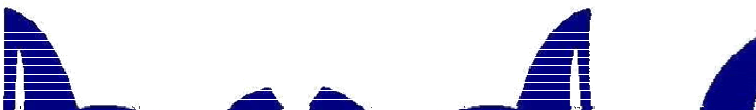 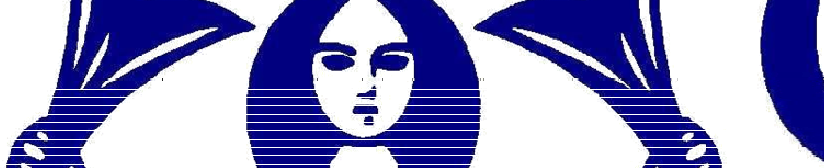 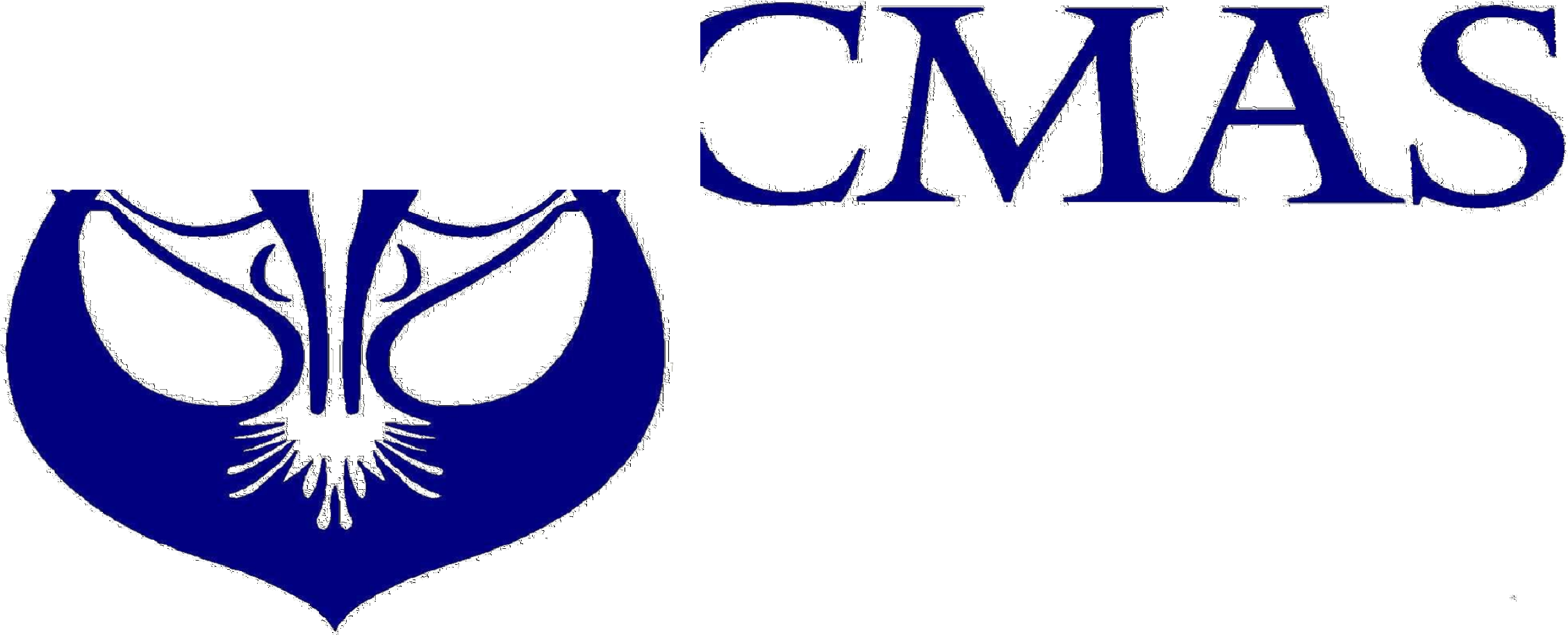 Принято 19 сентября 2020 г.Вступает в силу 1 января 2021 г.ОГЛАВЛЕНИЕВСТУПЛЕНИЕ................................................. ............................................................................................................................... 3СТАТЬЯ 1 ОПРЕДЕЛЕНИЕ ДОПИНГА ............................................. .................................................................................... ... 5СТАТЬЯ 2 НАРУШЕНИЯ АНТИДОПИНГОВЫХ ПРАВИЛ ........................................... ........................................................ 5СТАТЬЯ 3 ДОКАЗАТЕЛЬСТВО ДОПИНГА ............................................. .................................................. ............................. 9СТАТЬЯ 4 ЗАПРЕЩЕННЫЙ СПИСОК ............................................. ...................................................……………………... 12СТАТЬЯ 5 ИСПЫТАНИЯ И ИССЛЕДОВАНИЯ ............................................. ........................................................................ 17СТАТЬЯ 6 АНАЛИЗ ОБРАЗЦОВ ............................................ ……………………………….................................................. 22СТАТЬЯ 7 УПРАВЛЕНИЕ РЕЗУЛЬТАТАМИ: ОТВЕТСТВЕННОСТЬ, ПЕРВОНАЧАЛЬНЫЙ РАССМОТРЕНИЕ, УВЕДОМЛЕНИЕ И ПРЕДВАРИТЕЛЬНАЯ ПОДВЕСКА ................................................................ ...................................... 24СТАТЬЯ 8 ОБРАБОТКА РЕЗУЛЬТАТОВ: ПРАВО НА СПРАВЕДЛИВОЕ СЛУШАНИЕ И УВЕДОМЛЕНИЕ О РЕШЕНИИ СЛУШАНИЯ ................................... ................................................................................... .................................... 27СТАТЬЯ 9 АВТОМАТИЧЕСКАЯ ДИСКВАЛИФИКАЦИЯ ИНДИВИДУАЛЬНЫХ РЕЗУЛЬТАТОВ .............................. 30СТАТЬЯ 10 САНКЦИИ В ОТНОШЕНИИ ЛИЦ ............................................. ......................................................................... 30СТАТЬЯ 11 ПОСЛЕДСТВИЯ ДЛЯ КОМАНД .............................................................................. ........................................... 43СТАТЬЯ 12 САНКЦИИ CMAS В ОТНОШЕНИИ ДРУГИХ СПОРТИВНЫХ ОРГАНОВ ................................................... 43СТАТЬЯ 13 УПРАВЛЕНИЕ РЕЗУЛЬТАТАМИ: АПЕЛЛЯЦИИ ............................................ ................................................ 44СТАТЬЯ 14 КОНФИДЕНЦИАЛЬНОСТЬ И ОТЧЕТНОСТЬ ............................................. ..................................................... 48СТАТЬЯ 15 ВЫПОЛНЕНИЕ РЕШЕНИЙ ............................................. .................................................................................... 53СТАТЬЯ 16 УСТАВ ОГРАНИЧЕНИЙ ............................................. ......................................................................................... 54СТАТЬЯ 17 ОБРАЗОВАНИЕ ............................................... ................................................................................. .................... 55СТАТЬЯ 18 ДОПОЛНИТЕЛЬНЫЕ РОЛИ И ОБЯЗАННОСТИ НАЦИОНАЛЬНЫХ ФЕДЕРАЦИЙ .................................. 55СТАТЬЯ 19 ДОПОЛНИТЕЛЬНЫЕ РОЛИ И ОБЯЗАННОСТИ CMAS .................................................................................. 56СТАТЬЯ 20 ДОПОЛНИТЕЛЬНЫЕ РОЛИ И ОБЯЗАННОСТИ СПОРТСМЕНОВ ............................................................... 56СТАТЬЯ 21 ДОПОЛНИТЕЛЬНЫЕ РОЛИ И ОБЯЗАННОСТИ ПЕРСОНАЛА ПОДДЕРЖКИ СПОРТСМЕНОВ ............ 57СТАТЬЯ 22 ДОПОЛНИТЕЛЬНЫЕ РОЛИ И ОБЯЗАННОСТИ ДРУГИХ ЛИЦ, ПОДЛЕЖАЩИХ НАСТОЯЩИМ АНТИДОПИНГОВЫМ ПРАВИЛАМ .................................. ................................................................................................. .... 58СТАТЬЯ 23 ТОЛКОВАНИЕ КОДЕКСА ............................................ …………………………………................................... 58СТАТЬЯ 24 ЗАКЛЮЧИТЕЛЬНЫЕ ПОЛОЖЕНИЯ ...................................................... .................................................. ........ 59ПРИЛОЖЕНИЕ 1 ОПРЕДЕЛЕНИЯ ............................................... .................................................... .................. 61Антидопинговые правила CMAS 2021	Страница 2 из 69АНТИДОПИНГОВЫЕ ПРАВИЛА CMASВВЕДЕНИЕ ПредисловиеMondération mondiale des activités subaquatiques (CMAS) приняла эти Антидопинговые правила на своей Генеральной ассамблее 19 сентября 2020 года.Эти антидопинговые правила приняты и применяются в соответствии с обязанностями CMAS в соответствии с Кодексом и в поддержку постоянных усилий CMAS по искоренению допинга в спорте.Эти Антидопинговые правила представляют собой спортивные правила, регулирующие условия, в которых проводятся занятия спортом. Направленные на обеспечение соблюдения антидопинговых правил глобальным и согласованным образом, они по своей природе отличаются от уголовного и гражданского законодательства. Они не предназначены для того, чтобы подчиняться или ограничиваться какими-либо национальными требованиями и правовыми стандартами, применимыми к уголовному или гражданскому судопроизводству, хотя они предназначены для применения с соблюдением принципов соразмерности и прав человека. При рассмотрении фактов и права конкретного дела все суды, арбитражные трибуналы и другие судебные органы должны знать и уважать особый характер настоящих Антидопинговых правил, которые реализуют Кодекс, а также тот факт, что эти правила представляют собой консенсус широкого спектра заинтересованных сторон по всему миру относительно того, что необходимо для защиты и обеспечения честного спорта.Как предусмотрено в Кодексе, CMAS несет ответственность за проведение всех аспектов допинг-контроля. CMAS может делегировать любой аспект допинг-контроля или антидопингового образования Делегированной третьей стороне, такой как Международное агентство по тестированию (ITA), однако CMAS требует, чтобы Делегированная третья сторона выполняла такие аспекты в соответствии с Кодексом, Международные стандарты и настоящие антидопинговые правила. CMAS может делегировать свои обязанности по вынесению судебных решений и часть обработки результатов Антидопинговому отделу CAS.Когда CMAS делегирует свои обязанности по реализации части или всего допинг-контроля ITA или другой Делегированной третьей стороне, любая ссылка на CMAS в настоящих Правилах должна рассматриваться как ссылка на ITA или другую Делегированную третью сторону, где это применимо. и в контексте вышеупомянутой делегации. CMAS всегда несет полную ответственность за обеспечение выполнения любых делегированных аспектов в соответствии с Кодексом.Термины, выделенные курсивом в настоящих Антидопинговых правилах, определены в Приложении 1.Если не указано иное, ссылки на статьи являются ссылками на статьи настоящих Антидопинговых правил.Фундаментальное обоснование Кодекса и антидопинговых правил CMASАнтидопинговые программы основаны на истинной ценности спорта. Эту внутреннюю ценность часто называют «духом спорта»: этическое стремление к человеческому совершенству через самоотверженное совершенствование природных талантов каждого спортсмена.Антидопинговые программы призваны защитить здоровье спортсменов и предоставить спортсменам возможность добиваться высоких результатов без использования запрещенных субстанций и методов.Антидопинговые программы направлены на поддержание целостности спорта с точки зрения уважения правил, других участников, честной конкуренции, равных условий игры и ценности чистого спорта для всего мира.Дух спорта - это праздник человеческого духа, тела и разума. Это суть олимпизма и отражается в ценностях, которые мы находим в спорте и через него, в том числе: Антидопинговые правила CMAS 2021	Страница 3 из 69•ЗдоровьеЭтика, честная игра и честностьПрава спортсменов, изложенные в Кодексе.Превосходство в исполненииХарактер и образованиеВеселье и радостьКомандная работаПреданность и приверженностьУважение к правилам и законам.Уважение к себе и другим участникам.ХрабростьСообщество и солидарностьДух спорта выражается в нашей честной игре. Допинг в корне противоречит духу спорта. Сфера действия настоящих антидопинговых правилНастоящие Антидопинговые правила применяются к:(a) CMAS, включая членов совета директоров, директоров, должностных лиц и определенных сотрудников, а также делегированныхТретьи стороны и их сотрудники, которые участвуют в любом аспекте допинг-контроля;(b) каждой из национальных федераций CMAS, включая их членов правления, директоров, должностных лиц и определенных сотрудников, а также Делегированных третьих лиц и их сотрудников, которые участвуют в любом аспекте допинг-контроля;(c) следующие спортсмены, обслуживающий персонал спортсменов и другие лица:(i) всем спортсменам и вспомогательному персоналу спортсменов, которые являются членами CMAS, или любой национальной федерации, или любого члена или дочерней организации любой национальной федерации (включая любые клубы, команды, ассоциации или лиги);(ii) всех спортсменов и вспомогательный персонал спортсмена, которые участвуют в таком качестве в мероприятиях, соревнованиях и других мероприятиях, организованных, созываемых, санкционированных или признанных CMAS или любой национальной федерацией, или любым членом или дочерней организацией любой национальной федерации (включая любую клубы, команды, ассоциации или лиги), где бы они ни проводились;(iii) любого другого спортсмена или вспомогательного персонала спортсмена или другого лица, которое в силу аккредитации, лицензии или другого договорного соглашения или иным образом подчиняется полномочиям CMAS, или любой национальной федерации, или любого члена или аффилированная организация любой национальной федерации (включая любые клубы, команды, ассоциации или лиги) в целях борьбы с допингом; а также(iv) Спортсмены, которые не являются постоянными членами CMAS или одной из его национальных федераций, но хотят иметь право участвовать в конкретном международном турнире.Считается, что каждое из вышеупомянутых Лиц в качестве условия его или ее участия в спорте согласилось с настоящими Антидопинговыми правилами и обязалось соблюдать их, а также подчинялось полномочиям CMAS для обеспечения соблюдения настоящих Антидопинговых правил. Допинговые правила, включая любые последствия нарушенияАнтидопинговые правила CMAS 2021	Страница 4 из 69и к юрисдикции комиссий по слушанию, указанных в Статье 8 и Статье 13, для рассмотрения и принятия решения по делам и апелляциям, поданным в соответствии с настоящими Антидопинговыми Правилами.1В пределах указанного выше общего пула спортсменов, которые связаны настоящими Антидопинговыми правилами и от которых требуется их соблюдать, следующие спортсмены должны считаться спортсменами международного уровня для целей настоящих Антидопинговых правил и, следовательно, конкретные положения настоящих Антидопинговых правил, применимые к Спортсменам международного уровня (например, тестирование, ТИ, местонахождение и обработка результатов), должны применяться к таким Спортсменам.(a) Спортсмены, входящие в Регистрируемый пул тестирования CMAS;(b) Спортсмены, входящие в пул тестирования CMAS (если он создан);(c) Спортсмены, которые участвуют в следующих международных соревнованиях CMAS:Чемпионат мираКубки мираКонтинентальные чемпионатыСТАТЬЯ 1 ОПРЕДЕЛЕНИЕ ДОПИНГАДопинг определяется как возникновение одного или нескольких нарушений антидопинговых правил, указанных в статье с 2.1 по статью 2.11 настоящих Антидопинговых правил.СТАТЬЯ 2 НАРУШЕНИЯ АНТИДОПИНГОВЫХ ПРАВИЛЦелью статьи 2 является определение обстоятельств и поведения, которые представляют собой нарушение антидопинговых правил. Слушания по делам о допинге будут продолжаться на основании утверждения о том, что одно или несколько из этих конкретных правил были нарушены.Спортсмены или другие лица несут ответственность за знание того, что составляет нарушение антидопинговых правил, а также веществ и методов, которые были включены в Запрещенный список.Нарушения антидопинговых правил составляют:2.1	Присутствие запрещенной субстанции, ее метаболитов или маркеров в пробе спортсмена2.1.1  Это личная обязанность спортсмена - следить за тем, чтобы запрещенная субстанция не попала в их организм. Спортсмены несут ответственность за любую запрещенную субстанцию, ее метаболиты или маркеры, обнаруженные в их пробах. Соответственно, нет необходимости демонстрировать умысел, вину, __________________________________1       [Комментарий: Если Кодекс требует, чтобы лицо, кроме спортсмена или лица, оказывающего поддержку спортсмена, было связано Кодексом, такое Лицо, конечно, не подлежит сбору проб или тестированию, и ему не будет предъявлено обвинение в нарушении антидопинговых правил. в соответствии с Кодексом использования или хранения запрещенной субстанции или запрещенного метода. Скорее, такое Лицо будет подвергаться дисциплинарному взысканию только за нарушение статей Кодекса 2.5 (Фальсификация), 2.7 (Торговля), 2.8 (Администрация), 2.9 (Соучастие), 2.10 (Запрещенное объединение) и 2.11 (Возмездие). Кроме того, такое Лицо будет нести дополнительные роли и обязанности в соответствии со статьей 21.3 Кодекса. Кроме того, обязательство требовать от сотрудника соблюдения Кодекса регулируется применимым законодательством.CMAS гарантирует, что в соответствии со Статьей 19 настоящих Антидопинговых правил любые договоренности с их членами совета директоров, директорами, должностными лицами и определенными сотрудниками, а также с Делегированными третьими сторонами и их сотрудниками - будь то трудовые, договорные или иные - иметь четкие положения, в соответствии с которыми такие Лица обязаны соблюдать настоящие Антидопинговые правила и соглашаются с полномочиями CMAS разрешать антидопинговые дела. ]Антидопинговые правила CMAS 2021	Страница 5 из 69халатность или осознанное использование со стороны спортсмена для установления нарушения антидопинговых правил в соответствии со статьей 2.122.1.2 Достаточным доказательством нарушения антидопинговых правил в соответствии со Статьей 2.1 может служить любое из следующего: наличие Запрещенной субстанции, ее метаболитов или маркеров в пробе спортсмена A, если спортсмен отказывается от анализа пробы B и пробы B. Образец не анализируется; или, если анализ пробы B спортсмена проводится и анализ пробы спортсмена подтверждает присутствие запрещенной субстанции или ее метаболитов или маркеров, обнаруженных в пробе спортсмена; или если Пробы А или В спортсмена разделены на две (2) части и анализ части подтверждения разделенной Пробы подтверждает присутствие Запрещенной субстанции или ее метаболитов или маркеров, обнаруженных в первой части разделенной Пробы или в пробе. Спортсмен отказывается от анализа подтверждающей части разделенной пробы 32.1.3 За исключением тех веществ, для которых предел принятия решения конкретно указан в Запрещенном списке или Техническом документе, присутствие любого зарегистрированного количества Запрещенной субстанции, ее метаболитов или маркеров в пробе спортсмена является нарушением антидопинговых правил.2.1.4 В качестве исключения из общего правила статьи 2.1 Запрещенный список, международные стандарты или технические документы могут устанавливать особые критерии для отчетности или оценки определенных Запрещенных субстанций.2.2 	Использование или попытка использования спортсменом запрещенной субстанции или запрещенного метода4 2.2.1  Личная обязанность спортсмена - убедиться, что запрещенная субстанция не попадает в их организм и не используется запрещенный метод. Соответственно, нет необходимости демонстрировать намерение, вину, халатность или осознанное использование со стороны спортсмена для установления нарушения антидопинговых правил в отношении использования запрещенной субстанции или запрещенного метода..2.2.2 	Успех или неудача использования или попытки использования запрещенной субстанции или запрещенного метода несущественны. Достаточно того, что запрещенная субстанция или запрещенный метод использовалась или была 2  [Комментарий к Статье 2.1.1: Нарушение антидопинговых правил совершается в соответствии с этой Статьей без учета Вины спортсмена. Это правило упоминается в различных решениях CAS как «строгая ответственность». Вина спортсмена принимается во внимание при определении последствий этого нарушения антидопинговых правил в соответствии со статьей 10. Этот принцип неизменно поддерживается CAS.]3   [Комментарий к Статье 2.1.2: Антидопинговая организация, отвечающая за обработку результатов, может по своему усмотрению выбрать анализ пробы Б, даже если спортсмен не запрашивает анализ пробы Б..]4  [Комментарий к Статье 2.2: Всегда было так, что использование или попытка использования запрещенной субстанции или запрещенного метода может быть установлено любым надежным способом. Как отмечено в комментарии к статье 3.2, в отличие от доказательств, необходимых для установления нарушения антидопинговых правил в соответствии со статьей 2.1, использование или попытка использования также могут быть установлены другими надежными средствами, такими как признание спортсмена, показания свидетелей, документальные доказательства, выводы, сделанные на основе продольного профилирования, включая данные, собранные как часть биологического паспорта спортсмена, или другую аналитическую информацию, которая в противном случае не удовлетворяет всем требованиям для установления «присутствия» запрещенной субстанции в соответствии со статьей 2.1.Например, использование может быть установлено на основании надежных аналитических данных анализа пробы A (без подтверждения анализа пробы Б) или только анализа пробы B, когда Антидопинговая организация дает удовлетворительное объяснение отсутствие подтверждения в другом образце.]Антидопинговые правила CMAS 2021	Страница 6 из 69предпринята попытка использования, чтобы было совершено нарушение антидопинговых правил.52.3         Уклонение, отказ или отказ спортсмена в сдаче пробыУклонение от сбора образцов; или отказ или неспособность передать пробу без веских причин после уведомления должным образом уполномоченного лица6.2.4         Отсутствие спортсменом информации о местонахожденииЛюбая комбинация трех (3) пропущенных тестов и / или отсутствия регистрации, как это определено в Международном стандарте обработки результатов, в течение двенадцати (12) месяцев спортсменом из зарегистрированного пула тестирования..2.5         Фальсификация или попытка фальсификации любой части допинг-контроля со стороны спортсмена или другого лица.2.6         Обладание запрещенной субстанцией или запрещенным методом спортсменом или его вспомогательным лицом2.6.1  	Обладание спортсменом любой запрещенной субстанцией или любым запрещенным методом во время соревнований, или обладание спортсменом любой запрещенной субстанции или любого запрещенного метода во внесоревновательный период, если только спортсмен не докажет, что такое владение в соответствии с Разрешением на терапевтическое использование («ТИ»), предоставленным в соответствии со Статьей 4.4, или другим приемлемым обоснованием.2.6.2   Обладание лицом, оказывающим поддержку спортсмена, любой запрещенной субстанцией или любым запрещенным методом во время соревнований, или обладание лицом, оказывающим поддержку спортсмена, любой запрещенной субстанции или любого запрещенного метода во внесоревновательный период во внесоревновательный период Спортсмен, соревнование или тренировка, если только лицо, оказывающее поддержку спортсмена, не докажет, что владение данными соответствует разрешению на ТИ, выданному спортсмену в соответствии со статьей 4.4 или другим приемлемым обоснованием.75  [Комментарий к Статье 2.2.2: Демонстрация «попытки использования» запрещенной субстанции или запрещенного метода требует доказательства умысла со стороны спортсмена. Тот факт, что для доказательства данного конкретного нарушения антидопинговых правил может потребоваться наличие умысла, не подрывает принцип строгой ответственности, установленный за нарушения статьи 2.1 и нарушения статьи 2.2 в отношении использования запрещенной субстанции или запрещенного метода.Использование спортсменом запрещенной субстанции является нарушением антидопинговых правил, если только такая субстанция не запрещена во внесоревновательный период, а использование спортсменом не осуществляется во внесоревновательный период. (Однако присутствие запрещенной субстанции, ее метаболитов или маркеров в образце, взятом во время соревнований, является нарушением статьи 2.1, независимо от того, когда это вещество могло быть введено.)]6  [Комментарий к статье 2.3: Ошибка. Основной документ. Например, «уклонение от сбора пробы» было бы нарушением антидопинговых правил, если бы было установлено, что спортсмен намеренно уклонялся от официального лица допинг-контроля, чтобы уклониться от уведомления или тестирования. Нарушение типа «непредоставление пробы» может быть основано на преднамеренном или небрежном поведении спортсмена, в то время как «уклонение» или «отказ» от сбора пробы предполагает умышленное поведение спортсмена..]7   [Комментарий к статьям 2.6.1 и 2.6.2: Приемлемое оправдание не будет включать, например, покупку или владение запрещенной субстанцией с целью передачи ее другу или родственнику, за исключением оправданных медицинских обстоятельств, когда это лицо получило рецепт врача, например, покупка инсулина для ребенка с диабетом.][Комментарий к Статьям 2.6.1 и 2.6.2: Приемлемое обоснование может включать, например, (а) Спортсмен или врач команды, имеющий Запрещенные Субстанции или Запрещенные методы для действий в острых и чрезвычайных ситуациях (например, автоинъектор адреналина) ) или (b) Спортсмен, обладающий запрещенной субстанцией или запрещенным методом по терапевтическим причинам незадолго до подачи заявки и получения заключения на ТИ.Антидопинговые правила CMAS 2021	Страница 7 из 692.7 	Торговля или попытка реализации любой запрещенной субстанции или запрещенного метода спортсменом или другим лицом2.8         Введение или попытка введения спортсменом или другим лицом любому спортсмену во время соревнований любой запрещенной субстанции или запрещенного метода, или введение или попытка введения любому спортсмену во внесоревновательный период любой запрещенной субстанции или любого запрещенного метода, запрещенного вне соревнований. конкурса2.9 	Соучастие или попытка соучастия спортсмена или иного лицаСодействие, поощрение, пособничество, подстрекательство, сговор, сокрытие или любой другой вид умышленного соучастия или попытки соучастия, включая нарушение антидопинговых правил, попытку нарушения антидопинговых правил или нарушение статьи 10.14.1 другим лицом.82.10 	Запрещенная ассоциация спортсменом или другим лицом2.10.1      Ассоциация спортсмена или другого лица, находящегося под юрисдикцией антидопинговой организации, в профессиональном или спортивном качестве с любым лицом, обслуживающим спортсмена, которое:2.10.1.1   Если он находится в ведении антидопинговой организации, отбывает срок дисквалификации; или2.10.1.2   Если он не подчиняется полномочиям антидопинговой организации и дисквалификация не рассматривалась в процессе обработки результатов в соответствии с Кодексом, был осужден или признан виновным в уголовном, дисциплинарном или профессиональном производстве за поведение, которое могло бы повлечь представляет собой нарушение антидопинговых правил, если к такому лицу применялись правила, соответствующие Кодексу. Статус дисквалификации такого Лица действует в течение более шести (6) лет с момента вынесения уголовного, профессионального или дисциплинарного решения или продолжительности наложенного уголовного, дисциплинарного или профессионального наказания; или2.10.1.3  Выступает в качестве подставного лица или посредника для лица, указанного в статьях 2.10.1.1 или 2.10.1.2.2.10.2      Для установления нарушения статьи 2.10 антидопинговая организация должна установить, что спортсмен или иное лицо знали о дисквалифицирующем статусе лица, оказывающего поддержку спортсмена..На спортсмена или иное лицо возлагается бремя доказывания того, что любая ассоциация с персоналом спортсмена, описанная в статьях 2.10.1.1 или 2.10.1.2, не имеет профессионального или связанного со спортом качества и / или что такая ассоциация не могла быть разумно избегали.8 	[Комментарий к статье 2.9: Соучастие или попытка соучастия могут включать физическую или психологическую помощь..]Антидопинговые правила CMAS 2021	Страница 8 из 69Антидопинговые организации, которым известен вспомогательный персонал спортсмена, отвечающий критериям, описанным в Статьях 2.10.1.1, 2.10.1.2 или 2.10.1.3, должны предоставить эту информацию ВАДА..92.11       Действия спортсмена или другого лица с целью препятствовать обращению в органы власти или принимать ответные мерыЕсли такое поведение иным образом не является нарушением статьи 2.5.:2.11.1      Любое действие, которое угрожает другому лицу или направлено на его запугивание с целью отговорить это лицо от добросовестного сообщения информации, относящейся к предполагаемому нарушению антидопинговых правил или предполагаемому несоблюдению Кодекса, в ВАДА, антидопинговую организацию. Организация, правоохранительный, регулирующий или профессиональный дисциплинарный орган, слушающий орган или Лицо, проводящее расследование для ВАДА или антидопинговой организации.2.11.2      Преследование лица, добросовестно предоставившего доказательства или информацию, относящиеся к предполагаемому нарушению антидопинговых правил или предполагаемому несоблюдению Кодекса ВАДА, антидопинговой организации, правоохранительным, регулирующим или профессиональным дисциплинарным органам , орган слушания или лицо, проводящее расследование для ВАДА или антидопинговой организации.Для целей статьи 2.11 возмездие, угроза и запугивание включают действие, совершенное против такого Лица либо потому, что это действие не имеет добросовестной основы, либо является несоразмерной реакцией..10СТАТЬЯ 3 ДОКАЗАТЕЛЬСТВО ДОПИНГА3.1         Бремя и стандарты доказательстваCMAS несет бремя установления факта нарушения антидопинговых правил. Стандарт доказывания должен заключаться в том, установил ли CMAS нарушение антидопинговых правил к удобному удовлетворению комиссии, проводящей слушание, с учетом серьезности сделанного обвинения. Этот стандарт доказательства во всех случаях больше, чем простой баланс вероятностей, но меньше, чем доказательство вне разумных сомнений. Если настоящие Антидопинговые правила возлагают бремя доказывания на спортсмена или другое лицо, предположительно совершившее нарушение антидопинговых правил, для опровержения презумпции или установления определенных фактов или 9  [Комментарий к Статье 2.10: Спортсмены и другие лица не должны работать с тренерами, тренерами, врачами или другим вспомогательным персоналом спортсмена, которые не имеют права участвовать в соревнованиях из-за нарушения антидопинговых правил или которые были осуждены за допинг или подверглись профессиональному дисциплинарному взысканию. Это также запрещает объединение с любым другим спортсменом, который действует в качестве тренера или лица, оказывающего поддержку спортсмена, во время отбывания срока дисквалификации. Некоторые примеры запрещенных типов ассоциаций включают: получение обучения, стратегии, техники, питания или медицинской консультации; получение терапии, лечения или рецептов; предоставление любых биологических продуктов для анализа; или позволяя лицу, обслуживающему спортсмена, выступать в качестве агента или представителя. Запрещенное объединение не требует какой-либо компенсации.Хотя статья 2.10 не требует, чтобы Антидопинговая организация уведомляла спортсмена или другое лицо о дисквалифицирующем статусе лица, оказывающего поддержку спортсмена, такое уведомление, если оно было предоставлено, было бы важным доказательством того, что спортсмен или другое лицо знали о дисквалифицирующем статусе спортсмена. специалист по поддержке спортсмена.]10       [Комментарий к статье 2.11.2: Эта статья предназначена для защиты лиц, которые делают добросовестные отчеты, и не защищает лиц, которые сознательно делают ложные отчеты..][Комментарий к Статье 2.11.2: Возмездие может включать, например, действия, которые угрожают физическому или психическому благополучию или экономическим интересам Лиц, сообщающих информацию, их семей или партнеров. Возмездие не будет включать в себя антидопинговую организацию, добросовестно заявляющую о нарушении антидопинговых правил в отношении лица, сообщившего об этом. Для целей Статьи 2.11 отчет не является добросовестным, если Лицо, делающее отчет, знает, что отчет является ложным.Антидопинговые правила CMAS 2021	Страница 9 из 69]обстоятельств, за исключением случаев, предусмотренных в статьях 3.2.2 и 3.2.3. , стандартом доказательства должен быть баланс вероятности.113.2         Методы установления фактов и предположенийФакты, связанные с нарушениями антидопинговых правил, могут быть установлены любым надежным способом, в том числе признанием..12  В делах о допинге применяются следующие правила доказательства.:3.2.1          Аналитические методы или пределы принятия решений, одобренные ВАДА после консультации с соответствующим научным сообществом или которые были предметом экспертной оценки, считаются научно обоснованными. Любой Спортсмен или иное Лицо, желающее оспорить, были ли соблюдены условия для такой презумпции, или опровергнуть эту презумпцию научной обоснованности, должно, в качестве предварительного условия для любого такого возражения, сначала уведомить ВАДА о возражении и основании возражения. Орган первоначального слушания, апелляционный орган или CAS по собственной инициативе также может проинформировать ВАДА о любом таком возражении. В течение десяти (10) дней с момента получения ВАДА такого уведомления и материалов дела, связанных с таким возражением, ВАДА также имеет право вмешаться в качестве стороны, выступить в качестве amicus curiae или иным образом представить доказательства в таком разбирательстве. В случаях, рассматриваемых CAS, по запросу ВАДА комиссия CAS должна назначить соответствующего научного эксперта для помощи группе в оценке проблемы..133.2.2          Предполагается, что лаборатории, аккредитованные ВАДА, и другие лаборатории, одобренные ВАДА, провели анализ проб и процедуры хранения в соответствии с Международным стандартом для лабораторий. Спортсмен или другое лицо может опровергнуть это предположение, установив, что произошло отклонение от Международного стандарта для лабораторий, которое могло разумно привести к Неблагоприятному аналитическому результату.Если спортсмен или другое лицо опровергает предыдущее предположение, показывая, что произошло отклонение от Международного стандарта для лабораторий, которое могло разумно привести к Неблагоприятному аналитическому результату, то CMAS будет нести бремя доказательства того, что такое отклонение не привело к Неблагоприятному аналитическому результату..1411     [Комментарий к статье 3.1: Этот стандарт доказывания, которому должен соответствовать CMAS, сопоставим со стандартом, который применяется в большинстве стран к делам, связанным с профессиональным проступком..]12     [Комментарий к статье 3.2: Например, CMAS может установить нарушение антидопинговых правил в соответствии со статьей 2.2 на основании признаний спортсмена, достоверных показаний третьих лиц, надежных документальных доказательств, надежных аналитических данных из пробы А или Б, как указано в Комментарии к Статье 2.2 или выводы, сделанные на основе профиля серии проб крови или мочи спортсмена, такие как данные из биологического паспорта спортсмена..]13     [Комментарий к Статье 3.2.1: В отношении определенных Запрещенных субстанций ВАДА может дать указание аккредитованным ВАДА лабораториям не сообщать об образцах как о неблагоприятных результатах анализа, если расчетная концентрация запрещенной субстанции, ее метаболитов или маркеров ниже минимального уровня отчетности. Решение ВАДА при определении минимального уровня отчетности или при определении того, какие запрещенные вещества должны подпадать под минимальные уровни отчетности, не подлежит оспариванию. Кроме того, предполагаемая лаборатория концентрация такой Запрещенной субстанции в образце может быть только приблизительной. Ни в коем случае вероятность того, что точная концентрация запрещенной субстанции в пробе может быть ниже минимального уровня отчетности, не может служить защитой от нарушения антидопинговых правил на основании наличия этой запрещенной субстанции в пробе..]14     [Комментарий к статье 3.2.2: Ошибка. Основной документ. На Спортсмене или другом Лицу возлагается обязанность установить, исходя из баланса вероятностей, отклонение от Международного стандарта для лабораторий, которое могло разумно привести к Неблагоприятному аналитическому результату. Таким образом, как только Спортсмен или другое Лицо устанавливает отклонение на основе баланса вероятностей, бремя причинно-следственной связи Спортсмена или другого Лица становится несколько более низким стандартом доказывания - «разумно могло стать причиной». Если спортсмен или другое лицо удовлетворяет этим стандартам, бремя ответственности перекладывается на CMAS, чтобы доказать к комфортному удовлетворению группы слушателей, что уход не привел к Неблагоприятному аналитическому выводу.]Антидопинговые правила CMAS 2021	Страница 10 из 693.2.3          Отклонения от любых других международных стандартов или других антидопинговых правил или политик, изложенных в Кодексе или настоящих Антидопинговых правилах, не должны аннулировать аналитические результаты или другие доказательства нарушения антидопинговых правил и не должны служить защитой от антидопинговых правил. - нарушение допинговых правил; 15 при этом, однако, если спортсмен или другое лицо докажет, что отступление от одного из конкретных положений международного стандарта, перечисленных ниже, могло разумно привести к нарушению антидопинговых правил на основании Неблагоприятного результата анализа или отсутствия информации о местонахождении, тогда CMAS обязана установить, что такое отклонение не привело к Неблагоприятному аналитическому выводу или отказу от информации о местонахождении:(i)  отступление от Международного стандарта для тестирования и расследований, относящееся к отбору проб или обращению с пробами, которое могло обоснованно привести к нарушению антидопинговых правил на основании Неблагоприятного результата анализа; в этом случае CMAS обязана установить, что такое отклонение не имело вызвать Неблагоприятный Аналитический Результат;(ii) отступление от Международного стандарта обработки результатов или Международного стандарта тестирования и расследований в отношении неблагоприятного результата в паспорте, который мог разумно привести к нарушению антидопинговых правил, и в этом случае CMAS несет бремя доказательства того, что такое отклонение не привело к нарушение антидопинговых правил;(iii) отступление от Международного стандарта обработки результатов, связанное с требованием уведомить спортсмена об вскрытии Пробы Б, которая могла обоснованно привести к нарушению антидопинговых правил на основании Неблагоприятного результата анализа, и в этом случае CMAS будет нести бремя установить, что такое отклонение не привело к Неблагоприятному аналитическому выводу.;16(iv)  отступление от Международного стандарта обработки результатов, связанное с уведомлением спортсмена, которое могло разумно привести к нарушению антидопинговых правил из-за отсутствия информации о местонахождении, и в этом случае CMAS обязана установить, что такое отступление не привело к отказу от информации о местонахождении..15     [Комментарий к Статье 3.2.3: отступления от международного стандарта или другого правила, не связанного со сбором или обработкой проб, неблагоприятным обнаружением паспортов или уведомлением спортсмена, касающимся отсутствия информации о местонахождении или вскрытия пробы Б - например, Международный стандарт образования, Международный стандарт для Защита конфиденциальности и личной информации или Международный стандарт для терапевтического использования - могут привести к разбирательству по делу о соответствии со стороны ВАДА, но не являются защитой в разбирательстве о нарушении антидопинговых правил и не имеют отношения к вопросу о том, совершил ли спортсмен антидопинговые меры. нарушение правил. Точно так же нарушение CMAS документа, указанного в статье 20.7.7 Кодекса, не должно служить защитой от нарушения антидопинговых правил..]16     [Комментарий к Статье 3.2.3 (iii): CMAS выполнит свое бремя по установлению того, что такое отклонение не привело к Неблагоприятному аналитическому результату, продемонстрировав, например, что открытие и анализ пробы B наблюдались независимым свидетелем и никаких нарушений не было. наблюдаемый.]Антидопинговые правила CMAS 2021	Страница 11 из 693.2.4          Факты, установленные решением суда или профессионального дисциплинарного трибунала компетентной юрисдикции, которое не является предметом рассмотрения апелляции, должны быть неопровержимым доказательством против спортсмена или другого лица, к которому относится решение этих фактов, если только спортсмен или иное лицо не докажут что решение нарушило принципы естественной справедливости.3.2.5          Комиссия по слушанию дела о нарушении антидопинговых правил может сделать вывод, неблагоприятный для спортсмена или другого лица, которое, как утверждается, совершило нарушение антидопинговых правил, на основании отказа спортсмена или иного лица после запроса, сделанного в разумное время до слушания, чтобы явиться на слушание (лично или по телефону по указанию комиссии) и ответить на вопросы комиссии или CMAS.СТАТЬЯ 4 ЗАПРЕЩЕННЫЙ СПИСОК4.1         Включение Запрещенного спискаЭти Антидопинговые правила включают Запрещенный список, который публикуется и пересматривается ВАДА, как описано в статье 4.1 Кодекса.Если иное не предусмотрено Запрещенным списком или пересмотренным вариантом, Запрещенный список и его изменения вступают в силу в соответствии с настоящими Антидопинговыми правилами через три (3) месяца после публикации ВАДА без каких-либо дополнительных действий со стороны CMAS или его национальных федераций. Все спортсмены и другие лица обязаны соблюдать Запрещенный список и любые изменения к нему с даты их вступления в силу без дополнительных формальностей. Все спортсмены и другие лица обязаны ознакомиться с самой последней версией Запрещенного списка и всеми изменениями к нему.CMAS должен предоставить своим национальным федерациям самую последнюю версию Запрещенного списка. Каждая национальная федерация, в свою очередь, должна гарантировать, что ее членам и избирателям из ее членов также предоставлена самая последняя версия Запрещенного списка.174.2         Запрещенные вещества и запрещенные методы, указанные в запрещенном списке4.2.1          Запрещенные вещества и запрещенные методыВ Запрещенном списке должны быть указаны те Запрещенные субстанции и Запрещенные методы, которые запрещены в качестве допинга в любое время (как во время соревнований, так и во внесоревновательный период) из-за их способности улучшать результаты на будущих соревнованиях или их маскирующего потенциала, а также эти субстанции и методы, которые запрещены только во время соревнований. Запрещенный список может быть расширен ВАДА для конкретного вида спорта. Запрещенные вещества и запрещенные методы могут быть включены в Запрещенный список по общей категории (например, анаболические агенты) или путем конкретной ссылки на конкретное вещество или метод.1817  [Комментарий к статье 4.1: Текущий Запрещенный список доступен на веб-сайте ВАДА по адресу https://www.wada-ama.org. Запрещенный список будет пересматриваться и публиковаться в ускоренном порядке всякий раз, когда в этом возникает необходимость. Однако в целях предсказуемости новый Запрещенный список будет публиковаться каждый год независимо от того, были ли внесены изменения..]18  [Комментарий к Статье 4.2.1: Внесоревновательное использование субстанции, запрещенной только во время соревнований, не является нарушением антидопинговых правил, если только в отношении взятой пробы не сообщается о неблагоприятных результатах анализа в отношении субстанции, ее метаболитов или маркеров в соревновании.]Антидопинговые правила CMAS 2021	Страница 12 из 694.2.2          Указанные вещества или указанные методыДля целей применения статьи 10 все запрещенные субстанции должны быть особыми субстанциями, за исключением тех, которые указаны в запрещенном списке. Ни один Запрещенный метод не может быть Указанным методом, если он специально не указан как Указанный метод в Запрещенном списке.194.2.3         Вещества злоупотребленияВ целях применения статьи 10 к веществам, вызывающим злоупотребление, относятся те запрещенные вещества, которые специально определены как вещества, вызывающие злоупотребление, в Запрещенном списке, поскольку ими часто злоупотребляют в обществе вне контекста спорта..4.3         Определение запрещенного списка ВАДАОпределение ВАДА Запрещенных субстанций и Запрещенных методов, которые будут включены в Запрещенный список, классификация субстанций по категориям в Запрещенном списке, классификация субстанции как запрещенная постоянно или только во время соревнований, классификация субстанции или метод в качестве Особого вещества, Указанного метода или Субстанции злоупотребления является окончательным и не подлежит оспариванию Спортсменом или другим Лицом, включая, помимо прочего, любое оспаривание, основанное на аргументе о том, что данное вещество или метод не было маскирующий агент или не имел потенциала для повышения производительности, представлял риск для здоровья или нарушал дух спорта.4.4         Исключения для терапевтического использования («ТИ»)4.4.1          Присутствие запрещенной субстанции, ее метаболитов или маркеров, и / или использование, или попытка использования, владение или введение, или попытка введения запрещенной субстанции или запрещенного метода не считается нарушением антидопинговых правил, если это согласуется с положениями разрешения на ТИ, выданного в соответствии с Международным стандартом разрешений на терапевтическое использование.4.4.2         Заявления на РТИ4.4.2.1    Спортсмены, не являющиеся спортсменами международного уровня, должны обратиться в свою национальную антидопинговую организацию для получения разрешения на ТИ. Если Национальная антидопинговая организация отклоняет заявку, спортсмен может подать апелляцию исключительно в апелляционный орган, указанный в статье 13.2.2..4.4.2.2 	Спортсмены, являющиеся спортсменами международного уровня, должны подавать заявление в CMAS.4.4.3          Признание ТИ 2019  [Комментарий к Статье 4.2.2: Особые вещества и Особые методы, указанные в Статье 4.2.2, ни в коем случае не должны считаться менее важными или менее опасными, чем другие допинговые вещества или методы. Скорее, это просто вещества и методы, которые с большей вероятностью употреблялись или использовались спортсменом для иных целей, чем улучшение спортивных результатов..]20  [Комментарий к Статье 4.4.3: Если CMAS отказывает в признании разрешения на ТИ, выданного Национальной антидопинговой организацией только потому, что отсутствуют медицинские записи или другая информация, необходимая для демонстрации соответствия критериям Международного стандарта для разрешений на терапевтическое использование, дело не должно передаваться в ВАДА. Вместо этого файл следует заполнить и повторно отправить в CMAS.]Антидопинговые правила CMAS 2021	Страница 13 из 694.4.3.1     Если у спортсмена уже есть разрешение на терапевтическое использование, выданное его национальной антидопинговой организацией в соответствии со статьей 4.4 Кодекса запрещенной субстанции или запрещенного метода, о котором идет речь, это разрешение на терапевтическое использование не является автоматически действительным для соревнований международного уровня. Однако спортсмен может обратиться в CMAS с просьбой о признании этого разрешения на терапевтическое использование в соответствии со статьей 7 Международного стандарта разрешений на терапевтическое использование. Если это разрешение на ТИ соответствует критериям, изложенным в Международном стандарте разрешений на терапевтическое использование, CMAS должен признать его для целей конкурса на международном уровне. Если CMAS считает, что TUE не соответствует этим критериям, и поэтому отказывается его признать, CMAS должен незамедлительно уведомить спортсмена и национальную антидопинговую организацию спортсмена с указанием причин. Спортсмен или Национальная антидопинговая организация должны иметь двадцать один (21) день с момента такого уведомления, чтобы передать вопрос в ВАДА для рассмотрения в соответствии со Статьей 4.4.7.Если вопрос передается на рассмотрение ВАДА, разрешение на ТИ, выданное Национальной антидопинговой организацией, остается действительным для соревнований национального уровня и внесоревновательного тестирования (но не действует для соревнований международного уровня) до принятия решения ВАДА. Если дело не передано в ВАДА для рассмотрения в течение 21 (двадцати одного) крайнего срока, национальная антидопинговая организация спортсмена должна определить, должно ли исходное разрешение на ТИ, выданное этой национальной антидопинговой организацией, тем не менее оставаться действительным на национальном уровне. Соревновательное и внесоревновательное тестирование (при условии, что спортсмен перестает быть спортсменом международного уровня и не участвует в соревнованиях международного уровня). До решения Национальной антидопинговой организации разрешение на ТИ остается действительным для соревнований национального уровня и внесоревновательного тестирования (но не действует для соревнований международного уровня).214.4.3.2     Если CMAS решает протестировать спортсмена, который не является спортсменом международного уровня, CMAS должен признать разрешение на терапевтическое использование, выданное этому спортсмену его национальной антидопинговой организацией, за исключением случаев, когда от спортсмена требуется подать заявление о признании разрешения на терапевтическое использование в соответствии со статьями 5.8 и 7.0. Международного стандарта для разрешений на терапевтическое использование.4.4.4 	Процесс подачи заявки на ТИ 22 [Комментарий к статье 4.4.3: CMAS может договориться с национальной антидопинговой организацией о том, что национальная антидопинговая организация будет рассматривать заявки на ТИ от имени CMAS.]21     Комментарий к Статье 4.4.3: В дополнение к Статьям 5.6 и 7.1 Международного стандарта по терапевтическому использованию, CMAS может публиковать на своем веб-сайте уведомление о том, что он автоматически распознает решения по ТИ (или категории таких решений, например, в отношении определенных веществ. или методы), разработанные национальными антидопинговыми организациями. Если TUE спортсмена попадает в категорию автоматически распознаваемых TUE, то спортсмену не нужно обращаться в CMAS для признания этого TUE.]22     [Комментарий к Статье 4.4.4: Подача фальсифицированных документов в TUEC или CMAS, предложение или получение взятки Лицу за совершение или неисполнение действия, получение ложных показаний от любого свидетеля или совершение любого другого мошенничества или любого другого аналогичное преднамеренное вмешательство или Попытка вмешательства в любой аспект процедуры ТИ влечет за собой обвинение во Фальсификации или Попытке Фальсификации в соответствии со Статьей 2.5.Спортсмен не должен предполагать, что его заявка на выдачу или признание разрешения на ТИ (или продление разрешения на ТИ) будет удовлетворена. Спортсмен полностью несет ответственность за любое использование, хранение или введение запрещенной субстанции или запрещенного метода до подачи заявки]Антидопинговые правила CMAS 2021	Страница 14 из 694.4.4.1     Если у спортсмена еще нет разрешения на ТИ, выданного его национальной антидопинговой организацией на рассматриваемое вещество или метод, он должен обратиться непосредственно в CMAS..4.4.4.2     Заявление в CMAS о выдаче или признании разрешения на терапевтическое использование должно быть подано как можно скорее, за исключением случаев, когда применяются статьи 4.1 или 4.3 Международного стандарта для терапевтического использования. Заявление должно быть подано в соответствии со Статьей 6 Международного стандарта для терапевтического использования, опубликованной на веб-сайте CMAS.4.4.4.3    CMAS учредит Комитет по разрешению на терапевтическое использование («TUEC») для рассмотрения заявок f: либо выдачи или признания разрешений на терапевтическое использование в соответствии со Статьей 4.4.4.3 (a) - (d) ниже.(a)            КТИ должен состоять как минимум из четырех (4) членов с опытом ухода и лечения спортсменов и глубокими знаниями в области клинической медицины, спортивной медицины и лечебной физкультуры..(b)             Прежде чем стать членом TUEC, каждый член должен подписать заявление о конфликте интересов и конфиденциальности. Назначенные члены не могут быть сотрудниками CMAS.(c)             Когда подается заявление в CMAS о выдаче или признании разрешения на ТИ, для рассмотрения заявления должны быть назначены три (3) члена (включая председателя)..(d)             Перед рассмотрением заявки на ТИ каждый член должен раскрыть любые обстоятельства, которые могут повлиять на их беспристрастность по отношению к Спортсмену, подающему заявку. Если член по какой-либо причине не желает или не может оценить заявку спортсмена на ТИ, из списка членов, указанного в пункте (а) выше, назначается замена. Председатель не может быть членом КТИ, если есть какие-либо обстоятельства, которые могут повлиять на беспристрастность решения по ТИ.4.4.4.4     КТИ должен незамедлительно оценить и принять решение по заявке в соответствии с соответствующими положениями Международного стандарта разрешений на терапевтическое использование и обычно (то есть, если не применяются исключительные обстоятельства) в течение не более чем двадцати одного (21) дня с момента получения полного заявление. Если заявка подается в разумные сроки до начала мероприятия, КТИ должен приложить все усилия, чтобы принять решение до начала мероприятия.4.4.4.5     Решение КТИ является окончательным решением CMAS и может быть обжаловано в соответствии со статьей 4.4.7. Решение CMAS TUEC должно быть доведено до сведения спортсмена, ВАДА и других антидопинговых организаций в письменной форме в соответствии с Международным стандартом разрешений на терапевтическое использование. Об этом также следует незамедлительно сообщить в ADAMS.4.4.4.6     Если CMAS (или Национальная антидопинговая организация, согласившаяся рассматривать заявку от имени CMAS) отклоняет заявку спортсмена, она должна незамедлительно уведомить спортсмена с указанием причин. Если CMAS удовлетворяет заявку спортсмена, он должен уведомить не только спортсмена, но и его национальную антидопинговую организацию.Антидопинговые правила CMAS 2021	Страница 15 из 69Если Национальная антидопинговая организация сочтет, что разрешение на ТИ, выданное CMAS, не соответствует критериям, изложенным в Международном стандарте для терапевтического использования, у нее есть двадцать один (21) день с момента такого уведомления, чтобы передать вопрос в ВАДА для рассмотрения. в соответствии со статьей 4.4.7.Если национальная антидопинговая организация передает вопрос на рассмотрение ВАДА, разрешение на ТИ, выданное CMAS, остается действительным для соревнований международного уровня и внесоревновательного тестирования (но не действует для соревнований национального уровня) до принятия решения ВАДА. Если национальная антидопинговая организация не передает вопрос на рассмотрение ВАДА, разрешение на ТИ, выданное CMAS, становится действительным и для соревнований национального уровня, когда истекает крайний срок рассмотрения в двадцать один (21) день..4.4.5          Обратные заявки на РТИЕсли CMAS решает взять пробу у спортсмена, который не является спортсменом международного уровня или спортсменом национального уровня, и этот спортсмен использует запрещенную субстанцию или запрещенный метод по терапевтическим причинам, CMAS должен разрешить этому спортсмену подать заявку на получение обратной силы.ТИ.4.4.6          Истечение срока, отмена или отмена разрешения на ТИ4.4.6.1   Разрешение на ТИ, выданное в соответствии с настоящими Антидопинговыми правилами: (а) автоматически истекает по истечении любого срока, на который оно было выдано, без необходимости дальнейшего уведомления или других формальностей; (b) будет отозван, если Спортсмен не выполнит в кратчайшие сроки какие-либо требования или условия, наложенные КТИ при выдаче разрешения на ТИ; (c) могут быть отозваны КТИ, если впоследствии будет установлено, что критерии для выдачи разрешения на ТИ фактически не выполняются; или (d) может быть отменено при рассмотрении ВАДА или по апелляции.4.4.6.2     В таком случае на спортсмена не распространяются какие-либо Последствия, связанные с использованием или владением или введением им запрещенной субстанции или запрещенного метода, о которых идет речь, в соответствии с ТИ до даты вступления в силу истечения срока действия, отзыва или отмены ТИ. . Проверка в соответствии со Статьей 5.1.1.1 Международного стандарта обработки результатов неблагоприятного аналитического результата, о котором сообщается вскоре после истечения срока ТИ, отзыва или отмены ТИ, должна включать рассмотрение того, соответствует ли такой результат использованию запрещенной субстанции или запрещенного метода. до этой даты, и в этом случае нарушение антидопинговых правил не будет заявлено.4.4.7          Обзоры и апелляции на решения4.4.7.1     ВАДА должно пересмотреть решение CMAS не признавать разрешение на ТИ, выданное Национальной антидопинговой организацией, которое направлено в ВАДА спортсменом или национальной антидопинговой организацией спортсмена. Кроме того, ВАДА должно пересмотреть решение CMAS о выдаче разрешения на ТИ, переданное в ВАДА национальной антидопинговой организацией спортсмена. ВАДА может пересмотреть любые другие решения по ТИ в любое время по запросу пострадавших или по собственной инициативе.Антидопинговые правила CMAS 2021	Страница 16 из 69Если рассматриваемое решение по ТИ соответствует критериям, изложенным в Международном стандарте разрешений на терапевтическое использование, ВАДА не будет вмешиваться в его выполнение. Если решение по ТИ не соответствует этим критериям, ВАДА отменит его.234.4.7.2     Любое решение по ТИ, принятое CMAS (или национальной антидопинговой организацией, если она согласилась рассмотреть заявку от имени CMAS), которое не рассматривается ВАДА или которое рассматривается ВАДА, но не отменено после рассмотрения, может быть обжаловано. Спортсменом и / или Национальной антидопинговой организацией спортсмена, исключительно для CAS.244.4.7.3     Решение ВАДА об отмене решения по ТИ может быть обжаловано спортсменом, Национальной антидопинговой организацией и / или CMAS исключительно в CAS.4.4.7.4     Неспособность вынести решение в разумные сроки по правильно поданному заявлению о выдаче / признании разрешения на ТИ или о пересмотре решения по ТИ считается отклонением заявки, что инициирует применимые права на пересмотр / апелляцию.СТАТЬЯ 5 ИСПЫТАНИЯ И ИССЛЕДОВАНИЯ5.1 	Цель тестирования и расследования 255.1.1 	Тестирование и расследования могут проводиться в любых антидопинговых целях.Они должны проводиться в соответствии с положениями Международного стандарта для тестирования и расследований и возможными специальными протоколами CMAS, дополняющими этот международный стандарт.5.1.2          Необходимо провести тестирование для получения аналитических доказательств того, нарушил ли спортсмен Статью 2.1 (Наличие запрещенной субстанции, ее метаболитов или маркеров в пробе спортсмена) или Статью 2.2 (Использование или попытка использования спортсменом запрещенной субстанции или Запрещенный метод).5.2 	Полномочия на тестирование5.2.1          С учетом ограничений для спортивного тестирования, изложенных в статье 5.3, CMAS должен иметь полномочия по проведению соревновательного и внесоревновательного тестирования в отношении всех спортсменов, указанных во Введении к настоящим Антидопинговым правилам (раздел «Сфера применения настоящих Антидопинговых правил»).23     [Комментарий к Статье 4.4.7.1: ВАДА имеет право взимать плату для покрытия расходов на: (а) любую проверку, которую оно требуется провести в соответствии со Статьей 4.4.7; и (b) любой обзор, который он решит провести, когда пересматриваемое решение отменяется.]24     [Комментарий к Статье 4.4.7.2: В таких случаях обжалуемое решение является решением CMAS по ТИ, а не решением ВАДА не пересматривать решение по ТИ или (пересмотрев его) не отменять решение по ТИ. Однако время для подачи апелляции на решение по ТИ не истекает до даты, когда ВАДА сообщит о своем решении. В любом случае, независимо от того, было ли решение пересмотрено ВАДА или нет, ВАДА должно быть уведомлено об апелляции, чтобы оно могло участвовать, если сочтет нужным.]25     [Комментарий к Статье 5.1: Если Тестирование проводится в антидопинговых целях, аналитические результаты и данные могут использоваться для других законных целей в соответствии с правилами Антидопинговой организации. См., Например, Комментарий к статье 23.2.2 Кодекса.]Антидопинговые правила CMAS 2021	Страница 17 из 695.2.2          CMAS может потребовать от любого спортсмена, в отношении которого он имеет полномочия проводить тестирование (включая любого спортсмена, отбывающего срок дисквалификации), предоставить пробу в любое время и в любом месте.265.2.3          ВАДА должно иметь полномочия по тестированию во время и вне соревнований, как указано в статье 20.7.10 Кодекса..5.2.4          Если CMAS делегирует или заключает контракт на выполнение какой-либо части тестирования с национальной антидопинговой организацией напрямую или через национальную федерацию, эта национальная антидопинговая организация может собрать дополнительные пробы или дать указание лаборатории выполнить дополнительные виды анализа в национальной антидопинговой организации. расход. Если собираются дополнительные Пробы или выполняются дополнительные виды анализа, CMAS должна быть уведомлена.5.3 	Тестирование событий5.3.1          Если иное не предусмотрено ниже, только одна организация имеет право проводить Тестирование на площадках проведения мероприятия в течение периода проведения мероприятия. На международных соревнованиях CMAS (или другая международная организация, которая является руководящим органом соревнований) имеет право проводить тестирование. На национальных мероприятиях Национальная антидопинговая организация этой страны имеет право проводить тестирование. По запросу CMAS (или другой международной организации, которая является руководящим органом мероприятия) любое тестирование в период проведения мероприятия за пределами мест проведения мероприятия должно быть согласовано с CMAS (или соответствующим руководящим органом мероприятия).5.3.2          Если антидопинговая организация, которая в противном случае имела бы полномочия на проведение тестирования, но не несла ответственности за инициирование и руководство тестированием на мероприятии, желает провести тестирование спортсменов на местах проведения мероприятия в период проведения мероприятия, антидопинговая организация должна сначала посоветоваться с CMAS (или другая международная организация, которая является руководящим органом Мероприятия) для получения разрешения на проведение и координацию такого Тестирования. Если Антидопинговая организация не удовлетворена ответом CMAS (или другой международной организации, которая является руководящим органом мероприятия), Антидопинговая организация может в соответствии с процедурами, описанными в Международном стандарте тестирования и расследований: , попросите ВАДА разрешения на проведение Тестирования и определение того, как его координировать. ВАДА не должно давать разрешение на такое Тестирование до консультации и информирования CMAS (или другой международной организации, которая является руководящим органом Мероприятия). Решение ВАДА является окончательным и обжалованию не подлежит. Если иное не предусмотрено в разрешении на проведение тестирования, такие тесты считаются внесоревновательными. Обработка результатов любого такого теста является обязанностью Антидопинговой организации, инициирующей тест, если иное не предусмотрено правилами руководящего органа Мероприятия..2726     [Комментарий к статье 5.2.2: CMAS может получить дополнительные полномочия на проведение тестирования посредством двусторонних или многосторонних соглашений с другими подписавшими сторонами. Если спортсмен не определил 60-минутное окно тестирования между 23:00 часами. и 6:00 утра, или иным образом согласился на тестирование в течение этого периода, CMAS не будет тестировать спортсмена в течение этого периода, если у него нет серьезных и конкретных подозрений в том, что спортсмен может принимать допинг. Опровержение того, было ли у CMAS достаточно подозрений для тестирования в течение этого периода времени, не должно служить защитой от нарушения антидопинговых правил на основании такого теста или попытки тестирования..]27     [Комментарий к Статье 5.3.2: Прежде чем дать разрешение национальной антидопинговой организации инициировать и провести тестирование на международном мероприятии, ВАДА должно проконсультироваться с международной организацией, которая является руководящим органом этого мероприятия. Прежде чем дать разрешение международной федерации инициировать и провести тестирование на национальном мероприятии, ВАДА должно проконсультироваться с национальной антидопинговой организацией страны, в которой проводится мероприятие. Антидопинговая организация, «инициирующая и направляющая тестирование», может по своему усмотрению заключать соглашения с Делегированной третьей стороной, которой она делегирует ответственность за сбор проб или другие аспекты процесса допинг-контроля.]Антидопинговые правила CMAS 2021	Страница 18 из 695.3.3          Каждый организатор международных мероприятий или соревнований CMAS должен спланировать проведение тестирования и обеспечить, чтобы во время мероприятия были доступны необходимые помещения, материалы для сбора проб и персонал для тестирования, а процедуры тестирования применялись правильно в соответствии с Международными стандартами. Стандарт тестирования и расследований и в соответствии с инструкциями CMAS.5.3.4           На международных мероприятиях или соревнованиях CMAS, где CMAS является руководящим органом, CMAS несет ответственность за координацию тестирования в соответствии с настоящими Антидопинговыми правилами.5.3.5           Общие расходы на тестирование и анализ проб несут оргкомитет и / или национальная федерация страны, в которой проводится соревнование или мероприятие. CMAS может по своему усмотрению принять на себя ответственность за эти расходы. В любом случае CMAS имеет право выбрать или утвердить агентство или лабораторию по сбору проб для соревнования или мероприятия.5.4 	Требования к тестированию5.4.1 	CMAS должен проводить планирование распространения тестов и тестирование в соответствии с требованиями Международного стандарта тестирования и расследований.5.4.2          По возможности, тестирование должно координироваться через систему ADAMS, чтобы максимизировать эффективность объединенных усилий по тестированию и избежать ненужных повторяющихся тестов.5.5 	Информация о местонахождении спортсмена5.5.1          CMAS может создать регистрируемый пул тестирования тех спортсменов, которые обязаны предоставлять информацию о местонахождении в порядке, указанном в Международном стандарте для тестирования и расследований, и которые подпадают под действие Последствий за нарушения Статьи 2.4, как это предусмотрено в Статье 10.3.2. CMAS должен координировать свои действия с национальными антидопинговыми организациями для идентификации таких спортсменов и сбора информации об их местонахождении.5.5.2          CMAS должен предоставить через ADAMS список, в котором спортсмены, включенные в его Регистрируемый пул тестирования, будут указаны по именам. CMAS должен регулярно пересматривать и обновлять по мере необходимости свои критерии включения спортсменов в свой регистрируемый пул тестирования и периодически (но не реже одного раза в квартал) проверять список спортсменов в своем регистрируемом пуле тестирования, чтобы гарантировать, что каждый внесенный в список спортсмен продолжает соответствовать соответствующим требованиям. критерии. Спортсмены должны быть уведомлены до того, как они будут включены в регистрируемый пул тестирования и когда они будут исключены из этого пула. Уведомление должно содержать информацию, изложенную в Международном стандарте тестирования и расследований.5.5.3         Если спортсмен включен в международный регистрируемый пул тестирования CMAS и в национальный регистрируемый пул тестирования своей национальной антидопинговой организацией, Национальная антидопинговая организация и CMAS должны согласовать между собой, кто из них должен принять данные о местонахождении спортсмена; ни в коем случае от спортсмена не требуется предоставлять информацию о местонахождении более чем одному из них.Антидопинговые правила CMAS 2021	Страница 19 из 695.5.4         В соответствии с Международным стандартом тестирования и расследований каждый спортсмен в регистрируемом пуле тестирования должен делать следующее: (a) ежеквартально сообщать CMAS о своем местонахождении; (b) обновлять эту информацию по мере необходимости, чтобы она всегда оставалась точной и полной; и (c) быть доступным для Тестирования по указанному адресу.5.5.5         Для целей Статьи 2.4 несоблюдение Спортсменом требований Международного стандарта по тестированию и расследованиям считается отказом в регистрации или пропущенным тестом, как это определено в Приложении B Международного стандарта обработки результатов, если установлены условия: далее в Приложении B.5.5.6          Спортсмен, включенный в регистрируемый пул тестирования CMAS, по-прежнему обязан соблюдать требования о местонахождении, установленные Международным стандартом для тестирования и расследований, если и до тех пор, пока (а) спортсмен не направит CMAS письменное уведомление о том, что он или она вышли на пенсию. или (b) CMAS проинформировал его или ее о том, что он или она больше не удовлетворяет критериям для включения в Регистрируемый пул тестирования CMAS.5.5.7          Информация о местонахождении, предоставленная спортсменом, находящимся в регистрируемом пуле тестирования, будет доступна через систему ADAMS ВАДА и другим антидопинговым организациям, имеющим полномочия проводить тестирование этого спортсмена в соответствии со статьей 5.2. Информация о местонахождении должна постоянно храниться в строгом секрете; он должен использоваться исключительно для целей планирования, координации или проведения допинг-контроля, предоставления информации, относящейся к биологическому паспорту спортсмена или других аналитических результатов, для поддержки расследования потенциального нарушения антидопинговых правил или для поддержки судебных разбирательств, предполагающих наличие антидопинговых правил. нарушение допинговых правил; и должны быть уничтожены после того, как перестают быть актуальными для этих целей в соответствии с Международным стандартом защиты конфиденциальности и личной информации.5.5.8         CMAS может в соответствии с Международным стандартом тестирования и расследований собирать информацию о местонахождении спортсменов, не включенных в регистрируемый пул тестирования. Если он решит это сделать, непредоставление Спортсменом запрошенной информации о местонахождении не позднее даты, требуемой CMAS, или непредоставление Спортсменом точной информации о местонахождении может привести к последствиям, определенным в Статье 5.5.12 ниже.5.5.9          В соответствии с Международным стандартом тестирования и расследований CMAS может создать пул тестирования и / или другой пул, в который входят спортсмены, к которым предъявляются менее строгие требования в отношении местонахождения, чем спортсмены, включенные в регистрируемый пул тестирования CMAS. Сбор информации о местонахождении и включение спортсменов в пул тестирования или другой пул может быть скоординирован с национальными федерациями и / или национальными антидопинговыми организациями, и CMAS может возложить ответственность за сбор информации о местонахождении от спортсменов в пуле тестирования или других бассейн в национальную федерацию спортсмена.5.5.10      CMAS уведомляет спортсменов до того, как они будут включены в пул тестирования и когда они будут удалены. Такое уведомление должно включать требования о местонахождении и последствия, которые применяются в случае несоблюдения, как указано в статьях 5.5.11 и 5.5.12.Антидопинговые правила CMAS 2021	Страница 20 из 695.5.11      Спортсмены, включенные в пул тестирования, должны предоставить CMAS по крайней мере следующую информацию о местонахождении, чтобы их можно было найти и подвергнуть тестированию:а) ночной адрес;(б) расписание соревнований / мероприятий; а такжеc) регулярные учебные мероприятия.Такую информацию о местонахождении следует хранить в АДАМС, чтобы обеспечить лучшую координацию тестирования с другими антидопинговыми организациями.5.5.12      Неспособность спортсмена предоставить информацию о местонахождении не позднее даты, требуемой CMAS, или непредставление спортсмена точной информации о местонахождении может привести к тому, что CMAS переведет спортсмена в регистрируемый пул тестирования CMAS (если таковой имеется) и дополнительные соответствующие и соразмерные не- Последствия статьи 2.4 Кодекса, установленные CMAS, если таковые имеются.5.6 	Спортсмены-пенсионеры, возвращающиеся к соревнованиям5.6.1          Если спортсмен международного уровня или спортсмен национального уровня, входящий в регистрируемый пул тестирования CMAS, уходит из спорта, а затем желает вернуться к активному участию в спорте, спортсмен не должен участвовать в международных или национальных мероприятиях до тех пор, пока спортсмен не предоставит себя для участия в соревнованиях. Тестирование путем направления письменного уведомления CMAS и их Национальной антидопинговой организации за шесть (6) месяцев.ВАДА по согласованию с CMAS и Национальной антидопинговой организацией спортсмена может предоставить исключение из правила письменного уведомления за шесть (6) месяцев, если строгое применение этого правила было бы несправедливым по отношению к спортсмену. Это решение может быть обжаловано в соответствии со статьей 13.28Любые результаты соревнований, полученные с нарушением настоящей статьи 5.6.1, должны быть дисквалифицированы, если только спортсмен не докажет, что он или она не могли на разумных основаниях знать, что это было международное соревнование или национальное соревнование.5.6.2          Если спортсмен уходит из спорта в период дисквалификации, спортсмен должен письменно уведомить антидопинговую организацию, наложившую срок дисквалификации, о таком уходе. Если спортсмен затем желает вернуться к активным спортивным соревнованиям, он не должен участвовать в международных или национальных соревнованиях до тех пор, пока спортсмен не предоставит себя для тестирования, направив за шесть (6) месяцев предварительное письменное уведомление (или уведомление, эквивалентное срок дисквалификации, остающийся на дату выхода спортсмена на пенсию, если этот период длился более шести (6) месяцев) в CMAS и их национальную антидопинговую организацию.5.7 	Программа независимых наблюдателей28     [Комментарий к Статье 5.6.1: ВАДА разработало протокол и форму заявления на освобождение, которые спортсмены должны использовать для подачи таких запросов, а также шаблон решения, который должны использовать международные федерации. Оба документа доступны на веб-сайте ВАДА по адресу https://www.wada-ama.org.]Антидопинговые правила CMAS 2021	Страница 21 из 69CMAS и организационные комитеты соревнований CMAS, а также национальные федерации и оргкомитеты национальных соревнований должны санкционировать и поддерживать Программу независимых наблюдателей на таких соревнованиях.СТАТЬЯ 6 АНАЛИЗ ОБРАЗЦОВОбразцы анализируются в соответствии со следующими принципами:6.1       Использование аккредитованных, одобренных лабораторий и других лабораторий6.1.1     	Для целей прямого установления Неблагоприятного результата анализа в соответствии со Статьей 2.1, Пробы должны анализироваться только в лабораториях, аккредитованных ВАДА, или лабораториях, одобренных ВАДА иным образом. Выбор аккредитованной ВАДА или одобренной ВАДА лаборатории, используемой для анализа Пробы, определяется исключительно CMAS.296.1.2     	Как предусмотрено в Статье 3.2, факты, связанные с нарушением антидопинговых правил, могут быть установлены любым надежным способом. Это может включать, например, надежные лабораторные или другие судебно-медицинские исследования, проводимые за пределами аккредитованных ВАДА или одобренных ВАДА лабораторий.6.2         Цель анализа образцов и данныхОбразцы и соответствующие аналитические данные или информация о допинг-контроле должны быть проанализированы для обнаружения запрещенных субстанций и запрещенных методов, указанных в запрещенном списке, и других субстанций, которые могут быть указаны ВАДА в соответствии с программой мониторинга, описанной в статье 4.5 Кодекса, или для оказания помощи CMAS. в профилировании соответствующих параметров в моче, крови или другом матриксе спортсмена, в том числе для анализа ДНК или генома, или для любых других законных антидопинговых целей.306.3         Исследование образцов и данныхПробы, соответствующие аналитические данные и информация о допинг-контроле могут использоваться для целей антидопинговых исследований, однако никакие пробы не могут использоваться для исследований без письменного согласия спортсмена. Пробы и связанные с ними аналитические данные или информация о допинг-контроле, используемые в исследовательских целях, должны сначала обрабатываться таким образом, чтобы предотвратить прослеживание пробы и связанных аналитических данных или информации о допинг-контроле до конкретного спортсмена. Любое исследование, связанное с Пробами и соответствующими аналитическими данными или информацией о допинг-контроле, должно соответствовать принципам, изложенным в Статье 19 Кодекса.3129 [Комментарий к Статье 6.1: Нарушения Статьи 2.1 могут быть установлены только путем анализа Проб, проведенного лабораторией, аккредитованной ВАДА, или другой лабораторией, одобренной ВАДА. Нарушения других статей могут быть установлены с использованием результатов анализов других лабораторий при условии, что результаты являются надежными.]30     [Комментарий к Статье 6.2: Например, соответствующая информация, связанная с допинг-контролем, может использоваться для направления целевого тестирования или для поддержки судебного разбирательства по делу о нарушении антидопинговых правил в соответствии со Статьей 2.2, или и тем, и другим.]31     [Комментарий к Статье 6.3: Как и в большинстве случаев в медицине или науке, использование Проб и соответствующей информации для обеспечения качества, улучшения качества, улучшения и разработки методов или для создания эталонных популяций не считается исследованием. Образцы и соответствующая информация, используемые для таких разрешенных неисследовательских целей, также должны быть сначала обработаны таким образом, чтобы предотвратить их отслеживание до конкретного спортсмена, с должным учетом принципов, изложенных в статье 19 Кодекса, поскольку а также требованиям Международного стандарта для лабораторий и Международного стандарта защиты конфиденциальности и личной информации.]Антидопинговые правила CMAS 2021	Страница 22 из 696.4         Стандарты анализа проб и отчетностиВ соответствии со Статьей 6.4 Кодекса CMAS должен попросить лаборатории проанализировать Пробы в соответствии с Международным стандартом для лабораторий и Статьей 4.7 Международного стандарта для тестирования и расследований.Лаборатории по собственной инициативе и за свой счет могут анализировать пробы на наличие запрещенных субстанций или запрещенных методов, не включенных в стандартное меню анализа проб, или по запросу CMAS. Результаты любого такого анализа должны быть сообщены в CMAS и иметь такую же действительность.и Последствия, как и любой другой аналитический результат326.5         Дальнейший анализ образца до или во время обработки результатовНе должно быть никаких ограничений в отношении полномочий лаборатории проводить повторный или дополнительный анализ пробы до того момента, когда CMAS уведомит спортсмена о том, что эта проба является основанием для обвинения в нарушении антидопинговых правил статьи 2.1. Если после такого уведомления CMAS желает провести дополнительный анализ этой пробы, он может сделать это с согласия спортсмена или одобрения органа, проводящего слушания.6.6         Дальнейший анализ пробы после того, как она была признана отрицательной или по иным причинам не привела к предъявлению обвинения в нарушении антидопинговых правилПосле того, как лаборатория сообщила о пробе как об отрицательной, или если проба не привела к предъявлению обвинения в нарушении антидопинговых правил, она может быть сохранена и подвергнута дальнейшим исследованиям в целях статьи 6.2 в любое время исключительно по указанию одного из них. Антидопинговая организация, инициировавшая и направившая сбор проб, или ВАДА. Любая другая антидопинговая организация, имеющая право проводить тестирование спортсмена, который желает провести дальнейший анализ сохраненной пробы, может сделать это с разрешения антидопинговой организации, которая инициировала и направила сбор проб, или ВАДА, и будет нести ответственность за любые последующие действия. -up Управление результатами. Любое хранение проб или дальнейший анализ, инициированный ВАДА или другой антидопинговой организацией, осуществляется за счет ВАДА или этой организации. Дальнейший анализ Проб должен соответствовать требованиям Международного стандарта для лабораторий.6.7         Разделение выборки A или BЕсли ВАДА, антидопинговая организация с полномочиями по обработке результатов и / или аккредитованная ВАДА лаборатория (с одобрения ВАДА или Антидопинговой организации с полномочиями по управлению результатами) желает разделить Пробы А или В с целью использования первая часть разделенной пробы для анализа пробы А и вторая часть разделенной пробы для подтверждения, затем должны выполняться процедуры, изложенные в Международном стандарте для лабораторий.6.8         Право ВАДА на владение образцами и даннымиВАДА может по своему усмотрению в любое время, с предварительным уведомлением или без него, физически завладеть любой Пробой и соответствующими аналитическими данными или информацией, находящейся в распоряжении лаборатории или Антидопинговой организации. По запросу ВАДА лаборатория или антидопинговая организация, владеющие Пробой или данными, должны немедленно предоставить доступ и позволить ВАДА физически завладеть Пробой или данными. Если ВАДА не предоставило предварительного уведомленияили антидопинговой организации до получения пробы или данных, оно должно направить такое уведомление лаборатории________________________________________32  [Комментарий к Статье 6.4: Целью данной Статьи является распространение принципа «Интеллектуального тестирования» на меню анализа проб с целью наиболее эффективного и действенного выявления допинга. Признано, что ресурсы, доступные для борьбы с допингом, ограничены и что расширение меню анализа проб может в некоторых видах спорта и странах уменьшить количество проб, которые могут быть проанализированы..]Антидопинговые правила CMAS 2021	Страница 23 из 69и каждой антидопинговой организации, пробы или данные которых были взяты ВАДА в разумные сроки. время после вступления во владение. После анализа и любого расследования изъятой пробы или данных ВАДА может дать указание другой антидопинговой организации, уполномоченной проводить тестирование спортсмена, взять на себя ответственность за обработку результатов в отношении пробы или данных в случае обнаружения потенциального нарушения антидопинговых правил.33СТАТЬЯ 7 	УПРАВЛЕНИЕ РЕЗУЛЬТАТАМИ: ОТВЕТСТВЕННОСТЬ, ПЕРВОНАЧАЛЬНЫЙ РАССМОТРЕНИЕ, УВЕДОМЛЕНИЕ И ПРЕДВАРИТЕЛЬНЫЕ ПРИОСТАНОВКИУправление результатами в соответствии с настоящими Антидопинговыми правилами устанавливает процесс, предназначенный для справедливого, быстрого и эффективного разрешения вопросов, связанных с нарушением антидопинговых правил.7.1         Ответственность за управление результатами7.1.1          За исключением случаев, предусмотренных в статьях 6.6, 6.8 и статье 7.1 Кодекса, обработка результатов входит в обязанности и регулируется процедурными правилами антидопинговой организации, которая инициировала и направила сбор проб (или, если сбор проб не проводился). участвует антидопинговая организация, которая сначала уведомляет спортсмена или другое лицо о потенциальном нарушении антидопинговых правил, а затем усердно преследует это нарушение антидопинговых правил7.1.2          В обстоятельствах, когда правила Национальной антидопинговой организации не наделяют Национальную антидопинговую организацию полномочиями в отношении спортсмена или другого лица, которое не является гражданином, резидентом, держателем лицензии или членом спортивной организации этой страны, или Национальная антидопинговая организация отказывается осуществлять такие полномочия, обработка результатов должна осуществляться соответствующей Международной федерацией или третьей стороной, обладающей полномочиями в отношении спортсмена или другого лица, в соответствии с правилами соответствующей международной федерации.7.1.3          В случае, если Организация крупного мероприятия принимает на себя только ограниченную ответственность за обработку результатов в отношении пробы, инициированной и взятой во время мероприятия, проводимого организацией крупного мероприятия, или нарушения антидопинговых правил, имевшего место во время такого мероприятия, дело будет передано на рассмотрение основного турнира. Организация мероприятия в соответствующую международную федерацию для завершения управления результатами.7.1.4         Обработка результатов в связи с потенциальной ошибкой в сообщении о местонахождении (отказ в регистрации или пропущенный тест) осуществляется CMAS или Национальной антидопинговой организацией, в которую соответствующий спортсмен подает информацию о местонахождении, как это предусмотрено Международным стандартом обработки результатов.33     [Комментарий к Статье 6.8: Сопротивление или отказ ВАДА физически завладеть Образцами или данными может представлять собой фальсификацию, соучастие или акт несоблюдения, как это предусмотрено Международным стандартом соблюдения Кодекса подписавшими сторонами, а также может представлять собой нарушение Международный стандарт для лабораторий. В случае необходимости лаборатория и / или Антидопинговая организация должны помочь ВАДА в обеспечении того, чтобы изъятые Образцы или данные не задерживались при выезде из соответствующей страны.Разумеется, ВАДА не будет в одностороннем порядке завладеть Образцами или аналитическими данными без уважительной причины, связанной с потенциальным нарушением антидопинговых правил, несоблюдением Подписавшейся стороной или допинговой деятельностью другого Лица. Однако решение о наличии веских причин остается за ВАДА по своему усмотрению и не подлежит оспариванию. В частности, наличие уважительной причины не может служить защитой от нарушения антидопинговых правил или его последствий.]Антидопинговые правила CMAS 2021	Страница 24 из 69Если CMAS определяет отказ в регистрации или пропущенный тест, он должен предоставить эту информацию в ВАДА через ADAMS, где она будет доступна другим соответствующим антидопинговым организациям.7.1.5     Другие обстоятельства, при которых CMAS берет на себя ответственность за обработку результатов в отношении нарушений антидопинговых правил с участием спортсменов и других лиц, находящихся в его ведении, должны определяться со ссылкой на статью 7 Кодекса и в соответствии со статьей 7 Кодекса.7.1.6   	ВАДА может дать указание CMAS провести обработку результатов в определенных обстоятельствах. Если CMAS отказывается проводить обработку результатов в течение разумного срока, установленного ВАДА, такой отказ будет считаться актом несоблюдения, и ВАДА может дать указание другой антидопинговой организации, обладающей властью над спортсменом или другим лицом, которое желает сделать это. таким образом, взять на себя ответственность за управление результатами вместо CMAS или, если такой антидопинговой организации нет, любой другой антидопинговой организации, которая желает это сделать. В таком случае CMAS возмещает расходы и гонорары адвокатов, связанные с обработкой результатов, другой антидопинговой организации, назначенной ВАДА, и невыполнение возмещения затрат и гонораров адвокатов считается актом несоблюдения.7.2         Обзор и уведомление о возможных нарушениях антидопинговых правилCMAS должен провести анализ и уведомить о любом потенциальном нарушении антидопинговых правил в соответствии с Международным стандартом обработки результатов..7.3   Выявление предшествующих нарушений антидопинговых правилПрежде чем уведомить спортсмена или иное лицо о потенциальном нарушении антидопинговых правил, как указано выше, CMAS должен обратиться в ADAMS и связаться с ВАДА и другими соответствующими антидопинговыми организациями, чтобы определить, существует ли какое-либо предшествующее нарушение антидопинговых правил..7.4         Временное отстранение 347.4.1 	Обязательное временное отстранение после неблагоприятного результата анализа или обнаружения паспорта	Если CMAS получает Неблагоприятный результат анализа или Неблагоприятный результат анализа в паспорте (после завершения процесса рассмотрения неблагоприятного результата в паспорте) в отношении запрещенной субстанции или запрещенного метода, который не является указанной субстанцией или указанным методом, CMAS применяет временное приостановление действия Спортсмен незамедлительно после или после проверки и уведомления, требуемых Статьей 7.2.	Обязательное временное отстранение может быть отменено, если: (i) спортсмен продемонстрирует группе слушаний CMAS, что нарушение, вероятно, связано с зараженным продуктом, или (ii) нарушение связано с веществом злоупотребления, и спортсмен подтвердит право на сокращенный срок дисквалификации по статье 10.2.4.1.34     [Комментарий к статье 7.4: Прежде чем CMAS может в одностороннем порядке наложить временное отстранение, необходимо сначала завершить внутреннюю проверку, указанную в настоящих Антидопинговых правилах и Международном стандарте обработки результатов.]Антидопинговые правила CMAS 2021	Страница 25 из 69Решение комиссии по слушанию CMAS не отменять обязательное временное отстранение на основании утверждения спортсмена о зараженном продукте не подлежит обжалованию.7.4.2     Дополнительное временное отстранение на основании неблагоприятного результата анализа в отношении определенных веществ, определенных методов, загрязненных продуктов или других нарушений антидопинговых правилCMAS может наложить временное отстранение за нарушение антидопинговых правил, не охватываемое статьей 7.4.1, до анализа пробы B спортсмена или окончательного слушания, как описано в статье 8.Дополнительное временное отстранение может быть отменено по усмотрению CMAS в любое время до решения комиссии по слушанию CMAS в соответствии со статьей 8, если иное не предусмотрено Международным стандартом обработки результатов..7.4.3 	Возможность слушания или апелляцииНесмотря на статьи 7.4.1 и 7.4.2, временное отстранение не может быть наложено, если спортсмену или иному лицу не будет предоставлено: (a) возможность предварительного слушания до или на своевременной основе после наложения временного отстранения. ; или (b) возможность ускоренного слушания в соответствии со Статьей 8 на своевременной основе после наложения Временного отстранения.Применение временного отстранения или решение не применять временное отстранение может быть обжаловано в ускоренном порядке в соответствии со статьей 13.2.7.4.4 	Добровольное принятие временного отстраненияСпортсмены по своей собственной инициативе могут добровольно согласиться на временное отстранение, если это сделано до более поздней из следующих дат: (i) истечения десяти (10) дней с момента отчета о пробы Б (или отказа от пробы Б) или десяти (10) ) дней с момента уведомления о любом другом нарушении антидопинговых правил или (ii) даты, когда спортсмен впервые участвует в соревнованиях после такого сообщения или уведомления.Другие Лица по собственной инициативе могут добровольно принять Временное отстранение, если это сделано в течение десяти (10) дней с момента уведомления о нарушении антидопинговых правил.После такого добровольного принятия Временное отстранение имеет полную силу и рассматривается так же, как если бы Временное отстранение было наложено в соответствии со Статьями 7.4.1 или 7.4.2; при условии, однако, что в любое время после добровольного принятия временного отстранения спортсмен или другое лицо может отозвать такое согласие, и в этом случае спортсмен или другое лицо не получит никакого кредита за время, ранее отбытое во время временного отстранения..7.4.5          Если временное отстранение наложено на основании неблагоприятного результата анализа пробы А и последующий анализ пробы Б (по запросу спортсмена или CMAS) не подтверждает анализ пробы А, то спортсмен не подлежит дальнейшему временному отстранению от учет нарушения статьи 2.1. В обстоятельствах, когда спортсмен (или команда спортсмена) был отстранен от соревнования на основанииАнтидопинговые правила CMAS 2021	Страница 26 из 69нарушения статьи 2.1, и последующий анализ пробы Б не подтверждает вывод пробы А, тогда, если это все еще возможно для спортсмена или команды для повторного включения, без какого-либо иного влияния на событие, спортсмен или команда могут продолжить участие в мероприятии.7.5         Решения по управлению результатамиРезультаты Управленческие решения или постановления CMAS не должны претендовать на то, чтобы быть ограниченными определенной географической зоной или видом спорта CMAS, и должны касаться и определять, без ограничения, следующие вопросы: (i) было ли совершено нарушение антидопинговых правил или временное отстранение. должны быть наложены, фактическая основа для такого определения и конкретные статьи, которые были нарушены, и (ii) все Последствия, проистекающие из нарушения (-ий) антидопинговых правил, включая применимые Дисквалификации в соответствии со Статьями 9 и 10.10, любая конфискация медали или призы, любой период дисквалификации (и дату начала его действия) и любые финансовые последствия.357.6         Уведомление о результатах управленческих решенийCMAS уведомляет Спортсменов, других Лиц, Подписавших сторон и ВАДА о решениях по обработке результатов, как это предусмотрено в Статье 14 и Международном стандарте обработки результатов.7.7         Уход из спорта 36Если спортсмен или другое лицо выходит на пенсию во время процесса обработки результатов CMAS, CMAS сохраняет за собой право завершить процесс обработки результатов. Если спортсмен или другое лицо уходит с дистанции до того, как начался какой-либо процесс обработки результатов, и CMAS имела бы полномочия по обработке результатов над спортсменом или другим лицом в то время, когда спортсмен или другое лицо совершало нарушение антидопинговых правил, CMAS имеет право проводить Управление результатами.СТАТЬЯ 8 	ОБРАБОТКА РЕЗУЛЬТАТОВ: ПРАВО НА СПРАВЕДЛИВОЕ СЛУШАНИЕ И УВЕДОМЛЕНИЕ О РЕШЕНИИ СЛУШАНИЯДля любого Лица, которое, как утверждается, совершило нарушение антидопинговых правил, CMAS должна обеспечить беспристрастное слушание в разумные сроки справедливой, беспристрастной и оперативно независимой комиссией по слушанию в соответствии с Кодексом и Международным стандартом обработки результатов.35     [Комментарий к статье 7.5: Решения по управлению результатами включают временное отстранение.Каждое решение CMAS должно указывать, было ли совершено нарушение антидопинговых правил, и все Последствия, проистекающие из этого нарушения, включая любые дисквалификации, кроме дисквалификации в соответствии со статьей 10.1 (которая остается на усмотрение руководящего органа для спортивного мероприятия). В соответствии со Статьей 15 такое решение и его последствия должны иметь автоматическое действие в каждом виде спорта в каждой стране. Например, для определения того, что спортсмен совершил нарушение антидопинговых правил на основании Неблагоприятного результата анализа пробы, взятой во время соревнования, результаты спортсмена, полученные на соревновании, будут дисквалифицированы в соответствии со Статьей 9, а все другие соревновательные результаты, полученные Спортсмен с даты взятия пробы до срока дисквалификации также дисквалифицируется в соответствии со Статьей 10.10; если Неблагоприятный результат анализа явился результатом тестирования на спортивном мероприятии, то ответственность за решение о дисквалификации других индивидуальных результатов спортсмена на спортивном мероприятии до взятия пробы в соответствии со Статьей 10.1 будет входить в ответственность организации крупного спортивного мероприятия.]36 	[Комментарий к Статье 7.7: Поведение спортсмена или другого лица до того, как спортсмен или иное лицо подпадало под юрисдикцию какой-либо антидопинговой организации, не будет считаться нарушением антидопинговых правил, но может быть законным основанием для отказа Спортсмену или другому лицу. Членство человека в спортивной организации.]Антидопинговые правила CMAS 2021	Страница 27 из 698.1 	Беспристрастные слушания8.1.1  Комиссия по справедливому, беспристрастному и оперативно независимому слушанию8.1.1.1     CMAS должен создать комиссию по слушанию (CMAS Hearing Panel), которая обладает юрисдикцией для слушания и определения того, совершил ли спортсмен или иное лицо, подпадающее под действие настоящих Антидопинговых правил, нарушение антидопинговых правил, и, если применимо, наложить соответствующие Последствия.8.1.1.2     CMAS должен гарантировать, что комиссия по слушанию CMAS свободна от конфликта интересов и что ее состав, срок полномочий, профессиональный опыт, операционная независимость и адекватное финансирование соответствуют требованиям Международного стандарта управления результатами.8.1.1.3     Члены правления, штатные сотрудники, члены комиссий, консультанты и официальные лица CMAS или его аффилированных лиц (например, национальных федераций или конфедерации), а также любое лицо, участвующее в расследовании и предварительном рассмотрении дела, не могут быть назначены членами и / или клерки (в той степени, в которой такой клерк участвует в процессе обсуждения и / или составления любого решения) комиссии по слушанию CMAS. В частности, ни один член не должен ранее рассматривать какие-либо заявки на ТИ, решения по управлению результатами или апелляции по одному и тому же делу.8.1.1.4  	Слушательская комиссия CMAS должна состоять из независимого председателя и четырех (4) других независимых членов.8.1.1.5    Каждый член назначается с учетом его необходимого антидопингового опыта, включая его юридические, спортивные, медицинские и / или научные знания. Каждый член назначается на три (3) года с возможностью однократного продления.8.1.1.6     Комиссия по заслушиванию дела CMAS должна иметь возможность проводить слушания и процесс принятия решений без вмешательства со стороны CMAS или любой третьей стороны.8.1.2 	Процесс слушания8.1.2.1     Если CMAS направляет спортсмену или другому лицу уведомление о потенциальном нарушении антидопинговых правил, и спортсмен или иное лицо не отказывается от слушания в соответствии со статьей 8.3.1 или статьей 8.3.2, то дело должно быть переданы в Комиссию по слушанию дела CMAS для слушания и вынесения решения, которое должно проводиться в соответствии с принципами, описанными в статьях 8 и 9 Международного стандарта управления результатами.8.1.2.2     Председатель назначает либо трех (3) членов (в число которых может входить председатель), либо одного судьи (который может быть председателем) для слушания дела, в зависимости от характера обвинения и представленных доказательств. Когда три (3)  члена назначаются для слушания дела, один (1)  член Антидопинговые правила CMAS 2021	Страница 28 из 69комиссии должен быть квалифицированным юристом с не менее трех (3) лет соответствующего юридического опыта, а один (1) член комиссии должен быть квалифицированным юристом. практикующий врач, имеющий не менее трех (3) лет соответствующего медицинского опыта. Когда назначается единственный судья, он / она должен иметь юридическое образование.8.1.2.3     При назначении председателем комиссии по слушанию дела CMAS каждый член также должен подписать заявление об отсутствии известных ему фактов или обстоятельств, которые могли бы поставить под сомнение их беспристрастность в глазах любой из сторон, других чем те обстоятельства, которые указаны в декларации.8.1.2.4     Слушания, проводимые в связи с мероприятиями в отношении спортсменов и других лиц, подпадающих под действие настоящих Антидопинговых правил, могут проводиться в ускоренном порядке, если это разрешено комиссией по слушаниям CMAS.378.1.2.5   ВАДА, национальная федерация и национальная антидопинговая организация спортсмена или другого лица могут присутствовать на слушании в качестве наблюдателей. В любом случае CMAS должна полностью информировать их о статусе незавершенных дел и результатах всех слушаний.8.2 	Notice of Decisions8.2.1          В конце слушания или сразу после него комиссия по слушанию CMAS выдает письменное решение, которое соответствует статье 9 Международного стандарта обработки результатов и включает в себя все причины этого решения, срок дисквалификации и дисквалификацию. результатов в соответствии со Статьей 10.10 и, если применимо, обоснование того, почему не были наложены наибольшие потенциальные Последствия.8.2.2          CMAS должен уведомить об этом решении спортсмена или другое лицо и другие антидопинговые организации, имеющие право на апелляцию в соответствии со статьей 13.2.3, и незамедлительно сообщить о нем в ADAMS. Решение может быть обжаловано в порядке, предусмотренном статьей 13.8.3 	Отказ от слушания8.3.1          Спортсмен или другое лицо, против которого заявлено нарушение антидопинговых правил, может прямо отказаться от слушания и согласиться с последствиями, предложенными CMAS.8.3.2          Однако, если спортсмен или другое лицо, в отношении которого заявлено о нарушении антидопинговых правил, не может оспорить это утверждение в течение двадцати (20) дней или срока, иным образом, указанного в уведомлении, отправленном CMAS об утверждении нарушения, то они будут считаться таковыми. отказались от слушания, признали нарушение и приняли предложенные Последствия.8.3.3          В случаях, когда применяются статьи 8.3.1 или 8.3.2, слушание в комиссии по слушанию дела CMAS не требуется. Вместо этого CMAS должен незамедлительно выпустить письменное решение, которое соответствует статье 9 Международного стандарта обработки результатов и которое включает в себя полные причины этого 37  [Комментарий к Статье 8.1.2.4: Например, слушание может быть ускорено накануне крупного спортивного мероприятия, когда разрешение нарушения антидопинговых правил необходимо для определения права спортсмена на участие в мероприятии, или во время мероприятия, когда Разрешение дела повлияет на действительность результатов спортсмена или его продолжение участия в мероприятии.Антидопинговые правила CMAS 2021	Страница 29 из 69]решения, срок дисквалификации, аннулирование результатов в соответствии со статьей 10.10 и, если применимо, обоснование. почему не были наложены наибольшие потенциальные Последствия.8.3.4          CMAS должен уведомить об этом решении спортсмена или другое лицо и другие антидопинговые организации, имеющие право на апелляцию в соответствии со статьей 13.2.3, и незамедлительно сообщить о нем в ADAMS. CMAS должна публично раскрыть это решение в соответствии со статьей 14.3.2.8.4         Одиночное слушание до CASНарушения антидопинговых правил, заявленные в отношении спортсменов международного уровня, спортсменов национального уровня или других лиц, могут, с согласия спортсмена или иного лица, быть заслушаны CMAS (если он несет ответственность за обработку результатов в соответствии со статьей 7) и ВАДА. на одном слушании непосредственно в CAS.38СТАТЬЯ 9 	АВТОМАТИЧЕСКАЯ ДИСКВАЛИФИКАЦИЯ ИНДИВИДУАЛЬНЫХ РЕЗУЛЬТАТОВНарушение антидопинговых правил в индивидуальных видах спорта в связи с тестированием во время соревнований автоматически ведет к аннулированию результата, полученного на этом соревновании, со всеми вытекающими последствиями, включая конфискацию любых медалей, очков и призов.39СТАТЬЯ 10 	САНКЦИИ В ОТНОШЕНИИ ЛИЦ10.1   Аннулирование результатов соревнования, во время которого произошло нарушение антидопинговых правил10.1.1      Нарушение антидопинговых правил, произошедшее во время спортивного мероприятия или в связи с ним, может, по решению руководящего органа мероприятия, привести к дисквалификации всех индивидуальных результатов спортсмена, полученных на этом спортивном мероприятии, со всеми последствиями, включая конфискацию всех медалей. , баллы и призы, за исключением случаев, предусмотренных статьей 10.1.2.Факторы, которые необходимо учитывать при рассмотрении вопроса о дисквалификации других результатов на мероприятии, могут включать, например, серьезность нарушения спортсменом антидопинговых правил и наличие у спортсмена отрицательного результата на других соревнованиях.40_______________________________38  [Комментарий к Статье 8.4: В некоторых случаях совокупные затраты на проведение слушания в первой инстанции на международном или национальном уровне с последующим повторным рассмотрением дела de novo в CAS могут быть очень значительными. Если все стороны, указанные в настоящей статье, уверены, что их интересы будут надлежащим образом защищены в ходе одного слушания, Спортсмену или антидопинговым организациям не нужно нести дополнительные расходы на проведение двух (2) слушаний. Антидопинговая организация может участвовать в слушаниях CAS в качестве наблюдателя. Ничто, изложенное в Статье 8.4, не препятствует спортсмену или другому лицу и CMAS (если оно несет ответственность за обработку результатов) отказаться от своего права на подачу апелляции по соглашению. Однако такой отказ связывает только стороны такого соглашения, а не любое другое лицо, имеющее право на апелляцию в соответствии с Кодексом.]39  [Комментарий к Статье 9: В командных видах спорта любые награды, полученные отдельными игроками, будут аннулированы. Однако дисквалификация команды осуществляется в соответствии со Статьей 11. В видах спорта, которые не являются Командными видами спорта, но где награды присуждаются командам, Дисквалификация или другие дисциплинарные меры против команды, когда один или несколько членов команды нарушили антидопинговое правило. нарушение должно соответствовать применимым правилам Международной федерации.]40  [Комментарий к Статье 10.1.1: Принимая во внимание, что Статья 9 аннулирует результат одного соревнования, в котором у спортсмена был положительный результат (например, бег на 100 метров на спине), эта статья может привести к аннулированию всех результатов во всех гонках во время соревнования (например, чемпионат мира по плаванию).Антидопинговые правила CMAS 2021	Страница 30 из 69]10.1.2    Если спортсмен докажет, что он не несет вины или небрежности в отношении нарушения, индивидуальные результаты спортсмена на других соревнованиях не должны быть дисквалифицированы, если только результаты спортсмена на соревнованиях, отличных от соревнований, в которых произошло нарушение антидопинговых правил, не были допущены. вероятно, пострадали от нарушения спортсменом антидопинговых правил.10.2 	Дисквалификация за наличие, использование или попытку использования или владение запрещенной субстанцией или запрещенным методомСрок дисквалификации за нарушение статей 2.1, 2.2 или 2.6 должен быть следующим, и может быть отменен, сокращен или приостановлен в соответствии со статьями 10.5, 10.6 или 10.710.2.1      Срок дисквалификации согласно статье 10.2.4 составляет четыре (4) года, если:10.2.1.1 Нарушение антидопинговых правил не связано с Особой субстанцией или Указанным методом, за исключением случаев, когда Спортсмен или иное Лицо могут доказать, что нарушение антидопинговых правил не было преднамеренным.4110.2.1.2  Нарушение антидопинговых правил связано с Особой субстанцией или Указанным методом, и CMAS может установить, что нарушение антидопинговых правил было преднамеренным.10.2.2 	Если статья 10.2.1 не применяется, с учетом статьи 10.2.4.1, срок дисквалификации составляет два (2) года.10.2.3   Как используется в статье 10.2, термин «умышленный» предназначен для идентификации тех спортсменов или других лиц, которые участвуют в поведении, которое, как они знали, представляет собой нарушение антидопинговых правил, или знали, что существует значительный риск того, что такое поведение может представлять собой или привести к нарушение антидопинговых правил и явное игнорирование этого риска. Нарушение антидопинговых правил в результате Неблагоприятного результата анализа для субстанции, которая запрещена только во время соревнований, должно с опровержением считаться неумышленным, если субстанция является Особой субстанцией и спортсмен может доказать, что запрещенная субстанция была использована. Внесоревновательный. Нарушение антидопинговых правил в результате Неблагоприятного результата анализа для субстанции, запрещенной только во время соревнований, не должно считаться «преднамеренным», если субстанция не является Особой субстанцией и спортсмен может доказать, что запрещенная субстанция была использована вне соревнований в контексте, не имеющем отношения к спортивным результатам.4210.2.4  Невзирая на любые другие положения статьи 10.2, если нарушение антидопинговых правил связано с злоупотреблением:41  [Комментарий к Статье 10.2.1.1: Хотя спортсмен или другое лицо теоретически может установить, что нарушение антидопинговых правил не было преднамеренным, без демонстрации того, как Запрещенная субстанция попала в его организм, очень маловероятно, что в деле о допинге Статья 2.1. Спортсмен сможет доказать, что спортсмен действовал непреднамеренно, не установив источник запрещенной субстанции..]42 [Комментарий к статье 10.2.3: В статье 10.2.3 дается специальное определение «умышленного», которое должно применяться исключительно для целей статьи 10.2.Антидопинговые правила CMAS 2021	Страница 31 из 69]10.2.4.1   Если спортсмен сможет доказать, что любое употребление внутрь или употребление произошло вне соревнований и не было связано со спортивными результатами, то срок дисквалификации составляет три (3) месяца.Кроме того, срок дисквалификации, рассчитанный в соответствии с настоящей статьей 10.2.4.1, может быть сокращен до одного (1) месяца, если спортсмен или другое лицо удовлетворительно завершает программу лечения от злоупотребления психоактивными веществами, утвержденную CMAS. Срок дисквалификации, установленный в настоящей статье 10.2.4.1, не подлежит сокращению на основании любого положения статьи 10.6.4310.2.4.2   Если проглатывание, использование или владение имело место во время соревнований, и спортсмен может установить, что контекст проглатывания, использования или владения не имел отношения к спортивным результатам, то проглатывание, использование или владение не должно считаться преднамеренным для целей статьи 10.2. .1 и не может служить основанием для установления отягчающих обстоятельств в соответствии со Статьей 10.4.10.3 	Дисквалификация за другие нарушения антидопинговых правилСрок дисквалификации за нарушение антидопинговых правил, за исключением случаев, предусмотренных в статье 10.2, должен быть следующим, если не применяются статьи 10.6 или 10.7:10.3.1      За нарушения статей 2.3 или 2.5 срок дисквалификации составляет четыре (4) года, за исключением: (i) в случае отказа сдать Пробы, если спортсмен может доказать, что совершение нарушения антидопинговых правил не было преднамеренным, срок дисквалификации составляет 2 (два) года; (ii) во всех других случаях, если спортсмен или другое лицо может установить исключительные обстоятельства, которые оправдывают сокращение срока дисквалификации, срок дисквалификации должен быть в диапазоне от двух (2) до четырех (4) лет в зависимости от о степени вины спортсмена или иного лица; или (iii) в случае с Защищенным лицом или Спортсменом-любителем, срок Дисквалификации должен составлять максимум два (2) года и, как минимум, выговор и отсутствие срока Дисквалификации, в зависимости от Степень вины защищаемого лица или спортсмена-любителя.10.3.2      За нарушение статьи 2.4 срок дисквалификации составляет два (2) года с возможностью сокращения минимум до одного (1) года, в зависимости от степени вины спортсмена. Гибкость между двумя (2) годами и одним (1) годом дисквалификации в данной статье недоступна для спортсменов, если изменение информации о местонахождении в последнюю минуту или иное поведение вызывает серьезные подозрения, что спортсмен пытался избежать доступа в течение Тестирование.10.3.3      За нарушение статей 2.7 или 2.8 срок дисквалификации должен составлять минимум четыре (4) года вплоть до пожизненной дисквалификации, в зависимости от серьезности нарушения. Нарушение Статьи 2.7 или Статьи 2.8 с участием Защищаемого лица должно рассматриваться как особо серьезное нарушение, и, если оно совершено персоналом спортсмена за нарушения, не относящиеся к конкретным веществам, должно привести к пожизненной дисквалификации для персонала спортсмена.43  [Комментарий к Статье 10.2.4.1: Решение относительно того, одобрена ли программа лечения и удовлетворительно ли выполнила программу спортсмен или другое лицо, должно приниматься исключительно по усмотрению CMAS. Эта статья предназначена для того, чтобы дать CMAS возможность применять собственное суждение для определения и утверждения законных и авторитетных, в отличие от «фиктивных», программ лечения. Однако ожидается, что характеристики законных программ лечения могут широко варьироваться и меняться со временАнтидопинговые правила CMAS 2021	Страница 32 из 69]Кроме того, о серьезных нарушениях статей 2.7 или 2.8, которые могут также нарушать законы и правила, не связанные со спортом, следует сообщать компетентным административным, профессиональным или судебным органам.4410.3.4      За нарушения статьи 2.9 срок дисквалификации должен составлять минимум два (2) года, вплоть до пожизненной дисквалификации, в зависимости от серьезности нарушения.10.3.5  За нарушение статьи 2.10 срок дисквалификации составляет два (2) года с возможностью сокращения минимум до одного (1) года, в зависимости от степени вины спортсмена или иного лица и других обстоятельств дела..4510.3.6      За нарушение статьи 2.11 срок дисквалификации должен составлять минимум два (2) года, вплоть до пожизненной дисквалификации, в зависимости от серьезности нарушения спортсмена или другого лица.4610.4  Отягчающие обстоятельства, которые могут продлить срок дисквалификацииЕсли CMAS установит в отдельном случае нарушение антидопинговых правил, иное, чем нарушения в соответствии со Статьей 2.7 (Торговля или попытка торговли людьми), 2.8 (Администрация или попытка введения), 2.9 (Соучастие или попытка соучастия) или 2.11 (Действия спортсмена или Другое лицо, которое препятствует сообщению или принимает ответные меры в отношении сообщения), что присутствуют отягчающие обстоятельства, которые оправдывают наложение срока дисквалификации, превышающего стандартную санкцию, то срок дисквалификации, применяемый в иных случаях, должен быть увеличен на дополнительный период дисквалификации до двух ( 2) лет в зависимости от серьезности нарушения и характера отягчающих обстоятельств, за исключением случаев, когда Спортсмен или иное Лицо могут доказать, что они сознательно не совершали нарушение антидопинговых правил.4710.5       Отмена срока дисквалификации при отсутствии вины или халатностиЕсли спортсмен или другое лицо докажет в отдельном случае, что он или она не несет вины или халатности, то срок дисквалификации, применимый в иных случаях, должен быть отменен. 4844     [Комментарий к Статье 10.3.3: Те, кто занимается допингом Спортсменов или скрывает допинг, должны подвергаться более строгим санкциям, чем Спортсмены с положительным результатом теста. Поскольку полномочия спортивных организаций обычно ограничиваются лишением права на аккредитацию, членство и другие спортивные льготы, сообщение о вспомогательном персонале спортсмена компетентным органам является важным шагом в предотвращении допинга.]45     [Комментарий к Статье 10.3.5: Если «другое лицо», упомянутое в Статье 2.10, является юридическим лицом, а не физическим лицом, это юридическое лицо может быть подвергнуто дисциплинарному взысканию в соответствии со Статьей 12.]46     [Комментарий к Статье 10.3.6: Поведение, которое признано нарушающим как Статью 2.5 (Фальсификация), так и Статью 2.11 (Действия спортсмена или иного лица с целью препятствовать или пресекать обращение в органы власти), подлежит наказанию на основании нарушения, которое влечет за собой больше суровая санкция.]47     [Комментарий к статье 10.4: Нарушения по статьям 2.7 (Торговля или попытка торговли людьми), 2.8 (Администрация или попытка введения), 2.9 (Соучастие или попытка соучастия) и 2.11 (Действия спортсмена или иного лица с целью воспрепятствовать обращению в органы власти или принять ответные меры) не включены в применение статьи 10.4, поскольку санкции за эти нарушения уже предусматривают достаточную дискрецию вплоть до пожизненного бана, позволяющего рассмотреть любые отягчающие обстоятельства.]48     [Комментарий к статье 10.5: эта статья и статья 10.6.2 применяются только к наложению санкций; они не применимы для определения того, имело ли место нарушение антидопинговых правил. Они будут применяться только в исключительных обстоятельствах, например, когда спортсмен может доказать, что, несмотря на все надлежащие меры, он или она были саботированы участником. И наоборот, отсутствие вины или халатности неприменимо в следующих случаях:Антидопинговые правила CMAS 2021	Страница 33 из 6910.6 	Сокращение срока дисквалификации на основании незначительной вины или халатности10.6.1 	 Снижение санкций при определенных обстоятельствах за нарушение статьи 2.1,2.2 или 2.6.Все скидки согласно Статье 10.6.1 являются взаимоисключающими и не суммируются.10.6.1.1   Указанные вещества или указанные методыЕсли нарушение антидопинговых правил связано с Особой субстанцией (отличной от Злоупотребления) или Указанным методом, и Спортсмен или иное лицо не могут доказать отсутствие существенной вины или халатности, то срок дисквалификации должен составлять как минимум выговор и отсутствие срока дисквалификации, а также максимум два (2) года дисквалификации, в зависимости от степени вины спортсмена или иного лица.10.6.1.2   Загрязненные продуктыВ случаях, когда Спортсмен или другое лицо может установить как отсутствие существенной вины, так и халатность и что обнаруженная Запрещенная субстанция (отличная от Злоупотребления) возникла из Зараженного продукта, срок дисквалификации должен быть как минимум выговором. отсутствие срока дисквалификации и максимум два (2) года дисквалификации, в зависимости от степени вины спортсмена или иного лица.4910.6.1.3  Защищенные лица или спортсмены-любителиЕсли нарушение антидопинговых правил, не связанное с веществом злоупотребления, совершено Защищаемым лицом или Спортсменом-любителем, и Защищаемое лицо или Спортсмен-любитель может доказать отсутствие существенной вины или халатности, о срок дисквалификации _______________________________(a) положительный результат теста в результате неправильно маркированного или загрязненного витамина или пищевой добавки (спортсмены несут ответственность за то, что они принимают (статья 2.1), и были предупреждены о возможности контаминации добавок); (b) введение запрещенной субстанции личным врачом или тренером спортсмена без уведомления спортсмена (спортсмены несут ответственность за выбор медицинского персонала и за уведомление медицинского персонала о том, что им нельзя давать запрещенную субстанцию); и (c) саботаж еды или напитков спортсмена супругом, тренером или другим лицом в кругу партнеров спортсмена (спортсмены несут ответственность за то, что они глотают, и за поведение тех лиц, которым они доверяют доступ к своей еде и питью. ). Однако, в зависимости от уникальных фактов конкретного дела, любая из упомянутых иллюстраций может привести к уменьшению санкции в соответствии со статьей 10.6 на основании незначительной вины или халатности.]49  [Комментарий к Статье 10.6.1.2: Чтобы воспользоваться преимуществами данной Статьи, Спортсмен или другое Лицо должны не только доказать, что обнаруженная Запрещенная субстанция возникла из Зараженного Продукта, но также должны отдельно установить «Отсутствие существенной ошибки или халатности». Следует также отметить, что спортсмены предупреждены о том, что они принимают пищевые добавки на свой страх и риск. Снижение санкции на основании отсутствия существенной вины или халатности редко применялось в случаях зараженного продукта, если только спортсмен не проявил высокий уровень осторожности перед приемом зараженного продукта. При оценке того, может ли спортсмен установить источник запрещенной субстанции, это, например, будет иметь значение для целей установления того, действительно ли спортсмен использовал зараженный продукт, и заявил ли спортсмен о продукте, который впоследствии был определен как загрязненный. Форма допинг-контроля.Данную статью не следует распространять за пределы продуктов, прошедших какой-либо процесс производства. Если Неблагоприятный результат анализа является результатом загрязнения окружающей среды «непродуктом», таким как вода из-под крана или вода из озера, в обстоятельствах, когда ни один разумный человек не ожидает какого-либо риска нарушения антидопинговых правил, как правило, в рамках Статья 10.5.]Антидопинговые правила CMAS 2021	Страница 34 из 69должен быть как минимум: выговор и отсутствие срока дисквалификации и максимум два (2) года дисквалификации, в зависимости от степени вины защищаемого лица или спортсмена-любителя.10.6.2     Применение незначительной вины или халатности за пределами применения статьи 10.6.1Если спортсмен или другое лицо в отдельном случае, когда статья 10.6.1 не применима, докажет, что он или она не несет существенной вины или халатности, то, при условии дальнейшего сокращения или исключения, как предусмотрено в статье 10.7, применимый в иных случаях срок дисквалификации. может быть сокращен в зависимости от степени вины спортсмена или иного лица, но сокращенный срок дисквалификации не может быть менее половины срока дисквалификации, применимого в иных случаях. Если применимый в иных случаях срок дисквалификации - пожизненный, сокращенный срок согласно данной статье не может быть менее восьми (8) лет.5010.7 	Отмена, сокращение или приостановление срока дисквалификации или других последствий по причинам, отличным от вины10.7.1      Существенное содействие в обнаружении или установлении нарушений кодекса5110.7.1.1  CMAS может до принятия решения по апелляции в соответствии со Статьей 13 или истечения срока для подачи апелляции приостановить действие части Последствий (кроме дисквалификации и обязательного публичного раскрытия информации), наложенных в отдельном случае, когда спортсмен или другое лицо оказали существенную помощь. в антидопинговую организацию, уголовный орган или профессиональный дисциплинарный орган, в результате чего: (i) Антидопинговая организация обнаруживает или выдвигает нарушение антидопинговых правил другим лицом; или (ii) в результате которого уголовный или дисциплинарный орган выявляет или возбуждает уголовное преступление или нарушение профессиональных правил, совершенное другим Лицом, и информация, предоставленная Лицом, оказывающим существенную помощь, становится доступной CMAS или другой антидопинговой организации. с ответственностью за управление результатами; или (iii) в результате ВАДА инициирует судебное разбирательство против Подписавшейся стороны, лаборатории, аккредитованной ВАДА, или подразделения по управлению паспортами спортсмена (как определено в Международном стандарте для лабораторий) за несоблюдение Кодекса, Международного стандарта или Технического документа; или (iv) с одобрения ВАДА, в результате чего уголовный или дисциплинарный орган возбуждает уголовное преступление или нарушение профессиональных или спортивных правил в результате нарушения спортивной этики, кроме допинга. После принятия решения по апелляции в соответствии со Статьей 13 или по истечении срока для подачи апелляции CMAS может приостановить действие части других применимых Последствий только с одобрения ВАДА.Степень, в которой применимый в иных случаях срок дисквалификации может быть приостановлен, зависит от серьезности нарушения антидопинговых правил, совершенного спортсменом или другим лицом, и значимости Существенной помощи, оказанной спортсменом или другим лицом усилиям. для устранения допинга в спорте, несоблюдения Кодекса и / или нарушений спортивной этики.50  [Комментарий к Статье 10.6.2: Статью 10.6.2 можно применять к любому нарушению антидопинговых правил, за исключением тех статей, в которых умысел является элементом нарушения антидопинговых правил (например, Статьи 2.5, 2.7, 2.8, 2.9 или 2.11) или элемент конкретной санкции (например, статья 10.2.1) или диапазон дисквалификации уже предусмотрен в статье на основании степени вины спортсмена или другого лица.]51  [Комментарий к Статье 10.7.1: Сотрудничество спортсменов, вспомогательного персонала спортсмена и других лиц, признающих свои ошибки и желающих выявить другие нарушения антидопинговых правил, важно для чистого спорта.]Антидопинговые правила CMAS 2021	Страница 35 из 69Может быть приостановлено не более трех четвертей установленного в иных случаях срока дисквалификации. Если применимый в иных случаях срок дисквалификации является пожизненным, срок без приостановления согласно данной статье должен составлять не менее восьми (8) лет. Для целей данного параграфа применимый в иных случаях срок дисквалификации не включает период дисквалификации, который может быть добавлен в соответствии со статьей 10.9.3.2 настоящих Антидопинговых правил.По запросу спортсмена или другого лица, которое стремится оказать существенную помощь, CMAS разрешает спортсмену или другому лицу предоставить ему информацию в соответствии с Соглашением без ущерба.Если Спортсмен или другое Лицо не может продолжать сотрудничать и предоставить полную и достоверную Существенную помощь, на которой было основано приостановление Последствий, CMAS должен восстановить первоначальные Последствия. Если CMAS решит восстановить приостановленные Последствия или решит не восстанавливать приостановленные Последствия, это решение может быть обжаловано любым лицом, имеющим право на апелляцию в соответствии со Статьей 13.10.7.1.2   Для дальнейшего поощрения спортсменов и других лиц к оказанию существенной помощи антидопинговым организациям по запросу CMAS или по запросу спортсмена или другого лица, которое совершило или предположительно совершило нарушение антидопинговых правил, или другое нарушение Кодекса, ВАДА может согласиться на любой стадии процесса обработки результатов, в том числе после апелляционного решения в соответствии со статьей 13, на то, что оно считает надлежащим приостановлением срока дисквалификации и других последствий, применимого в иных случаях. В исключительных обстоятельствах ВАДА может согласиться на приостановление срока дисквалификации и других последствий для существенной помощи, превышающих те, которые указаны в настоящей статье, или даже на отсутствие срока дисквалификации, обязательного публичного раскрытия информации и / или невозврата призовых денег или выплаты. штрафов или затрат. Утверждение ВАДА подлежит восстановлению Последствий, если иное не предусмотрено настоящей Статьей. Несмотря на Статью 13, решения ВАДА в контексте данной Статьи 10.7.1.2 не могут быть обжалованы.10.7.1.3   Если CMAS приостанавливает действие какой-либо части санкции, применимой в противном случае из-за существенного содействия, то уведомление с обоснованием решения должно быть предоставлено другим антидопинговым организациям, имеющим право на подачу апелляции в соответствии со статьей 13.2.3, как это предусмотрено в статье 14. В единственном экземпляре. обстоятельства, когда ВАДА определяет, что это будет в интересах антидопинга, ВАДА может уполномочить CMAS заключить соответствующие соглашения о конфиденциальности, ограничивающие или задерживающие раскрытие информации о соглашении о существенной помощи или характере оказываемой существенной помощи.10.7.2 	Признание нарушения антидопинговых правил при отсутствии других доказательствАнтидопинговые правила CMAS 2021	Страница 36 из 69Если спортсмен или другое лицо добровольно признает совершение нарушения антидопинговых правил до получения уведомления о взятии пробы, которая может установить нарушение антидопинговых правил (или, в случае нарушения антидопинговых правил, кроме статьи 2.1, до получения первого уведомления о допущенном нарушении в соответствии со статьей 7) и что признание является единственным надежным доказательством нарушения на момент допуска, тогда срок дисквалификации может быть сокращен, но не менее чем на половину срока. о дисквалификации, применимой иным образом.5210.7.3      Применение множественных оснований для уменьшения взысканияЕсли Спортсмен или иное Лицо доказывают право на уменьшение санкции в соответствии с более чем одним положением Статьи 10.5, 10.6 или 10.7, до применения любого сокращения или отстранения в соответствии со Статьей 10.7, в иных случаях применимый срок Дисквалификации должен быть определен в соответствии со Статьями 10.2. 10.3, 10.5 и 10.6. Если Спортсмен или другое Лицо докажет, что имеет право на сокращение или приостановление срока Дисквалификации в соответствии со Статьей 10.7, срок Дисквалификации может быть сокращен или приостановлен, но не менее одной четвертой срока дисквалификации, применимого в иных случаях.10.8 	Соглашения об управлении результатами10.8.1 Сокращение на один (1) год для определенных нарушений антидопинговых правил на основании досрочного признания и принятия санкцииЕсли спортсмен или иное лицо, получив уведомление CMAS о потенциальном нарушении антидопинговых правил, предполагающее срок дисквалификации на четыре (4) или более лет (включая любой срок дисквалификации, заявленный в соответствии со статьей 10.4), признает нарушение и принимает заявленный срок дисквалификации не позднее, чем через двадцать (20) дней после получения уведомления об обвинении в нарушении антидопинговых правил, спортсмен или другое лицо может получить сокращение срока дисквалификации, установленного CMAS, на один (1) год. Если спортсмен или другое лицо получает сокращение на один (1) год заявленного срока дисквалификации в соответствии с настоящей статьей 10.8.1, дальнейшее сокращение заявленного срока дисквалификации не допускается в соответствии с какой-либо другой статьей.5310.8.2    Соглашение о разрешении делаЕсли спортсмен или иное лицо признает нарушение антидопинговых правил после столкновения с нарушением антидопинговых правил со стороны CMAS и соглашается на Последствия, приемлемые для CMAS и WADA, по своему собственному усмотрению, тогда: (a) Спортсмен или другое лицо может получить сокращение срока дисквалификации на основании оценки CMAS и ВАДА применения статей 10.1 - 10.7 к заявленному нарушению антидопинговых правил, серьезности нарушения, степени вины спортсмена или другого лица и того, как незамедлительно Спортсмен или иное Лицо признали нарушение; и (b) срок дисквалификации может начаться с даты взятия 52     [Комментарий к Статье 10.7.2: Данная статья предназначена для применения, когда Спортсмен или иное Лицо заявляет о нарушении антидопинговых правил в обстоятельствах, когда ни одна Антидопинговая организация не знает о том, что нарушение антидопинговых правил могло иметь место. преданный идее. Он не предназначен для применения к обстоятельствам, когда допуск происходит после того, как спортсмен или другое лицо считает, что его или ее вот-вот поймают. Сумма, на которую уменьшается дисквалификация, должна основываться на вероятности того, что спортсмен или другое лицо были бы пойманы, если бы он или она не выступили добровольно.]53     [Комментарий к Статье 10.8.1: Например, если CMAS утверждает, что спортсмен нарушил Статью 2.1 в отношении использования анаболических стероидов, и утверждает, что применимый срок дисквалификации составляет четыре (4) года, то спортсмен может в одностороннем порядке сократить срок дисквалификации. до трех (3) лет путем признания нарушения и принятия трех (3) лет дисквалификации в течение срока, указанного в настоящей статье, без дальнейшего сокращения. Это разрешает дело без необходимости слушания.]Антидопинговые правила CMAS 2021	Страница 37 из 69пробы или с даты последнего нарушения антидопинговых правил. Однако в каждом случае, когда применяется данная статья, спортсмен или другое лицо должны отбыть по крайней мере половину согласованного срока дисквалификации, начиная с более ранней из дат, когда спортсмен или другое лицо согласились на наложение ареста. санкция или временное отстранение, которое впоследствии было соблюдено спортсменом или другим лицом. Решение ВАДА и CMAS заключить или не заключать соглашение о разрешении дела, а также размер сокращения и дата начала срока дисквалификации не подлежат определению или пересмотру органом, проводящим слушание, и не подлежат рассмотрению. подать апелляцию в соответствии со статьей 13.По запросу спортсмена или другого лица, которое стремится заключить соглашение о разрешении дела в соответствии с настоящей статьей, CMAS разрешает спортсмену или другому лицу обсудить с ним признание нарушения антидопинговых правил в соответствии с Соглашением без ущерба.5410.9 	Множественные нарушения10.9.1      Второе или третье нарушение антидопинговых правил10.9.1.1   За второе нарушение спортсменом или иным лицом антидопинговых правил срок дисквалификации должен быть наибольшим из следующих::(а) срок дисквалификации на шесть (6) месяцев; или(b) Срок дисквалификации в диапазоне от:(i) сумма срока дисквалификации, наложенного за первое нарушение антидопинговых правил, плюс срок дисквалификации, в противном случае применимый ко второму нарушению антидопинговых правил, рассматриваемому как первое нарушение, и(ii) удвоенный срок дисквалификации, в противном случае применимый ко второму нарушению антидопинговых правил, рассматриваемому как первое нарушение. Срок дисквалификации в пределах этого диапазона определяется на основании всех обстоятельств и степени вины спортсмена или иного лица в отношении второго нарушения.10.9.1.2 Третье нарушение антидопинговых правил всегда приводит к пожизненному сроку дисквалификации, за исключением случаев, когда третье нарушение отвечает условию отмены или сокращения срока дисквалификации в соответствии со статьей 10.5 или 10.6 или связано с нарушением статьи 2.4. В этих конкретных случаях срок дисквалификации составляет от восьми (8) лет до пожизненной дисквалификации.10.9.1.3 Срок дисквалификации, установленный в статьях 10.9.1.1 и 10.9.1.2, может быть дополнительно сокращен путем применения статьи 10.7.54   [Комментарий к Статье 10.8: Любые смягчающие или отягчающие факторы, изложенные в этой Статье 10, должны учитываться при достижении Последствий, изложенных в соглашении о разрешении дела, и не должны применяться за пределами условий этого соглашения..]Антидопинговые правила CMAS 2021	Страница 38 из 6910.9.2      Нарушение антидопинговых правил, в отношении которого спортсмен или иное лицо констатировали отсутствие вины или халатности, не считается нарушением для целей настоящей статьи 10.9. Кроме того, нарушение антидопинговых правил, наказуемое в соответствии со статьей 10.2.4.1, не считается нарушением для целей статьи 10.9..10.9.3 	Дополнительные правила для некоторых потенциальных множественных нарушений10.9.3.1   Для целей наложения санкций в соответствии со Статьей 10.9, за исключением случаев, предусмотренных в Статьях 10.9.3.2 и 10.9.3.3, нарушение антидопинговых правил будет считаться вторым нарушением только в том случае, если CMAS сможет установить, что Спортсмен или иное Лицо совершили дополнительные антидопинговые действия. Нарушение допинговых правил после того, как спортсмен или иное лицо получили уведомление в соответствии со статьей 7, или после того, как CMAS предприняла разумные усилия по уведомлению о первом нарушении антидопинговых правил. Если CMAS не может этого установить, нарушения должны рассматриваться вместе как одно первое нарушение, и налагаемая санкция должна основываться на нарушении, которое влечет за собой более суровую санкцию, включая применение отягчающих обстоятельств. Результаты всех соревнований, относящиеся к более раннему нарушению антидопинговых правил, будут аннулированы в соответствии с положениями статьи 10.10.5510.9.3.2   Если CMAS установит, что спортсмен или иное лицо допустили дополнительное нарушение антидопинговых правил до уведомления, и что дополнительное нарушение произошло за двенадцать (12) месяцев или более до или после первого замеченного нарушения, то срок дисквалификации для дополнительное нарушение рассчитывается так, как если бы дополнительное нарушение было отдельным первым нарушением, и этот период дисквалификации отсчитывается последовательно, а не одновременно с периодом дисквалификации, наложенной за ранее замеченное нарушение. Если применяется статья 10.9.3.2, нарушения, взятые вместе, составляют единое нарушение для целей статьи 10.9.1.10.9.3.3  Если CMAS установит, что спортсмен или иное лицо совершили нарушение статьи 2.5 в связи с процессом допинг-контроля в связи с предполагаемым нарушением антидопинговых правил, нарушение статьи 2.5 должно рассматриваться как отдельное первое нарушение, и период Дисквалификации за такое нарушение будет отбываться последовательно, а не одновременно, с периодом Дисквалификации, если таковой имеется, наложенным за основное нарушение антидопинговых правил. В случае применения статьи 10.9.3.3 нарушения, взятые вместе, составляют единое нарушение для целей статьи 10.9.1.10.9.3.4   Если CMAS установит, что лицо совершило второе или третье нарушение антидопинговых правил в течение периода дисквалификации, периоды дисквалификации за множественные нарушения будут отсчитываться последовательно, а не одновременно..55     [Комментарий к Статье 10.9.3.1: То же правило применяется, когда после наложения санкции CMAS обнаруживает факты, связанные с нарушением антидопинговых правил, которое произошло до уведомления о первом нарушении антидопинговых правил - например, CMAS должен наложить санкция, основанная на санкции, которая могла быть наложена, если бы два (2) нарушения были рассмотрены одновременно, включая применение отягчающих обстоятельств.]Антидопинговые правила CMAS 2021	Страница 39 из 6910.9.4 	Множественные нарушения антидопинговых правил в течение 10 (десяти) летДля целей статьи 10.9 каждое нарушение антидопинговых правил должно иметь место в течение одного и того же десятилетнего (10) летнего периода, чтобы считаться множественными нарушениями.10.10  Аннулирование результатов соревнований после взятия проб или совершения нарушения антидопинговых правилВ дополнение к автоматической аннулированию результатов соревнований, по которым была получена положительная проба в соответствии со Статьей 9, все другие соревновательные результаты спортсмена, полученные с даты получения положительной пробы (как во время соревнований, так и вне соревнований), или другое нарушение антидопинговых правил, имевшее место в связи с началом любого периода временного отстранения или дисквалификации, должно быть, если справедливость не требует иного, быть дисквалифицировано со всеми вытекающими последствиями, включая конфискацию любых медалей, очков и призов.5610.11     Утраченные призовые деньгиЕсли CMAS вернет призовые деньги, утраченные в результате нарушения антидопинговых правил, он должен принять разумные меры для распределения и распределения этих призовых денег среди спортсменов, которые имели бы на них право, если бы проигравший спортсмен не участвовал в соревнованиях.5710.12     Финансовые последствия10.12.1 Если спортсмен или другое лицо совершает нарушение антидопинговых правил, CMAS может по своему усмотрению и в соответствии с принципом соразмерности принять решение: (а) взыскать со спортсмена или другого лица расходы, связанные с нарушением антидопинговых правил, независимо от срока дисквалификации и / или (б) наложить штраф на спортсмена или другое лицо в размере до 5'000 евро, только в тех случаях, когда максимальный срок дисквалификации, применимый иным образом, уже был наложен.10.12.2 Наложение финансовой санкции или возмещение расходов CMAS не считается основанием для уменьшения дисквалификации или другой санкции, которая в противном случае применялась бы в соответствии с настоящими Антидопинговыми правилами.10.13     Начало срока дисквалификацииЕсли спортсмен уже отбывает срок дисквалификации за нарушение антидопинговых правил, любой новый срок дисквалификации начинается в первый день после отбытия текущего срока дисквалификации. В противном случае, за исключением случаев, предусмотренных ниже, срок дисквалификации начинается с даты принятия окончательного решения слушания, предусматривающего дисквалификацию, или, если слушание отменено или слушание не проводится, с даты признания дисквалификации или наложения иным образом.10.13.1 	Задержки, не связанные со спортсменом или другим лицом56  [Комментарий к Статье 10.10: Ничто в настоящих Антидопинговых правилах не препятствует чистым Спортсменам или другим Лицам, пострадавшим в результате действий Лица, совершившего нарушение антидопинговых правил, от реализации любого права, которое в противном случае им пришлось бы требовать возмещения ущерба.от такого человека.]57  [Комментарий к Статье 10.11: Данная статья не предназначена для возложения на CMAS положительной обязанности предпринимать какие-либо действия по сбору конфискованных призовых денег. Если CMAS решит не предпринимать никаких действий по сбору конфискованных призовых денег, он может передать свое право на возврат таких денег Спортсмену (ам), который в противном случае должен был получить эти деньги. «Разумные меры по распределению этих призовых денег» могут включать использование собранных конфискованных призовых денег по согласованию между CMAS и его Спортсменами.]Антидопинговые правила CMAS 2021	Страница 40 из 69Если имели место существенные задержки в процессе слушания или других аспектах допинг-контроля, и спортсмен или другое лицо может доказать, что такие задержки не связаны со спортсменом или другим лицом, CMAS или группа слушателей CMAS, если применимо, могут начать срок дисквалификации раньше, начиная с даты взятия пробы или с даты последнего нарушения антидопинговых правил. Все результаты соревнований, достигнутые в период дисквалификации, включая дисквалификацию с обратной силой, будут аннулированы.5810.13.2    Кредит на временное отстранение от должности или срок дисквалификации10.13.2.1    Если Спортсмен или иное лицо соблюдают Временное отстранение, то Спортсмен или иное Лицо должны получить кредит на такой период Временного отстранения в счет любого срока Дисквалификации, который может быть в конечном итоге наложен. Если спортсмен или другое лицо не соблюдает временное отстранение, то спортсмен или иное лицо не получают кредит за какой-либо период временного отстранения. Если срок дисквалификации был отбыт в соответствии с решением, которое впоследствии обжаловано, то спортсмен или иное лицо должны получить кредит за такой период дисквалификации, отбытой против любого срока дисквалификации, который в конечном итоге может быть наложен на апелляцию.10.13.2.2   Если спортсмен или другое лицо добровольно соглашается на временное отстранение в письменной форме от CMAS и после этого соблюдает временное отстранение, спортсмен или другое лицо получает кредит на такой период добровольного временного отстранения в счет любого срока дисквалификации, который может быть в конечном итоге наложен. Копия добровольного согласия спортсмена или иного лица на временное отстранение должна быть незамедлительно предоставлена каждой стороне, имеющей право получать уведомление о предполагаемом нарушении антидопинговых правил в соответствии со статьей 14.1.5910.13.2.3    Срок дисквалификации не засчитывается за любой период времени до даты вступления в силу Временного отстранения или добровольного временного отстранения, независимо от того, решил ли спортсмен не участвовать в соревнованиях или был отстранен командой..10.13.2.4    В командных видах спорта, где на команду налагается срок дисквалификации, если справедливость не требует иного, срок дисквалификации начинается с даты принятия окончательного решения на слушании, предусматривающего дисквалификацию, или, если слушание отменено, с даты прекращения дисквалификации. принято или иным образом навязано. Любой период временного отстранения команды (наложенный или добровольно принятый) засчитывается в общий срок дисквалификации, который будет отбыт.58     [Комментарий к Статье 10.13.1: В случаях нарушения антидопинговых правил, отличных от Статьи 2.1, время, необходимое антидопинговой организации для обнаружения и разработки фактов, достаточных для установления нарушения антидопинговых правил, может быть длительным, особенно если Спортсмен или иное Лицо предприняли позитивные действия, чтобы избежать обнаружения. В этих обстоятельствах не следует использовать гибкость, предусмотренную в этой статье, чтобы применить санкцию раньше.]59     [Комментарий к статье 10.13.2.2: Добровольное согласие спортсмена на временное отстранение не является признанием спортсмена и никоим образом не должно использоваться для создания неблагоприятного вывода против спортсмена..]Антидопинговые правила CMAS 2021	Страница 41 из 6910.14 	Статус во время дисквалификации или временного отстранения10.14.1    Запрет на участие во время дисквалификации или временного отстраненияНи один спортсмен или другое лицо, которое было объявлено непригодным или подлежит временному отстранению, не может в течение периода дисквалификации или временного отстранения участвовать в каком-либо качестве в соревнованиях или мероприятиях (кроме санкционированных антидопинговых образовательных или реабилитационных программ). или организованы любой Подписавшейся стороной, организацией-участником Подписавшейся стороны, клубом или другой организацией-членом организации-участницы Подписавшейся стороны, или в Соревнованиях, санкционированных или организованных какой-либо профессиональной лигой или любой организацией Мероприятия международного или национального уровня, или любой элитой или национальным уровнем спортивная деятельность, финансируемая государственным учреждением.Спортсмен или другое лицо, на которое распространяется срок дисквалификации более четырех (4) лет, может по истечении четырех (4) лет срока дисквалификации участвовать в качестве спортсмена в местных спортивных мероприятиях, не санкционированных или иным образом под управлением Лицо, подписавшее Кодекс, или член лица, подписавшего Кодекс, но только до тех пор, пока местное спортивное мероприятие не соответствует уровню, который в противном случае мог бы прямо или косвенно квалифицировать такого Спортсмена или иное Лицо для участия (или накопления очков) в национальном чемпионате или Международном мероприятии. , и не касается спортсмена или другого лица, работающего в каком-либо качестве с Защищаемыми лицами.Спортсмен или другое лицо, на которое распространяется срок дисквалификации, должны по-прежнему проходить тестирование и любое требование CMAS предоставить информацию о местонахождении.6010.14.2    Вернуться к обучениюВ качестве исключения из статьи 10.14.1 Спортсмен может вернуться к тренировкам с командой или использовать помещения клуба или другой организации-члена CMAS или другой организации-члена Подписавшейся стороны в течение более короткого из: (1) последних двух месяцев. срока дисквалификации спортсмена или (2) последней четверти срока дисквалификации.6110.14.3    Нарушение запрета на участие во время дисквалификации или временного отстраненияЕсли спортсмен или другое лицо, которое было объявлено недопустимым, нарушает запрет на участие во время дисквалификации, описанный в статье 10.14.1, результаты такого участия должны быть аннулированы, и должен быть назначен новый срок дисквалификации, равный по продолжительности первоначальному сроку дисквалификации. добавлен к окончанию первоначального срока дисквалификации.60     [Комментарий к Статье 10.14.1: Например, в соответствии со Статьей 10.14.2 ниже, непригодные спортсмены не могут участвовать в тренировочных сборах, выставках или тренировках, организованных их национальной федерацией или клубом, который является членом этой национальной федерации или который финансируется. государственным агентством. Кроме того, Спортсмен, не имеющий права участвовать в соревнованиях профессиональной лиги, не подписавшей договор (например, Национальная хоккейная лига, Национальная баскетбольная ассоциация и т. Д.), Соревнованиях, организованных международной организацией, не подписавшей договор, или не подписавшейся организацией национального уровня. Организация мероприятия без возникновения Последствий, предусмотренных статьей 10.14.3. Термин «деятельность» также включает, например, административную деятельность, такую ​​как выполнение функций должностного лица, директора, должностного лица, сотрудника или волонтера организации, описанной в этой статье. Дисквалификация, наложенная в одном виде спорта, также должна признаваться другими видами спорта (см. Статью 15.1, Автоматическая обязательная сила решений). Спортсмену или другому лицу, отбывающему срок дисквалификации, запрещается тренировать или выступать в качестве лица поддержки спортсмена в любом другом качестве в любое время в течение периода дисквалификации, и это также может привести к нарушению статьи 2.10 другим спортсменом. Любой стандарт производительности, достигнутый в период дисквалификации, не должен признаваться CMAS или его национальными федерациями ни для каких целей.]61     [Комментарий к Статье 10.14.2: Во многих командных и некоторых индивидуальных видах спорта (например, прыжки с трамплина и гимнастика) спортсмены не могут эффективно тренироваться самостоятельно, чтобы быть готовыми к соревнованиям по истечении срока дисквалификации спортсмена. Во время тренировочного периода, описанного в этой статье, непригодный спортсмен не может соревноваться или заниматься какой-либо деятельностью, описанной в статье 10.14.1, кроме тренировок..]Антидопинговые правила CMAS 2021	Страница 42 из 69Новый срок дисквалификации, включая выговор и отсутствие срока дисквалификации, может быть изменен в зависимости от степени вины спортсмена или иного лица и других обстоятельств дела. Определение того, нарушил ли спортсмен или иное лицо запрет на участие, и целесообразность корректировки должна приниматься антидопинговой организацией, обработка результатов которой привела к наложению начального срока дисквалификации. Это решение может быть обжаловано в соответствии со статьей 13.Спортсмен или иное лицо, нарушившее запрет на участие во время Временного отстранения, описанный в Статье 10.14.1, не получает кредита за какой-либо период Временного отстранения, а результаты такого участия аннулируются.Если вспомогательное лицо спортсмена или другое лицо помогает лицу в нарушении запрета на участие во время дисквалификации или временного отстранения, CMAS налагает санкции за нарушение статьи 2.9 в отношении такой помощи.10.14.4    Удержание финансовой поддержки во время дисквалификацииКроме того, за любое нарушение антидопинговых правил, не включающее смягчение санкций, как описано в Статьях 10.5 или 10.6, CMAS и его Национальные федерации будут удерживать некоторую или всю связанную со спортом финансовую поддержку или другие связанные со спортом льготы.10.15     Автоматическая публикация санкцииОбязательная часть каждой санкции должна включать автоматическую публикацию, как предусмотрено в Статье 14.3.СТАТЬЯ 11 	ПОСЛЕДСТВИЯ ДЛЯ КОМАНД11.1       Тестирование командных видов спортаЕсли более одного (1) члена команды в командном виде спорта были уведомлены о нарушении антидопинговых правил в соответствии со Статьей 7 в связи с событием, руководящий орган соревнования должен провести соответствующее целевое тестирование команды во время соревнования. Период события.11.2       Последствия для командных видов спортаЕсли будет установлено, что более двух (2) членов команды в командном виде спорта совершили нарушение антидопинговых правил в период проведения мероприятия, руководящий орган мероприятия должен наложить на команду соответствующие санкции (например, потеря баллов, дисквалификации с соревнований или мероприятий или других санкций) в дополнение к любым Последствиям, налагаемым на отдельных спортсменов, совершивших нарушение антидопинговых правил.СТАТЬЯ 12 	САНКЦИИ CMAS В ОТНОШЕНИИ ДРУГИХ СПОРТИВНЫХ ОРГАНОВКогда CMAS становится известно, что национальная федерация или любой другой спортивный орган, на который он имеет полномочия, не соблюдает, не применяет, не поддерживает и не обеспечивает соблюдение настоящих Антидопинговых правил в пределах компетенции этой организации или органа, CMAS имеет полномочия и может принять следующие дополнительные дисциплинарные меры:12.1       Исключить всех или некоторую группу членов этой организации или органа из определенных будущих Мероприятий или всех Мероприятий, проводимых в течение определенного периода времени.Антидопинговые правила CMAS 2021	Страница 43 из 6912.2   Принять дополнительные дисциплинарные меры в отношении признания этой организации или органа, права их членов участвовать в деятельности CMAS и / или наложить штраф на эту организацию или орган на основании следующего:12.2.1     Четыре (4) или более нарушений настоящих Антидопинговых правил (кроме нарушений, связанных со Статьей 2.4) совершаются Спортсменами или другими Лицами, связанными с этой организацией или органом в течение двенадцати (12) месяцев. В таком случае: (a) всем или некоторым группам членов этой организации или органа может быть запрещено участвовать в любой деятельности CMAS на срок до двух (2) лет и / или (b) эта организация или орган может быть оштрафован на сумму до 20 000 евро.12.2.2     Четыре (4) или более нарушений настоящих Антидопинговых правил (кроме нарушений, связанных со Статьей 2.4) совершаются в дополнение к нарушениям, описанным в Статье 12.2.1, Спортсменами или другими Лицами, связанными с этой организацией или органом в течение двенадцати (12) ) месячный период. В таком случае действие этой организации или органа может быть приостановлено на срок до четырех (4) лет.12.2.3     Более одного спортсмена или другого лица, связанного с этой организацией или органом, совершают нарушение антидопинговых правил во время международного соревнования. В таком случае эта организация или орган может быть оштрафована на сумму до 10 000 евро.12.2.4   Эта организация или орган не предприняла должных усилий для того, чтобы информировать CMAS о местонахождении спортсмена после получения запроса на эту информацию от CMAS. В таком случае такая организация или орган может быть оштрафована на сумму до 1 000 евро на спортсмена в дополнение к возмещению всех затрат CMAS, понесенных при тестировании спортсменов этой организации или организации.12.3       Отказывать часть или все финансирование или другую финансовую и нефинансовую поддержку этой организации или органу.12.4   Обязать эту организацию или орган возместить CMAS все расходы (включая, но не ограничиваясь, гонорары за лабораторию, расходы на слушания и поездки), связанные с нарушением настоящих Антидопинговых правил, совершенным спортсменом или другим лицом, связанным с этой организацией или органом.СТАТЬЯ 13 	УПРАВЛЕНИЕ РЕЗУЛЬТАТАМИ: АПЕЛЛЯЦИИ 6213.1       Решения, подлежащие обжалованиюРешения, принятые в соответствии с Кодексом или настоящими Антидопинговыми правилами, могут быть обжалованы в порядке, изложенном ниже в статьях 13.2–13.7, или в иных случаях, предусмотренных настоящими Антидопинговыми правилами, Кодексом или Международными стандартами. Такие решения остаются в силе во время рассмотрения апелляции, если апелляционный орган не распорядится об ином.13.1.1	Объем проверки не ограничен62     [Комментарий к Статье 13: Целью Кодекса является разрешение антидопинговых вопросов посредством справедливых и прозрачных внутренних процессов с окончательной апелляцией. Антидопинговые решения антидопинговых организаций прозрачны в статье 14. Определенным лицам и организациям, включая ВАДА, затем предоставляется возможность обжаловать эти решения. Обратите внимание, что определение заинтересованных лиц и организаций, имеющих право на апелляцию в соответствии со статьей 13, не включает спортсменов или их национальные федерации, которым может быть выгодна дисквалификация другого спортсмена.]Антидопинговые правила CMAS 2021	Страница 44 из 69Объем рассмотрения по апелляции включает в себя все вопросы, относящиеся к делу, и прямо не ограничивается вопросами или объемом рассмотрения до лица, принимающего первоначальное решение. Любая сторона в апелляции может представить доказательства, правовые аргументы и претензии, которые не были выдвинуты на слушании в первой инстанции, если они проистекают из одной и той же причины иска или тех же общих фактов или обстоятельств, которые были подняты или рассмотрены на слушании в первой инстанции.6313.1.2      CAS не должен откладывать рассмотрение обжалуемого заключенияПринимая свое решение, CAS не должна подчиняться дискреционным полномочиям органа, решение которого обжалуется.6413.1.3      ВАДА не обязано исчерпывать внутренние средства правовой защитыЕсли ВАДА имеет право подать апелляцию в соответствии со Статьей 13 и никакая другая сторона не обжаловала окончательное решение в рамках процесса CMAS, ВАДА может обжаловать такое решение непосредственно в CAS без необходимости исчерпания других средств правовой защиты в процессе CMAS.6513.2 Апелляции на решения, касающиеся нарушений антидопинговых правил, последствий, временного отстранения, исполнения решений и полномочийРешение о том, что было совершено нарушение антидопинговых правил, решение о наложении Последствий или не наложение Последствий за нарушение антидопинговых правил, или решение о том, что нарушения антидопинговых правил не было; решение о том, что процедура нарушения антидопинговых правил не может быть продолжена по процедурным причинам (включая, например, предписание); решение ВАДА не предоставлять исключение из требования об уведомлении за шесть (6) месяцев для выбывшего спортсмена для возвращения на соревнования в соответствии со Статьей 5.6.1; решение ВАДА о назначении Управления результатами в соответствии со статьей 7.1 Кодекса; решение CMAS не выдвигать Неблагоприятный результат анализа или Атипичный результат в качестве нарушения антидопинговых правил или решение не рассматривать нарушение антидопинговых правил после расследования в соответствии с Международным стандартом управления результатами ; решение о наложении или отмене временного отстранения в результате предварительного слушания; Несоблюдение CMAS статьи 7.4; решение о том, что CMAS не имеет полномочий принимать решения по предполагаемому нарушению антидопинговых правил или его последствиям; решение приостановить или не приостановить Последствия или восстановить или не восстанавливать Последствия в соответствии со Статьей 10.7.1; несоблюдение статей 7.1.4 и 7.1.5 Кодекса; несоблюдение статьи 10.8.1; решение по статье 10.14.3; решение CMAS не выполнять решение другой антидопинговой организации в соответствии со статьей 15; а решение, принятое в соответствии со статьей 27.3 Кодекса, может быть обжаловано исключительно в порядке, предусмотренном настоящей статьей 13.2.13.2.1      Апелляции с участием спортсменов международного уровня или международных соревнований63  [Комментарий к статье 13.1.1: пересмотренная формулировка предназначена не для внесения существенных изменений в Кодекс 2015 года, а скорее для разъяснения. Например, если спортсмену в ходе слушаний в первой инстанции было предъявлено обвинение только в фальсификации, но такое же поведение могло также рассматриваться как соучастие, сторона, подающая апелляцию, может предъявить спортсмену обвинения в фальсификации и соучастии в апелляции..]64  [Комментарий к Статье 13.1.2: Судебное разбирательство в CAS ведется de novo. Предыдущее разбирательство не ограничивает доказательства и не имеет веса в слушании в CAS..]65  Комментарий к Статье 13.1.3: Если решение было вынесено до заключительного этапа процесса CMAS (например, первого слушания), и ни одна из сторон не решает подать апелляцию на это решение на следующем уровне процесса CMAS (например, Управляющий Правление), то ВАДА может обойти оставшиеся этапы внутреннего процесса CMAS и подать апелляцию непосредственно в CAS.]Антидопинговые правила CMAS 2021	Страница 45 из 69В случаях, связанных с участием в международном мероприятии или в случаях, когда речь идет о спортсменах международного уровня, решение может быть обжаловано исключительно в CAS.6613.2.2      Апелляции с участием других спортсменов или других лицВ случаях, когда статья 13.2.1 не применима, решение может быть обжаловано в апелляционном органе в соответствии с правилами, принятыми национальной антидопинговой организацией, имеющей полномочия в отношении спортсмена или другого лица..Правила подачи апелляции должны соответствовать следующим принципам: своевременное слушание; справедливое, беспристрастное, оперативно независимое и институционально независимое слушание; право быть представленным адвокатом за свой счет; и своевременное, письменное, мотивированное решение.Если такой орган, как описано выше, отсутствует и доступен на момент подачи апелляции, решение может быть обжаловано в CAS в соответствии с применимыми процессуальными правилами.13.2.3     Лица, имеющие право на обжалование13.2.3.1   Апелляции с участием спортсменов международного уровня или международных соревнованийВ случаях, предусмотренных Статьей 13.2.1, следующие стороны имеют право подать апелляцию в CAS: (a) Спортсмен или иное Лицо, в отношении которого подается апелляция; (b) другая сторона дела, по которому было вынесено решение; (c) CMAS; (d) Национальная антидопинговая организация страны проживания Лица или страны, гражданином или держателем лицензии которой является Лицо; (e) Международный олимпийский комитет или Международный паралимпийский комитет, если применимо, если решение может иметь силу в отношении Олимпийских или Паралимпийских игр, включая решения, влияющие на право участия в Олимпийских или Паралимпийских играх; и (f) ВАДА.13.2.3.2   Апелляции с участием других спортсменов или других лицВ случаях, предусмотренных Статьей 13.2.2, стороны, имеющие право подать апелляцию в апелляционный орган, должны соответствовать правилам Национальной антидопинговой организации, но, как минимум, должны включать следующие стороны: (а) Спортсмен или другое лицо. Лицо, в отношении которого обжаловано решение; (b) другая сторона дела, по которому было вынесено решение; (c) CMAS; (d) Национальная антидопинговая организация страны проживания Лица или страны, гражданином или держателем лицензии которой является Лицо; (e) Международный олимпийский комитет или Международный паралимпийский комитет, если применимо, если решение может иметь силу в отношении Олимпийских или Паралимпийских игр, включая решения, влияющие на право участия в Олимпийских или Паралимпийских играх; и (f) ВАДА.В случаях, предусмотренных статьей 13.2.2, ВАДА, Международный олимпийский комитет, Международный паралимпийский комитет и CMAS также имеют право подавать апелляцию в CAS в отношении решения апелляционного органа.66     [Комментарий к Статье 13.2.1: Решения CAS являются окончательными и обязательными, за исключением любого пересмотра, требуемого законом, применимым к отмене или приведению в исполнение арбитражных решений.]Антидопинговые правила CMAS 2021	Страница 46 из 69Любая сторона, подающая апелляцию, имеет право на помощь CAS в получении всей соответствующей информации от Антидопинговой организации, решение которой обжалуется, и эта информация должна быть предоставлена, если CAS даст указание.13.2.3.3   Обязанность уведомлятьВсе стороны в любой апелляции CAS должны убедиться, что ВАДА и все другие стороны, имеющие право на апелляцию, были своевременно уведомлены об апелляции.13.2.3.4   Апелляция о наложении временного отстраненияНесмотря на любые другие положения в данном документе, единственное лицо, которое может обжаловать решение о временном отстранении, - это спортсмен или другое лицо, на которое наложено временное отстранение.13.2.3.5   Обжалование решений в соответствии со статьей 12Решения CMAS в соответствии со статьей 12 могут быть обжалованы исключительно в CAS национальной федерацией или другим органом.13.2.4      Разрешены встречные апелляции и другие последующие апелляцииВстречные апелляции и другие последующие апелляции со стороны любого ответчика, указанного в делах, переданных в CAS в соответствии с Кодексом, особо разрешены. Любая сторона, имеющая право на апелляцию в соответствии с настоящей статьей 13, должна подать встречную апелляцию или последующую апелляцию не позднее, чем с ответом стороны.6713.3       Несвоевременное вынесение решения CMASЕсли в конкретном случае CMAS не может принять решение относительно того, было ли нарушение антидопинговых правил совершено в разумные сроки, установленные ВАДА, ВАДА может подать апелляцию непосредственно в CAS, как если бы CMAS вынес решение, не устанавливающее нарушение антидопинговых правил. Если комиссия CAS, проводящая слушание, установит, что было совершено нарушение антидопинговых правил и что ВАДА действовало разумно, решив подать апелляцию непосредственно в CAS, то CMAS возмещает ВАДА расходы и гонорары адвокатов при рассмотрении апелляции.6813.4       Апелляции в отношении ТИРешения по ТИ могут быть обжалованы исключительно в порядке, предусмотренном статьей 4.4.13.5       Уведомление о решениях по апелляции67  [Комментарий к Статье 13.2.4: Это положение необходимо, потому что с 2011 года правила CAS больше не разрешают спортсмену подавать встречную апелляцию, когда антидопинговая организация обжалует решение после истечения срока для спортсмена на подачу апелляции. Это положение разрешает полное слушание для всех сторон..]68  [Комментарий к Статье 13.3: Учитывая различные обстоятельства каждого расследования нарушения антидопинговых правил и процесса обработки результатов, невозможно установить фиксированный период времени для CMAS для вынесения решения до того, как ВАДА сможет вмешаться путем подачи апелляции непосредственно в CAS. Однако, прежде чем предпринимать такие действия, ВАДА проконсультируется с CMAS и предоставит CMAS возможность объяснить, почему оно еще не вынесло решения.]Антидопинговые правила CMAS 2021	Страница 47 из 69CMAS должен незамедлительно предоставить решение по апелляции спортсмену или другому лицу и другим антидопинговым организациям, которые имели бы право на апелляцию в соответствии со статьей 13.2.3, как это предусмотрено статьей 14.2..13.6       Время подачи апелляции6913.6.1      Обращения в CASСрок подачи апелляции в CAS составляет двадцать один (21) день с даты получения решения стороной, подавшей апелляцию. Несмотря на вышеизложенное, нижеследующее применяется в связи с апелляциями, поданными стороной, имеющей право на апелляцию, но которая не была стороной в разбирательстве, которое привело к обжалованию решения:(a) В течение пятнадцати (15) дней с момента уведомления о решении такая сторона (-и) имеет право запросить копию полного материала дела, относящегося к решению, от Антидопинговой организации, которая имела полномочия по обработке результатов;(b) Если такой запрос сделан в течение пятнадцати (15) дней, то у стороны, делающей такой запрос, будет двадцать один (21) день с момента получения файла для подачи апелляции в CAS.Несмотря на вышесказанное, крайний срок подачи апелляции ВАДА должен быть более поздним из следующих:(a) двадцать один (21) день после последнего дня, когда любая другая сторона, имеющая право на апелляцию, могла подать апелляцию, или(b) через двадцать один (21) день после получения ВАДА полного файла, относящегося к решению.13.6.2      Апелляции по статье 13.2.2.Время подачи апелляции в независимый и беспристрастный орган в соответствии с правилами, установленными Национальной антидопинговой организацией, должно быть указано теми же правилами Национальной антидопинговой организации.Несмотря на вышесказанное, крайний срок подачи апелляции ВАДА должен быть более поздним из следующих:(a) двадцать один (21) день после последнего дня, когда любая другая сторона, имеющая право на подачу апелляции, могла подать апелляцию, или(b) через двадцать один (21) день после получения ВАДА полного файла, относящегося к решению..СТАТЬЯ 14 	КОНФИДЕНЦИАЛЬНОСТЬ И ОТЧЕТНОСТЬ14.1  Информация о неблагоприятных результатах анализа, атипичных результатах и других предполагаемых нарушениях антидопинговых правил69  [Комментарий к Статье 13.6: Независимо от того, регулируется ли она правилами КАС или настоящими Антидопинговыми правилами, крайний срок подачи апелляции для стороны не отсчитывается до получения решения. По этой причине не может быть истечения права стороны на подачу апелляции, если сторона не получила решение]Антидопинговые правила CMAS 2021	Страница 48 из 6914.1.1 Уведомление спортсменов и других лиц о нарушениях антидопинговых правилУведомление спортсменов или других лиц о нарушениях антидопинговых правил, заявленных против них, должно происходить в соответствии со статьями 7 и 14.Если на каком-либо этапе обработки результатов до предъявления обвинения в нарушении антидопинговых правил CMAS решит не продолжать рассмотрение вопроса, он должен уведомить спортсмена или другое лицо (при условии, что спортсмен или другое лицо уже были проинформированы о нарушении антидопинговых правил). постоянное управление результатами).Любое уведомление в соответствии с настоящими Антидопинговыми правилами должно быть доставлено или отправлено CMAS по электронной почте Спортсменам или другим лицам. В дополнение к уведомлению CMAS, национальная федерация также обязана уведомить спортсмена или другое лицо. Если уведомление происходит через национальную федерацию спортсмена или другого лица, национальная федерация должна подтвердить CMAS, что они доставили уведомление спортсмену или другому лицу.14.1.2 Уведомление о нарушениях антидопинговых правил национальным антидопинговым организациям и ВАДАУведомление о заявлении о нарушении антидопинговых правил Национальной антидопинговой организации спортсмена или иного лица и ВАДА должно происходить в соответствии со статьями 7 и 14 одновременно с уведомлением спортсмена или другого лица.Если на каком-либо этапе обработки результатов до предъявления обвинения в нарушении антидопинговых правил CMAS решит не продолжать рассмотрение вопроса, он должен уведомить (с указанием причин) антидопинговые организации, имеющие право на апелляцию в соответствии со статьей 13.2. 3.Уведомление должно быть доставлено или отправлено по электронной почте.14.1.3      Содержание уведомления о нарушении антидопинговых правилУведомление о нарушении антидопинговых правил должно включать: имя спортсмена или иного лица, страну, вид спорта и дисциплину в данном виде спорта, соревновательный уровень спортсмена, проводился ли тест во время соревнований или во внесоревновательный период, дату взятия пробы. сбор, аналитический результат, сообщенный лабораторией, и другая информация, требуемая Международным стандартом для тестирования и расследований и Международным стандартом обработки результатов.Уведомление о нарушениях антидопинговых правил, за исключением случаев, предусмотренных статьей 2.1, также должно включать в себя нарушенное правило и основание предполагаемого нарушения..14.1.4      Отчеты о состоянииЗа исключением расследований, которые не привели к уведомлению о нарушении антидопинговых правил в соответствии со статьей 14.1.1, Национальная антидопинговая организация спортсмена или иного лица и ВАДА должны регулярно получать информацию о статусе и выводах любого обзора. или судебное разбирательство, проводимое в соответствии со статьями 7, 8 или 13, и должно быть обеспечено незамедлительное письменное мотивированное объяснение или решение, объясняющее решение вопроса.14.1.5      КонфиденциальностьАнтидопинговые правила CMAS 2021	Страница 49 из 69Организации-получатели не должны раскрывать эту информацию помимо тех Лиц, которым она необходима (включая соответствующий персонал в соответствующем Национальном олимпийском комитете, национальной федерации и команде в командных видах спорта) до тех пор, пока CMAS не предоставит публичное раскрытие информации, как это разрешено статьей 14.3.14.1.6 	Защита конфиденциальной информации сотрудником или агентом CMAS CMAS должна гарантировать, что информация, касающаяся неблагоприятных аналитических результатов, атипичных результатов и других заявленных нарушений антидопинговых правил, остается конфиденциальной до тех пор, пока такая информация не будет публично раскрыта в соответствии со статьей 14.3. CMAS должен гарантировать, что его сотрудники (постоянные или иные), подрядчики, агенты, консультанты и Делегированные третьи стороны должны соблюдать полностью исполнимые договорные обязательства по соблюдению конфиденциальности и полностью исполнимые процедуры для расследования и дисциплинарных мер в отношении ненадлежащего и / или несанкционированного раскрытия информации. такая конфиденциальная информация.14.2 	Уведомление о нарушении антидопинговых правил или решениях о дисквалификации или временном отстранении и запрос файлов14.2.1    Решения о нарушении антидопинговых правил или решения, связанные с нарушениями Дисквалификации или Временного отстранения, вынесенных в соответствии со Статьями 7.6, 8.2, 10.5, 10.6, 10.7, 10.14.3 или 13.5, должны включать в себя все причины решения, включая, если применимо, следующее: обоснование того, почему максимальная потенциальная санкция не была применена. Если решение составлено не на английском или французском языках, CMAS должна предоставить краткое изложение решения на английском или французском языке и его обоснование.14.2.2      Антидопинговая организация, имеющая право обжаловать решение, полученное в соответствии со Статьей 14.2.1, может в течение пятнадцати (15) дней с момента получения запросить копию полного материала дела, относящегося к этому решению.14.3 	Публичное раскрытие14.3.1  После того, как уведомление было предоставлено спортсмену или другому лицу в соответствии с Международным стандартом обработки результатов, а также соответствующим антидопинговым организациям в соответствии со статьей 14.1.2, личность спортсмена или другого лица, уведомленного о потенциальное нарушение антидопинговых правил, запрещенная субстанция или запрещенный метод и характер нарушения, а также вопрос о том, подлежит ли спортсмен или другое лицо временному отстранению, могут быть публично раскрыты CMAS.14.3.2      Не позднее, чем через двадцать (20) дней после того, как он был определен в решении по апелляции в соответствии со Статьей 13.2.1 или 13.2.2, или такая апелляция была отклонена, или слушание в соответствии со Статьей 8 было отклонено, или утверждение нарушение антидопинговых правил не было своевременно оспорено, или вопрос был решен в соответствии со статьей 10.8, или новый срок дисквалификации или выговора был наложен в соответствии со статьей 10.14.3, CMAS должен публично раскрыть решение антидопинговые вопросы, включая вид спорта, нарушенное антидопинговое правило, имя спортсмена или иного лица, совершившего нарушение, используемую Запрещенную субстанцию или Запрещенный метод (если таковые имеются) и наложенные Последствия. CMAS также должна публично раскрыть в течение Антидопинговые правила CMAS 2021	Страница 50 из 69двадцати (20) дней результаты апелляционных решений, касающихся нарушений антидопинговых правил, включая информацию, описанную выше.7014.3.3      После того, как нарушение антидопинговых правил было определено как совершенное в апелляционном решении в соответствии со Статьей 13.2.1 или 13.2.2, или такая апелляция была отклонена, или на слушании в соответствии со Статьей 8, или если такое слушание было отменено , или утверждение о нарушении антидопинговых правил не было своевременно оспорено иным образом, или вопрос был решен в соответствии со Статьей 10.8, CMAS может обнародовать такое определение или решение и может публично комментировать этот вопрос..14.3.4      В любом случае, когда после слушания или апелляции будет установлено, что спортсмен или иное лицо не совершало нарушения антидопинговых правил, факт обжалования решения может быть обнародован. Однако само решение и лежащие в его основе факты не могут быть публично разглашены, кроме как с согласия спортсмена или другого лица, в отношении которого принято решение. CMAS должен приложить разумные усилия для получения такого согласия и, если согласие получено, публично раскрыть решение полностью или в такой отредактированной форме, которую может одобрить спортсмен или другое лицо..14.3.5      Публикация должна осуществляться как минимум путем размещения необходимой информации на веб-сайте CMAS и оставления информации на срок более одного (1) месяца или срока дисквалификации, после чего она будет удалена с веб-сайта CMAS14.3.6     За исключением случаев, предусмотренных в статьях 14.3.1 и 14.3.3, ни антидопинговая организация, ни национальная федерация, ни лаборатория, аккредитованная ВАДА, ни какое-либо должностное лицо любого такого органа не должны публично комментировать конкретные факты любого незавершенного дела (в отличие от к общему описанию процесса и науки), за исключением ответов на публичные комментарии, приписываемые или основанные на информации, предоставленной спортсменом, другим лицом или их окружением или другими представителями.14.3.7      Обязательное публичное раскрытие информации, требуемое в статье 14.3.2, не требуется, если спортсмен или другое лицо, в отношении которого установлено, что совершило нарушение антидопинговых правил, является несовершеннолетним, защищаемым лицом или спортсменом-любителем. Любое необязательное публичное раскрытие информации по делу, касающемуся несовершеннолетнего, защищенного лица или спортсмена-любителя, должно быть соразмерным фактам и обстоятельствам дела..14.4      Статистическая отчетностьCMAS должен не реже одного раза в год публиковать публично общий статистический отчет о своей деятельности по допинг-контролю, с копией, предоставляемой ВАДА. CMAS может также публиковать отчеты с указанием имени каждого протестированного спортсмена и даты каждого тестирования..14.5  База данных информации о допинг-контроле и мониторинг соблюдения, чтобы 70        [Comment to Article 14.3.2: Where Public Disclosure as required by Article 14.3.2 would result in a breach of other applicable laws, CMAS’ failure to make the Public Disclosure will not result in a determination of non-compliance with Code as set forth in Article 4.1 of the International Standard for the Protection of Privacy and Personal Information.]Антидопинговые правила CMAS 2021	Страница 51 из 69позволить ВАДА выполнять свою роль по мониторингу соблюдения и гарантировать эффективное использование ресурсов и обмен применимой информацией о допинг-контроле между антидопинговыми организациями, CMAS должен отчитываться перед ВАДА через информацию, относящуюся к допинг-контролю ADAMS. , в том числе, в частности:(a)	Данные биологического паспорта спортсмена для спортсменов международного уровня и спортсменов национального уровня,(b) 	Информация о местонахождении спортсменов, в том числе участников зарегистрированных пулов тестирования,(c) 	TUE решения и(d) 	Решения по управлению результатами,в соответствии с требованиями применимого международного стандарта (-ов).14.5.1   	Чтобы облегчить скоординированное планирование распределения тестов, избежать ненужного дублирования в тестировании различными антидопинговыми организациями и обеспечить обновление профилей биологических паспортов спортсмена, CMAS должен сообщать ВАДА обо всех тестах, проводимых во время соревнований и вне соревнований, путем ввода допинга. Формы контроля в АДАМС в соответствии с требованиями и сроками, содержащимися в Международном стандарте для тестирования и расследований.14.5.2      Для облегчения надзора ВАДА и прав на апелляцию в отношении разрешений на терапевтическое использование CMAS должен сообщать обо всех заявках на разрешение на терапевтическое использование, решениях и подтверждающей документации, используя систему ADAMS, в соответствии с требованиями и сроками, содержащимися в Международном стандарте разрешений на терапевтическое использование.14.5.3      Чтобы облегчить надзор ВАДА и права на апелляцию в отношении управления результатами, CMAS должен сообщать в ADAMS следующую информацию в соответствии с требованиями и сроками, изложенными в Международном стандарте управления результатами: (a) уведомления о нарушениях антидопинговых правил и соответствующие решения для неблагоприятных Аналитические выводы; (b) уведомления и соответствующие решения о других нарушениях антидопинговых правил, которые не являются Неблагоприятными Аналитическими Результатами; (c) отсутствие информации о местонахождении; и (d) любое решение о наложении, отмене или восстановлении временного отстранения.14.5.4      Информация, описанная в этой статье, будет доступна, где это уместно и в соответствии с применимыми правилами, для спортсмена, национальной антидопинговой организации спортсмена и любых других антидопинговых организаций, обладающих полномочиями проводить тестирование спортсмена14.6       Конфиденциальность данных14.6.1   	CMAS может собирать, хранить, обрабатывать или раскрывать личную информацию, касающуюся спортсменов и других лиц, где это необходимо и целесообразно для ведения своей антидопинговой деятельности в соответствии с Кодексом, международными стандартами (включая, в частности, Международный стандарт защиты конфиденциальности и личной информации). настоящих Антидопинговых правил и в соответствии с действующим законодательством14.6.2 	Без ограничения вышеизложенного, CMAS:(а) обрабатывать личную информацию только в соответствии с действующим правовым основанием;(b)  уведомить любого участника или лицо, подпадающее под действие настоящих Антидопинговых правил, способом и в форме, которые соответствуют применимым законам и Международному стандартуАнтидопинговые правила CMAS 2021	Страница 52 из 69защиты конфиденциальности и личной информации, что их личная информация может обрабатываться CMAS и другими Лица в целях выполнения настоящих Антидопинговых правил;(c)  Убедитесь, что любые сторонние агенты (включая любую Делегированную третью сторону), с которыми CMAS передает личную информацию любого Участника или Лица, подлежат соответствующему техническому и договорному контролю для защиты конфиденциальности и конфиденциальности такой информации.14.7 	Средства уведомленияЛюбое уведомление, направленное в соответствии с настоящими Антидопинговыми правилами, при отсутствии более раннего или фактического доказательства получения считается отправленным надлежащим образом следующим образом:(a)	при доставке лично при доставке;(b) 	если отправлено по почте, через семь дней после даты отправки; (c) 	если отправлено по электронной почте, в то время, когда оно было отправлено.СТАТЬЯ 15 	ВЫПОЛНЕНИЕ РЕШЕНИЙ15.1 	Автоматическая обязательность решений подписавших антидопинговых организаций15.1.1      Решение о нарушении антидопинговых правил, принятое подписавшей его антидопинговой организацией, апелляционным органом (статья 13.2.2 Кодекса) или КАС, после уведомления сторон судебного разбирательства автоматически становится обязательным для всех сторон. судебное разбирательство в отношении CMAS и его национальных федераций, а также каждой подписавшейся стороны в каждом виде спорта с последствиями, описанными ниже:15.1.1.1   Решение любого из вышеописанных органов о временном отстранении (после того, как прошло предварительное слушание, либо спортсмен или другое лицо либо согласились с временным отстранением, либо отказались от права на временное слушание, ускоренное слушание или ускоренную апелляцию, предложенную в в соответствии со Статьей 7.4.3) автоматически запрещает Спортсмену или другому Лицу участвовать (как описано в Статье 10.14.1) во всех видах спорта в пределах полномочий любой Подписавшейся стороны во время Временного отстранения..15.1.1.2   Решение любого из вышеописанных органов о наложении срока дисквалификации (после того, как слушание было проведено или было отменено), автоматически запрещает спортсмену или другому лицу участвовать (как описано в статье 10.14.1) во всех видах спорта в пределах компетенции любое Подписавшееся лицо на период Дисквалификации.15.1.1.3   Решение любого из вышеописанных органов о признании нарушения антидопинговых правил автоматически связывает все Подписавшие стороны.15.1.1.4   Решение любого из вышеупомянутых органов аннулировать результаты в соответствии со Статьей 10.10 на определенный период автоматически аннулирует все результаты, полученные в пределах полномочий любой Подписавшейся стороны в течение указанного периода.15.1.2      CMAS и его национальные федерации должны признать и реализовать решение и его последствия в соответствии с требованиями статьи 15.1.1, без каких-либо дополнительных действий, требуемых в более раннюю из дат: CMAS получает Антидопинговые правила CMAS 2021	Страница 53 из 69фактическое уведомление о решении или дату, когда решение помещается в ADAMS.15.1.3      Решение антидопинговой организации, национального апелляционного органа или CAS о приостановлении или отмене Последствий должно быть обязательным для CMAS и его национальных федераций без каких-либо дополнительных действий в более раннюю из дат, когда CMAS получит фактическое уведомление о решении. или дату передачи решения в АДАМС.15.1.4      Однако, несмотря на любое положение статьи 15.1.1, решение о нарушении антидопинговых правил Организацией крупного спортивного мероприятия, принятое в ускоренном порядке во время мероприятия, не является обязательным для CMAS или его национальных федераций, если только правила основного мероприятия не применяются. Организация предоставляет спортсмену или иному лицу возможность подать апелляцию в не ускоренных процедурах.7115.2       Выполнение других решений антидопинговыми организациямиCMAS и его национальные федерации могут принять решение о применении других антидопинговых решений, принятых антидопинговыми организациями, не описанных в статье 15.1.1 выше, например, временное отстранение до предварительного слушания или принятие Спортсменом или другим лицом.7215.3       Выполнение решений органом, не подписавшимАнтидопинговое решение органа, не подписавшего Кодекс, должно выполняться CMAS и его национальными федерациями, если CMAS обнаружит, что решение претендует на то, чтобы соответствовать полномочиям этого органа и антидопинговым правилам этого органа. в остальном соответствуют Кодексу.73СТАТЬЯ 16 	ПРАВИЛА ОГРАНИЧЕНИЙ71  [Комментарий к Статье 15.1.4: В качестве примера, если правила организации крупного спортивного мероприятия предоставляют спортсмену или другому лицу возможность выбора ускоренной апелляции в CAS или апелляции в CAS в соответствии с обычной процедурой CAS, окончательное решение или решение Организация крупного мероприятия имеет обязательную силу для других подписавших сторон, независимо от того, выберет ли спортсмен или иное лицо вариант ускоренной апелляции..]72  [Комментарий к Статьям 15.1 и 15.2: Решения Антидопинговой организации в соответствии со Статьей 15.1 автоматически выполняются другими Подписавшимися сторонами без требования какого-либо решения или дальнейших действий со стороны Подписавших сторон. Например, когда национальная антидопинговая организация решает временно отстранить спортсмена, это решение автоматически вступает в силу на уровне Международной федерации. Чтобы было ясно, «решение» - это решение, которое принимает Национальная антидопинговая организация, а не отдельное решение, которое должна принимать Международная федерация. Таким образом, любое заявление спортсмена о том, что временное отстранение было наложено ненадлежащим образом, может быть подано только против Национальной антидопинговой организации. Выполнение решений антидопинговых организаций в соответствии со статьей 15.2 зависит от усмотрения каждой Подписавшейся стороны. Выполнение Подписавшейся стороной решения в соответствии со Статьей 15.1 или Статьей 15.2 не подлежит обжалованию отдельно от апелляции основного решения. Степень признания решений других антидопинговых организаций о ТИ определяется Статьей 4.4 и Международным стандартом разрешений на терапевтическое использование.]73   [Комментарий к Статье 15.3: Если решение органа, не принявшего Кодекс, в некоторых отношениях соответствует Кодексу, а в других отношениях не соответствует Кодексу, CMAS, другие Подписавшие стороны и национальные федерации должны попытаться применить решение в соответствии с принципами код. Например, если в процессе, соответствующем Кодексу, не подписавшаяся сторона обнаружит, что спортсмен совершил нарушение антидопинговых правил из-за наличия запрещенной субстанции в организме спортсмена, но срок дисквалификации короче, чем период, предусмотренный в Кодексе, затем CMAS и все другие Подписавшие стороны должны признать факт нарушения антидопинговых правил, а Национальная антидопинговая организация спортсмена должна провести слушание в соответствии со статьей 8, чтобы определить, предусмотрен ли более длительный срок дисквалификации. в Кодексе должны быть наложены. Выполнение решения CMAS или другой Подписавшейся стороной или их решение не выполнять решение в соответствии со статьей 15.3 может быть обжаловано в соответствии со статьей 13..]Антидопинговые правила CMAS 2021	Страница 54 из 69Никакое судебное разбирательство по делу о нарушении антидопинговых правил не может быть начато в отношении спортсмена или другого лица, если он или она не были уведомлены о нарушении антидопинговых правил, как это предусмотрено в статье 7, или если уведомление не было предпринято разумно, в течение десяти (10) лет с момента дата, когда считается, что нарушение произошло.СТАТЬЯ 17 	ОБРАЗОВАНИЕCMAS должен планировать, внедрять, оценивать и продвигать образование в соответствии с требованиями статьи 18.2 Кодекса и Международного стандарта образования.CMAS может потребовать от спортсменов завершить образовательные мероприятия до и / или во время их участия в выбранных соревнованиях (например, молодежных чемпионатах мира) в качестве условия такого участия. Список мероприятий, в которых спортсмены должны будут пройти образовательные мероприятия в качестве условия участия, будет опубликован на веб-сайте CMAS.Неспособность спортсмена завершить образовательные мероприятия по запросу CMAS может привести к наложению санкций в соответствии с дисциплинарными правилами CMAS, если только спортсмен не предоставит CMAS обоснование такого невыполнения, которое будет оцениваться CMAS в индивидуальном порядке.СТАТЬЯ 18 	ДОПОЛНИТЕЛЬНЫЕ РОЛИ И ОБЯЗАННОСТИ НАЦИОНАЛЬНЫХ ФЕДЕРАЦИЙ18.1  	Все национальные федерации и их члены должны соблюдать Кодекс, Международные стандарты и настоящие Антидопинговые правила. Все национальные федерации и другие члены должны включать в свои политики, правила и программы положения, необходимые для обеспечения того, чтобы CMAS могла обеспечивать соблюдение настоящих Антидопинговых правил (включая проведение тестирования) непосредственно в отношении спортсменов (включая спортсменов национального уровня) и других лиц. под их антидопинговыми полномочиями, как указано во Введении к настоящим Антидопинговым правилам (Раздел «Сфера действия настоящих Антидопинговых правил»).18.2   Каждая национальная федерация должна включить эти Антидопинговые правила напрямую или посредством ссылки в свои руководящие документы, конституцию и / или правила как часть правил спорта, которые обязывают их членов, чтобы национальная федерация могла непосредственно обеспечивать их соблюдение в отношении спортсменов. (включая спортсменов национального уровня) и других лиц, находящихся под его антидопинговым управлением.18.3    	Приняв эти Антидопинговые правила и включив их в свои руководящие документы и правила спорта, национальные федерации будут сотрудничать с CMAS и поддерживать их в выполнении этой функции. Они также должны признавать, соблюдать и выполнять решения, принятые в соответствии с настоящими Антидопинговыми правилами, включая решения о применении санкций к Лицам, находящимся в их подчинении.18.4 	Все национальные федерации должны принимать соответствующие меры для обеспечения соблюдения Кодекса, международных стандартов и настоящих Антидопинговых правил, в том числе:(i) проведение Тестирования только в соответствии с документально подтвержденными полномочиями CMAS и использование их Национальной антидопинговой организации или другого органа по сбору Проб для сбора Проб в соответствии с Международным стандартом для тестирования и расследований;(ii) признание авторитета Национальной антидопинговой организации в своей стране в соответствии со Статьей 5.2.1 Кодекса и содействие, при необходимости, в реализации Национальной антидопинговой организацией национальной программы тестирования для их вида спорта;Антидопинговые правила CMAS 2021	Страница 55 из 69(iii) анализ всех Проб, собранных с использованием лаборатории, аккредитованной ВАДА или одобренной ВАДА, в соответствии со Статьей 6.1; а также(iv) обеспечение того, чтобы любые случаи нарушения антидопинговых правил на национальном уровне, обнаруженные национальными федерациями, рассматривались Оперативно независимой комиссией по слушанию в соответствии со Статьей 8.1 и Международным стандартом обработки результатов.18.5     Все национальные федерации должны установить правила, требующие от всех спортсменов, готовящихся к соревнованию или деятельности, санкционированных или организованных национальной федерацией или одной из ее членских организаций, или участвующих в них, и всего вспомогательного персонала спортсмена, связанного с такими спортсменами, чтобы они соглашались соблюдать настоящие Антидопинговые правила. -Правила допинга и представление органу по обработке результатов антидопинговой организации в соответствии с Кодексом в качестве условия такого участия.18.6       Все национальные федерации должны сообщать любую информацию, предполагающую или относящуюся к нарушению антидопинговых правил, в CMAS и свои национальные антидопинговые организации и должны сотрудничать с расследованиями, проводимыми любой антидопинговой организацией, уполномоченной проводить расследование..18.7  Все национальные федерации должны иметь дисциплинарные правила, запрещающие вспомогательному персоналу спортсмена, использующему запрещенные субстанции или запрещенные методы без уважительных причин, оказывать поддержку спортсменам под руководством CMAS или национальной федерации.18.8 	Все национальные федерации должны проводить антидопинговое образование в координации со своими национальными антидопинговыми организациями.СТАТЬЯ 19 	ДОПОЛНИТЕЛЬНЫЕ РОЛИ И ОБЯЗАННОСТИ CMAS19.1 	В дополнение к функциям и обязанностям, описанным в статье 20.3 Кодекса международных федераций, CMAS должен отчитываться перед ВАДА о соответствии CMAS Кодексу и международным стандартам в соответствии со статьей 24.1.2 Кодекса.19.2 	В соответствии с применимым законодательством и в соответствии со статьей 20.3.4 Кодекса все члены правления CMAS, директора, должностные лица, сотрудники и назначенные делегированные третьи стороны, которые участвуют в любом аспекте допинг-контроля, должны подписать предоставленную форму. CMAS, соглашаясь соблюдать настоящие Антидопинговые правила как Лица в соответствии с Кодексом за прямые и преднамеренные проступки.19.3 	В соответствии с применимым законодательством и в соответствии со статьей 20.3.5 Кодекса любой сотрудник CMAS, который участвует в допинг-контроле (кроме авторизованных программ антидопингового образования или реабилитации), должен подписать заявление, предоставленное CMAS, подтверждающее, что они не были временно отстранены или отбывали срок дисквалификации и не были прямо или намеренно вовлечены в поведение в течение предыдущих шести (6) лет, которое представляло бы собой нарушение антидопинговых правил, если бы к ним применялись правила, соответствующие Кодексу.СТАТЬЯ 20 	ДОПОЛНИТЕЛЬНЫЕ РОЛИ И ОБЯЗАННОСТИ СПОРТСМЕНОВ20.1 	Знать и соблюдать настоящие Антидопинговые правила.Антидопинговые правила CMAS 2021	Страница 56 из 6920.2 	Быть доступным для взятия проб в любое время.7420.3 	В контексте борьбы с допингом брать на себя ответственность за то, что они глотают и что используют..20.4. 	Информировать медицинский персонал об их обязанности не использовать запрещенные субстанции и запрещенные методы и взять на себя ответственность за то, чтобы любое полученное лечение не нарушало настоящие Антидопинговые правила.20.5. 	Сообщать CMAS и их национальной антидопинговой организации о любом решении, вынесенном не подписавшей стороной, о том, что спортсмен совершил нарушение антидопинговых правил в течение предыдущих десяти (10) лет.20.6.	 Сотрудничать с антидопинговыми организациями при расследовании нарушений антидопинговых правил.Неспособность спортсмена в полной мере сотрудничать с антидопинговыми организациями при расследовании нарушений антидопинговых правил может привести к обвинению в неправомерном поведении в соответствии с дисциплинарными правилами CMAS.20.7 Раскрывать личность своего вспомогательного персонала спортсмена по запросу CMAS, национальной федерации или любой другой антидопинговой организации, уполномоченной на спортсмена.20.8 Оскорбительное поведение спортсмена по отношению к должностному лицу допинг-контроля или другому лицу, участвующему в допинг-контроле, которое в противном случае не является фальсификацией, может привести к обвинению в неправомерном поведении в соответствии с дисциплинарными правилами CMAS.СТАТЬЯ 21 	ДОПОЛНИТЕЛЬНЫЕ РОЛИ И ОБЯЗАННОСТИ ПЕРСОНАЛА ПОДДЕРЖКИ СПОРТСМЕНОВ21.1. 	Знать и соблюдать настоящие Антидопинговые правила.21.2. 	Сотрудничать с программой тестирования спортсменов.21.3 	Использовать свое влияние на ценности и поведение спортсмена для развития антидопингового отношения.21.4. 	Сообщать CMAS и их Национальной антидопинговой организации о любом решении, вынесенном не подписавшей стороной, о том, что они совершили нарушение антидопинговых правил в течение предыдущих десяти (10) лет.21.5. 	Сотрудничать с антидопинговыми организациями в расследовании нарушений антидопинговых правил.Отказ любого вспомогательного персонала спортсмена в полной мере сотрудничать с антидопинговыми организациями при расследовании нарушений антидопинговых правил может привести к обвинению в неправомерном поведении в соответствии с дисциплинарными правилами CMAS.21.6 	Персонал спортсмена не должен использовать или иметь какие-либо запрещенные субстанции или Запрещенный метод без уважительных причин.Любое такое использование или владение может повлечь за собой обвинение в неправомерном поведении в соответствии с дисциплинарными правилами CMAS.74 [Комментарий к Статье 20.2: С учетом прав человека и неприкосновенности частной жизни спортсмена, законные антидопинговые соображения иногда требуют взятия пробы поздно ночью или рано утром. Например, известно, что некоторые спортсмены в эти часы употребляют низкие дозы ЭПО, поэтому утром его нельзя будет обнаружить..]Антидопинговые правила CMAS 2021	Страница 57 из 6921.7   Оскорбительное поведение по отношению к должностному лицу допинг-контроля или другому лицу, участвующему в допинг-контроле со стороны персонала спортсмена, которое в противном случае не является фальсификацией, может привести к обвинению в неправомерном поведении в соответствии с дисциплинарными правилами CMAS..СТАТЬЯ 22 	ДОПОЛНИТЕЛЬНЫЕ РОЛИ И ОБЯЗАННОСТИ ДРУГИХ ЛИЦ, ПОДЛЕЖАЩИХ НАСТОЯЩИМ АНТИДОПИНГОВЫМ ПРАВИЛАМ22.1. 	Знать и соблюдать настоящие Антидопинговые правила.22.2.	Сообщать CMAS и их Национальной антидопинговой организации о любом решении, вынесенном не подписавшей стороной, о том, что они совершили нарушение антидопинговых правил в течение предыдущих десяти (10) лет.22.3. 	Сотрудничать с антидопинговыми организациями при расследовании нарушений антидопинговых правил.Неспособность любого другого лица, подпадающего под действие настоящих Антидопинговых правил, в полной мере сотрудничать с антидопинговыми организациями при расследовании нарушений антидопинговых правил, может привести к обвинению в неправомерном поведении в соответствии с дисциплинарными правилами CMAS.22.4. 	Не использовать и не владеть запрещенными субстанциями или запрещенными методами без уважительных причин.22.5 	Оскорбительное поведение по отношению к должностному лицу допинг-контроля или другому лицу, участвующему в допинг-контроле, со стороны лица, которое в противном случае не является фальсификацией, может привести к обвинению в неправомерном поведении в соответствии с дисциплинарными правилами CMAS.СТАТЬЯ 23 	ТОЛКОВАНИЕ КОДЕКСА23.1 	Официальный текст Кодекса поддерживается ВАДА и публикуется на английском и французском языках. В случае противоречия между английской и французской версиями, английская версия имеет преимущественную силу.23.2 	Комментарии к различным положениям Кодекса должны использоваться для толкования Кодекса.23.3 	Кодекс следует толковать как независимый и автономный текст, а не как ссылку на существующий закон или статуты Подписавших сторон или правительств.23.4 	Заголовки, используемые для различных частей и статей Кодекса, предназначены только для удобства и не должны считаться частью существа Кодекса или каким-либо образом влиять на язык положений, к которым они относятся.23.5 	Если термин «дни» используется в Кодексе или международном стандарте, он означает календарные дни, если не указано иное.23.6 	Кодекс не применяется задним числом к ​​вопросам, ожидающим решения до даты принятия Кодекса Подписавшейся стороной и применения в его правилах. Однако нарушения антидопинговых правил до принятия Кодекса будут по-прежнему считаться «первыми нарушениями» или «вторыми нарушениями» для целей определения санкций в соответствии со статьей 10 за последующие нарушения, допущенные после принятия Кодекса.23.7 	Цель, объем и организация Всемирной антидопинговой программы, а также Кодекс и Приложение 1, Определения считаются неотъемлемыми частями Кодекса.Антидопинговые правила CMAS 2021	Страница 58 из 69СТАТЬЯ 24 	ЗАКЛЮЧИТЕЛЬНЫЕ ПОЛОЖЕНИЯ24.1 	Если в настоящих Антидопинговых правилах используется термин «дни», он означает календарные дни, если не указано иное.24.2. 	Настоящие Антидопинговые правила следует толковать как независимый и автономный текст, а не со ссылкой на существующие законы или нормативные акты.24.3 	Настоящие Антидопинговые правила были приняты в соответствии с применимыми положениями Кодекса и Международных стандартов и должны толковаться в соответствии с применимыми положениями Кодекса и Международных стандартов. Кодекс и Международные стандарты считаются неотъемлемыми частями настоящих Антидопинговых правил и имеют преимущественную силу в случае конфликта.24.4 	Введение и Приложение 1 считаются неотъемлемыми частями настоящих Антидопинговых правил.24.5 	Комментарии, аннотирующие различные положения настоящих Антидопинговых правил, должны использоваться для интерпретации настоящих Антидопинговых правил.24.6. 	Настоящие Антидопинговые правила вступают в силу 1 января 2021 года («Дата вступления в силу»).Они отменяют предыдущие версии антидопинговых правил CMAS.24.7 	Настоящие Антидопинговые правила не имеют обратной силы в отношении вопросов, не решенных до Даты вступления в силу. Тем не мение:24.7.1 	Нарушения антидопинговых правил, имевшие место до Даты вступления в силу, считаются «первыми нарушениями» или «вторыми нарушениями» для целей определения санкций в соответствии со Статьей 10 за нарушения, имевшие место после Даты вступления в силу.24.7.2 	Любое дело о нарушении антидопинговых правил, которое находится на рассмотрении на Дату вступления в силу, и любое дело о нарушении антидопинговых правил, возбужденное после Даты вступления в силу на основании нарушения антидопинговых правил, имевшего место до Даты вступления в силу, подлежат рассмотрению. в соответствии с основными антидопинговыми правилами, действовавшими на момент предполагаемого нарушения антидопинговых правил, а не в соответствии с основными антидопинговыми правилами, изложенными в настоящих Антидопинговых правилах, если только комиссия, рассматривающая дело, не определит принцип « lex mitior »надлежащим образом применяется в обстоятельствах дела. Для этих целей ретроспективные периоды, в течение которых предшествующие нарушения могут рассматриваться как множественные нарушения в соответствии со статьей 10.9.4, и срок давности, установленный в статье 16, являются процессуальными правилами, а не материально-правовыми нормами, и должны применяться ретроактивно вместе со всеми других процедурных правил настоящих Антидопинговых правил (при условии, однако, что статья 16 применяется задним числом только в том случае, если срок исковой давности еще не истек к Дате вступления в силу).24.7.3 	Любая непредоставление информации о местонахождении в соответствии со Статьей 2.4 (будь то отсутствие регистрации или пропущенный тест, как эти термины определены в Международном стандарте обработки результатов) до Даты вступления в силу, переносится и может использоваться до истечения срока. в соответствии с Международным стандартом управления результатами, но считается, что срок его действия истек через двенадцать (12) месяцев после того, как это произошло.24.7.4 	В отношении случаев, когда окончательное решение, устанавливающее нарушение антидопинговых правил, было вынесено до Даты вступления в силу, но Спортсмен Антидопинговые правила CMAS 2021	Страница 59 из 69или иное лицо все еще отбывают срок Дисквалификации с Даты вступления в силу, Спортсмен или иное лицо Лицо может обратиться в CMAS или другую антидопинговую организацию, на которую возложена ответственность за обработку результатов за нарушение антидопинговых правил, с просьбой о сокращении срока дисквалификации в свете настоящих Антидопинговых правил. Такое заявление должно быть подано до истечения срока дисквалификации. Принятое решение может быть обжаловано в соответствии со статьей 13.2. Эти Антидопинговые правила не применяются ни в каких случаях, когда было вынесено окончательное решение, устанавливающее нарушение антидопинговых правил, и срок дисквалификации истек.24.7.5 	Для целей оценки срока дисквалификации за второе нарушение в соответствии со статьей 10.9.1, если санкция за первое нарушение была определена на основании правил, действовавших до Даты вступления в силу, срок дисквалификации, который должен был быть оценен за первое нарушение, если бы эти Антидопинговые правила были применимы, должны применяться.7524.7.6 	Изменения в Запрещенном списке и Технической документации, относящиеся к веществам или методам из Запрещенного списка, не должны применяться задним числом, если они специально не предусматривают иное. Однако в качестве исключения, когда запрещенная субстанция или запрещенный метод были удалены из запрещенного списка, спортсмен или другое лицо, отбывающее в настоящее время срок дисквалификации из-за ранее запрещенной субстанции или запрещенного метода, может подать заявку на CMAS или другое - Допинговая организация, на которую возложена ответственность за обработку результатов за нарушение антидопинговых правил, рассмотреть возможность сокращения срока дисквалификации в свете исключения вещества или метода из Запрещенного списка.Анна АржановаПрезидент CMAS75  [Комментарий к Статье 24.7.5: За исключением ситуации, описанной в Статье 24.7.5, когда окончательное решение, устанавливающее нарушение антидопинговых правил, было вынесено до Даты вступления в силу и срок наложенного дисквалификации был полностью отбыт, эти Антидопинговые правила -Правила допинга не могут быть использованы для повторной характеристики предыдущего нарушения..Антидопинговые правила CMAS 2021	Страница 60 из 69]ПРИЛОЖЕНИЕ 1 ОПРЕДЕЛЕНИЯ 76АДАМС: Антидопинговая система администрирования и управления - это веб-инструмент управления базой данных для ввода, хранения, обмена и отчетности, предназначенный для помощи заинтересованным сторонам и ВАДА в их антидопинговых операциях в соответствии с законодательством о защите данных.Администрация: предоставление, обеспечение, контроль, содействие или иное участие в использовании или попытке использования другим лицом запрещенной субстанции или запрещенного метода. Однако это определение не должно включать действия добросовестного медицинского персонала, связанные с запрещенной субстанцией или запрещенным методом, используемыми для подлинных и законных терапевтических целей или другого приемлемого оправдания, и не должно включать действия, связанные с запрещенными субстанциями, которые не запрещены во внесоревновательный период. Тестирование, если только обстоятельства в целом не демонстрируют, что такие запрещенные вещества не предназначены для подлинных и законных терапевтических целей или предназначены для улучшения спортивных результатов.Неблагоприятный результат анализа: отчет аккредитованной ВАДА лаборатории или другой лаборатории, одобренной ВАДА, который, в соответствии с Международным стандартом для лабораторий, устанавливает в пробе наличие Запрещенной субстанции, ее метаболитов или маркеров или доказательства использования запрещенной субстанции. Запрещенный метод.Неблагоприятный результат по паспорту: отчет, идентифицированный как неблагоприятный результат по паспорту в соответствии с применимыми международными стандартами.Отягчающие обстоятельства: Обстоятельства с участием спортсмена или другого лица или их действия, которые могут оправдать наложение срока дисквалификации, превышающего стандартную санкцию. Такие обстоятельства и действия должны включать, но не ограничиваться: Спортсмен или другое лицо, использовавшие или обладавшие несколькими запрещенными субстанциями или запрещенными методами, неоднократно использовали или обладали запрещенными субстанциями или запрещенными методами или совершали множество других нарушений антидопинговых правил; нормальный человек, скорее всего, будет пользоваться улучшающими результаты действиями нарушения (-ий) антидопинговых правил сверх установленного в иных случаях срока дисквалификации; Спортсмен или Лицо, ведущие обманные или препятствующие действиям с целью избежать обнаружения или вынесения судебного решения о нарушении антидопинговых правил; или Спортсмен или другое лицо, вовлеченное в фальсификацию во время обработки результатов. Во избежание сомнений, примеры обстоятельств и поведения, описанные здесь, не являются исключительными, и другие аналогичные обстоятельства или поведение также могут оправдывать наложение более длительного срока дисквалификации.Антидопинговая деятельность: антидопинговое просвещение и информация, планирование распределения тестов, ведение регистрируемого пула тестирования, управление биологическими паспортами спортсмена, проведение тестирования, организация анализа проб, сбор информации и проведение расследований, обработка заявлений на ТИ, результаты Управление, мониторинг и обеспечение соблюдения любых наложенных Последствий, а также всех других действий, связанных с антидопингом, которые должны осуществляться Антидопинговой организацией или от ее имени, как указано в Кодексе и / или Международных стандартах.Антидопинговая организация: ВАДА или Подписавшая сторона, ответственная за принятие правил для инициирования, реализации или обеспечения соблюдения любой части процесса допинг-контроля. Сюда входят, например, Международный олимпийский комитет, Международный паралимпийский комитет и другие крупные спортивные организации, проводящие тестирование на своих мероприятиях, международные федерации и национальные антидопинговые организации.Спортсмен: любое лицо, которое соревнуется в спорте на международном уровне (в соответствии с определением каждой международной федерации) или на национальном уровне (в соответствии с определением каждой национальной антидопинговой организации). Антидопинговая организация имеет право по своему усмотрению применять антидопинговые правила к спортсмену, который не является спортсменом международного уровня или спортсменом национального уровня, и, таким образом, подпадать под определение «спортсмена». В отношении спортсменов, которые 76     [Комментарий к определениям: определяемые термины должны включать их множественное число и притяжательные формы, а также те термины, которые используются в других частях речи..]Антидопинговые правила CMAS 2021	Страница 61 из 69не являются спортсменами ни международного, ни национального уровня, антидопинговая организация может принять решение: проводить ограниченное тестирование или не проводить тестирование вообще; анализировать Образцы на предмет содержания менее полного списка запрещенных веществ; требуется ограниченная информация о местонахождении или ее отсутствие; или не требовать предварительных ТИ. Однако, если нарушение антидопинговых правил статей 2.1, 2.3 или 2.5 совершается любым спортсменом, в отношении которого антидопинговая организация решила осуществлять свои полномочия по тестированию и который участвует в соревнованиях ниже международного или национального уровня, тогда изложенные Последствия в Кодексе должны применяться. Для целей Статьи 2.8 и Статьи 2.9, а также для целей антидопинговой информации и просвещения любое Лицо, которое занимается спортом под руководством любой Подписавшейся стороны, правительства или другой спортивной организации, принимающей Кодекс, является Спортсменом.77Биологический паспорт спортсмена: Программа и методы сбора и сопоставления данных, описанные в Международном стандарте для тестирования и расследований и Международном стандарте для лабораторий.Вспомогательный персонал спортсмена: любой тренер, тренер, менеджер, агент, персонал команды, официальный, медицинский, средний медицинский персонал, родители или любое другое Лицо, работающее со спортсменом, оказывающее лечение или помогающее спортсмену, участвующему в спортивном соревновании или готовящемуся к нему.Попытка: умышленное участие в поведении, которое представляет собой существенный шаг в процессе поведения, которое планируется привести к совершению нарушения антидопинговых правил. Однако при условии, что не будет нарушения антидопинговых правил, основанного исключительно на Попытке совершить нарушение, если Лицо откажется от Попытки до того, как оно будет обнаружено третьей стороной, не участвующей в Попытке.Атипичный результат: отчет аккредитованной ВАДА лаборатории или другой лаборатории, одобренной ВАДА, который требует дальнейшего исследования в соответствии с Международным стандартом для лабораторий или соответствующими техническими документами до определения Неблагоприятного результата анализа.Атипичное обнаружение в паспорте: отчет, описанный как нетипичный результат в паспорте, как описано в применимых международных стандартах.CAS: Спортивный арбитражный суд.Код: Всемирный антидопинговый кодекс.Соревнование: одиночная гонка, матч, игра или отдельное спортивное соревнование. Например, баскетбольный матч или финал олимпийского забега на 100 метров по легкой атлетике. Для этапных гонок и других спортивных соревнований, где призы присуждаются на ежедневной или иной временной основе, различие между соревнованием и мероприятием будет соответствовать правилам CMAS.Последствия нарушения антидопинговых правил («Последствия»): нарушение спортсменом или другим лицом антидопинговых правил может привести к одному или нескольким из следующих событий: (a) Дисквалификация означает, что результаты спортсмена на конкретном соревновании или мероприятии признан недействительным со всеми вытекающими Последствиями, включая конфискацию любых медалей, очков и призов; (b) Дисквалификация означает, что Спортсмену или иному Лицу из-за нарушения антидопинговых правил в течение определенного периода времени запрещается участвовать в любом Соревновании или другой деятельности или финансировании, как это предусмотрено в Статье 10.14; (c) Временное отстранение означает, что спортсмену или иному лицу временно запрещено участвовать в любом соревновании или деятельности до принятия окончательного решения на слушании, проводимом в соответствии со Статьей 8; (d) Финансовые последствия - финансовые санкции, наложенные за нарушение антидопинговых правил или для возмещения затрат, связанных с нарушением антидопинговых правил; и (e) Публичное раскрытие означает распространение или распространение информации среди широкой публики или Лиц, помимо тех Лиц, которые имеют право на более раннее уведомление в соответствии со Статьей 14. Команды в командных видах спорта также могут подвергаться Последствиям, предусмотренным в Статье 11.77     [Комментарий для спортсмена: лица, занимающиеся спортом, могут подпадать под одну из пяти категорий: 1) спортсмены международного уровня, 2) спортсмены национального уровня, 3) лица, которые не являются спортсменами международного или национального уровня, но в отношении которых действует Международная федерация. или Национальная антидопинговая организация решила осуществлять свои полномочия, 4) Спортсмен-любитель, и 5) лица, над которыми никакая международная федерация или национальная антидопинговая организация не имеет или не решила осуществлять полномочия. Все спортсмены международного и национального уровня подпадают под действие антидопинговых правил Кодекса с точными определениями спорта международного и национального уровня, которые должны быть изложены в антидопинговых правилах международных федераций и национальных антидопинговых организаций]Антидопинговые правила CMAS 2021	Страница 62 из 69C Загрязненный продукт: продукт, содержащий запрещенные вещества, которые не указаны на этикетке продукта или в информации, доступной при разумном поиске в Интернете.Предел принятия решения: значение результата для порогового значения вещества в пробе, выше которого неблагоприятноеАналитические результаты должны быть представлены в отчете, как это определено в Международном стандарте для лабораторий.Делегированная третья сторона: любое лицо, которому CMAS делегирует любой аспект программ допинг-контроля или антидопингового образования, включая, помимо прочего, третьи стороны (такие как ITA) или другие антидопинговые организации, которые проводят сбор проб или другой допинг-контроль. услуги или антидопинговые образовательные программы для CMAS или отдельных лиц, выступающих в качестве независимых подрядчиков, оказывающих услуги допинг-контроля для CMAS (например, сотрудники допинг-контроля или сопровождающие лица). Это определение не включает CAS.Дисквалификация: см. «Последствия нарушения антидопинговых правил» выше.Допинг-контроль: все этапы и процессы от планирования распределения тестов до окончательного рассмотрения любой апелляции и исполнения Последствий, включая все промежуточные этапы и процессы, включая, помимо прочего, тестирование, расследования, информацию о местонахождении, ТИ, сбор и обработку проб, лабораторный анализ, обработка результатов, а также расследования или судебные разбирательства, связанные с нарушениями статьи 10.14 (Статус во время дисквалификации или временного отстранения).Образование: процесс обучения для привития ценностей и развития поведения, способствующего укреплению и защите спортивного духа, а также предотвращению преднамеренного и непреднамеренного употребления допинга.Событие: серия индивидуальных соревнований, проводимых вместе под руководством одного правящего органа (например, Олимпийские игры, чемпионаты мира CMAS или Панамериканские игры).Период события: время между началом и концом события, установленное руководящим органом события. Для CMAS периодом события считается период, который начинается в 23:59. дня накануне Мероприятия и завершится в 23:59. дня окончания Мероприятия.Места проведения мероприятия: те места, которые были назначены руководящим органом для проведения мероприятия. Для CMAS места проведения соревнований являются официальными местами разминки, тренировок, проживания и соревнований.Неисправность: Вина - это любое нарушение служебных обязанностей или недостаток осторожности, характерный для конкретной ситуации. Факторы, которые следует принимать во внимание при оценке степени вины спортсмена или иного лица, включают, например, опыт спортсмена или другого лица, является ли спортсмен или другое лицо защищаемым лицом, особые соображения, такие как поражение, степень риска того, что должны быть восприняты спортсменом, а уровень внимательности и расследования, предпринятые спортсменом в отношении того, что должно было быть предполагаемым уровнем риска. При оценке степени вины спортсмена или иного лица рассматриваемые обстоятельства должны быть конкретными и релевантными для объяснения отклонения спортсмена или иного лица от ожидаемых стандартов поведения. Так, например, тот факт, что спортсмен потеряет возможность заработать большие суммы денег в течение периода дисквалификации, или тот факт, что у спортсмена осталось лишь короткое время в карьере, или время спортивного календаря, не являются существенными факторами, которые следует учитывать при сокращении срока дисквалификации по статье 10.6.1 или 10.6.2.78.Финансовые последствия: см. «Последствия нарушения антидопинговых правил» выше.78     [Комментарий к Вине: Критерий оценки степени Вины спортсмена одинаков во всех статьях, в которых должна рассматриваться ошибка. Однако в соответствии со Статьей 10.6.2 сокращение санкции не является целесообразным, если только при оценке степени Вины не делается вывод о том, что со стороны спортсмена или другого лица не было существенной вины или халатности.]Антидопинговые правила CMAS 2021	Страница 63 из 69Соревновательный период: период, начинающийся в 23:59. за день до соревнования, в котором должен участвовать спортсмен, до конца такого соревнования и процесса сбора пробы, связанного с таким соревнованием.79Программа независимых наблюдателей: группа наблюдателей и / или аудиторов под надзором ВАДА, которые наблюдают и дают рекомендации по процессу допинг-контроля до или во время определенных событий и сообщают о своих наблюдениях в рамках программы мониторинга ВАДА.Индивидуальный вид спорта: любой вид спорта, не являющийся командным.Дисквалификация: см. «Последствия нарушения антидопинговых правил» выше.Институциональная независимость: Апелляционные комиссии должны быть полностью независимыми институционально от Антидопинговой организации, ответственной за обработку результатов. Следовательно, они ни в коем случае не должны управляться, связаны или подчиняться антидопинговой организации, ответственной за обработку результатов.Международное мероприятие: мероприятие или соревнование, в которых Международный олимпийский комитет, Международный паралимпийский комитет, международная федерация, крупная спортивная организация или другая международная спортивная организация являются руководящим органом мероприятия или назначают технических официальных лиц для проведения мероприятия.Спортсмен международного уровня: Спортсмены, которые соревнуются в спорте на международном уровне, как это определено каждой международной федерацией, в соответствии с Международным стандартом для тестирования и расследований. В спорте CMAS спортсмены международного уровня определены в соответствии с разделом «Сфера применения» Введения к настоящим Антидопинговым правилам80.Международный стандарт: Стандарт, принятый ВАДА в поддержку Кодекса. Соответствие международному стандарту (в отличие от другого альтернативного стандарта, практики или процедуры) должно быть достаточным, чтобы сделать вывод о том, что процедуры, указанные в международном стандарте, были выполнены должным образом. Международные стандарты должны включать любые технические документы, выпущенные в соответствии с международным стандартом.Организации крупных мероприятий: континентальные ассоциации национальных олимпийских комитетов и другие международные мультиспортивные организации, которые действуют в качестве руководящего органа на любом континентальном, региональном или другом международном турнире.Маркер: соединение, группа соединений или биологические переменные, указывающие на использование запрещенной субстанции или запрещенного метода.Метаболит: любое вещество, произведенное в процессе биотрансформации.79 [Комментарий к соревнованиям: наличие общепринятого определения соревновательного термина обеспечивает большую согласованность между спортсменами по всем видам спорта, устраняет или уменьшает путаницу среди спортсменов относительно соответствующих сроков соревновательного тестирования, позволяет избежать непреднамеренных неблагоприятных аналитических результатов между соревнованиями во время соревнований. Мероприятие и помогает предотвратить любые потенциальные выгоды для повышения производител]80 	[Комментарий для спортсмена международного уровня: В соответствии с Международным стандартом тестирования и расследований CMAS может свободно определять критерии, которые он будет использовать для классификации спортсменов как спортсменов международного уровня, например, по рейтингу, по участию в определенных международных соревнованиях, по типу. лицензии и т. д. Однако он должен опубликовать эти критерии в ясной и краткой форме, чтобы спортсмены могли быстро и легко определить, когда они будут классифицированы как спортсмены международного уровня. Например, если критерии включают участие в определенных международных мероприятиях, то Международная федерация должна опубликовать список этих международных мероприятий.]Антидопинговые правила CMAS 2021	Страница 64 из 69Минимальный уровень отчетности: предполагаемая концентрация запрещенной субстанции, ее метаболита (ов) или маркера (ов) в пробе, ниже которой аккредитованные ВАДА лаборатории не должны сообщать об этой пробе как о неблагоприятном аналитическом результате.Несовершеннолетний: Физическое лицо, не достигшее возраста восемнадцати (18) лет.Национальная антидопинговая организация: субъект (-ы), назначенный каждой страной как обладающий основными полномочиями и обязанностью принимать и внедрять антидопинговые правила, руководить сбором проб, управлять результатами тестов и осуществлять управление результатами на национальном уровне. Если это обозначение не было сделано компетентным государственным органом (-ами), субъектом должен быть Национальный олимпийский комитет страны или назначенное им лицо.Национальное мероприятие: спортивное мероприятие или соревнование с участием спортсменов международного или национального уровня, которое не является международным мероприятием.Национальная федерация: национальная или региональная организация, которая является членом или признана CMAS в качестве организации, управляющей спортом CMAS в этой стране или регионе.Спортсмен национального уровня: спортсмены, которые соревнуются в спорте на национальном уровне, как это определено каждой национальной антидопинговой организацией в соответствии с Международным стандартом для тестирования и расследований.Национальный олимпийский комитет: организация, признанная Международным олимпийским комитетом. Термин «Национальный олимпийский комитет» также включает Национальную спортивную конфедерацию в тех странах, где Национальная спортивная конфедерация принимает на себя типичные обязанности Национального олимпийского комитета в области борьбы с допингом.Отсутствие вины или халатности: подтверждение спортсменом или другим лицом того, что он или она не знал или не подозревал и не мог разумно знать или подозревать, даже при проявлении крайней осторожности, что он или она использовали или ему вводили запрещенную субстанцию ​​или Запрещенный метод или иное нарушение антидопинговых правил. За исключением случая с Защищенным лицом или Спортсменом-любителем, в случае любого нарушения Статьи 2.1, Спортсмен также должен установить, каким образом Запрещенная субстанция попала в организм Спортсмена.Отсутствие существенной вины или халатности: утверждение спортсмена или иного лица, что любая вина или халатность, если рассматривать их в совокупности обстоятельств и с учетом критериев отсутствия вины или халатности, не были значительными в отношении нарушения антидопинговых правил. . За исключением случая с Защищенным лицом или Спортсменом-любителем, в случае любого нарушения Статьи 2.1, Спортсмен также должен установить, каким образом Запрещенная субстанция попала в организм Спортсмена.Операционная независимость: это означает, что (1) члены правления, сотрудники, члены комиссий, консультанты и официальные лица Антидопинговой организации, отвечающие за управление результатами или ее аффилированных лиц (например, федерации-члена или конфедерации), а также любое вовлеченное лицо при расследовании и предварительном рассмотрении дела не могут быть назначены членами и / или клерками (в той степени, в которой такой клерк участвует в процессе обсуждения и / или составлении любого решения) комиссий по слушанию этой Антидопинговой организации с ответственность за обработку результатов и (2) комиссии по слушанию должны иметь возможность проводить слушания и процесс принятия решений без вмешательства со стороны Антидопинговой организации или любой третьей стороны. Цель состоит в том, чтобы гарантировать, что члены комиссии по слушанию или лица, иным образом участвующие в принятии решения комиссией по слушанию, не участвовали в расследовании или принятии решений о продолжении дела.Внесоревновательный период: любой период, не являющийся соревновательным.Участник: любой спортсмен или его вспомогательное лицо.Лицо: физическое лицо, организация или другое юридическое лицо.Обладание: фактическое, физическое владение или конструктивное владение (которое может быть обнаружено только в том случае, если Лицо имеет исключительный контроль или намеревается Антидопинговые правила CMAS 2021	Страница 65 из 69осуществлять контроль над Запрещенной субстанцией или Запрещенным методом или помещениями, в которых существует Запрещенная субстанция или Запрещенный метод); при условии, однако, что если Лицо не имеет исключительного контроля над Запрещенной субстанцией или Запрещенным методом или помещениями, в которых существует Запрещенная субстанция или Запрещенный метод, конструктивное владение может быть обнаружено только в том случае, если Лицо знало о наличии Запрещенной субстанции. или Запрещенный метод и предназначенный для осуществления контроля над ним. Однако при условии, что не будет нарушения антидопинговых правил исключительно на основании владения, если до получения любого уведомления о том, что Лицо совершило нарушение антидопинговых правил, Лицо предприняло конкретные действия, демонстрирующие, что Лицо никогда не намеревалось иметь владение и отказался от владения, явно заявив об этом антидопинговой организации. Несмотря на что-либо иное в этом определении, покупка (в том числе любыми электронными или другими способами) Запрещенной субстанции или Запрещенного метода является владением лицом, совершившим покупку.81Запрещенный список: список запрещенных веществ и запрещенных методов.Запрещенный метод: любой метод, описанный в Запрещенном списке.Запрещенное вещество: любое вещество или класс веществ, описанных в Запрещенном списке.Защищаемое лицо: Спортсмен или другое физическое лицо, которое на момент нарушения антидопинговых правил: (i) не достигло возраста шестнадцати (16) лет; (ii) не достиг возраста восемнадцати (18) лет, не включен ни в один регистрируемый пул тестирования и никогда не участвовал в международных соревнованиях в открытой категории; или (iii) по причинам, отличным от возраста, был признан недееспособным в соответствии с применимым национальным законодательством.82Предварительное слушание: для целей Статьи 7.4.3, ускоренное сокращенное слушание, проводимое до слушания в соответствии со Статьей 8, которое предоставляет Спортсмену уведомление и возможность быть заслушанным в письменной или устной форме83.Временное отстранение: см. «Последствия нарушения антидопинговых правил» выше.Публично раскрывать информацию: см. «Последствия нарушения антидопинговых правил» выше.Спортсмен-любитель: физическое лицо, которое определено соответствующей национальной антидопинговой организацией; при условии, однако, что этот термин не должен включать любое Лицо, которое в течение пяти (5) лет до совершения любого нарушения антидопинговых правил являлось Спортсменом международного уровня (как это определено каждой международной федерацией в соответствии с Международным стандартом тестирование и расследования) или Спортсмен национального 81 [Комментарий к хранению: Согласно этому определению, анаболические стероиды, обнаруженные в машине спортсмена, будут представлять собой нарушение, если только спортсмен не докажет, что кто-то другой использовал машину; в этом случае CMAS должен установить, что, хотя спортсмен не имел исключительного контроля над автомобилем, спортсмен знал об анаболических стероидах и намеревался контролировать их. Аналогичным образом, в примере с анаболическими стероидами, находящимися в домашней аптечке под совместным контролем спортсмена и супруга, CMAS должен установить, что спортсмен знал, что анаболические стероиды находятся в шкафу, и что спортсмен намеревался осуществлять контроль над ними. Сам по себе акт покупки запрещенной субстанции является владением, даже если, например, продукт не доставлен, получен кем-то другим или отправлен на адрес третьей стороны..]82     [Комментарий для защищаемого лица: Кодекс относится к защищаемым лицам иначе, чем к другим спортсменам или лицам при определенных обстоятельствах, исходя из понимания того, что спортсмен или другое лицо, не достигшее определенного возраста или интеллектуальных способностей, может не обладать умственными способностями, чтобы понимать и ценить запреты. против поведения, предусмотренного Кодексом. Это может включать, например, спортсмена-паралимпийского спортсмена с документально подтвержденной недееспособностью из-за интеллектуального нарушения. Термин «открытая категория» предназначен для исключения соревнований, которые ограничиваются категориями юниоров или возрастных групп.]83     [Комментарий к предварительному слушанию: предварительное слушание - это только предварительное разбирательство, которое не может включать в себя полное рассмотрение фактов дела. После предварительного слушания спортсмен сохраняет право на последующее полное слушание по существу дела. Напротив, «ускоренное слушание», как этот термин используется в статье 7.4.3, представляет собой полное слушание по существу, проводимое в ускоренный график..]Антидопинговые правила CMAS 2021	Страница 66 из 69уровня (в соответствии с определением каждой национальной антидопинговой организации в соответствии с Международным стандартом тестирования и расследований), представлял любую страну на международном мероприятии в открытой категории или был включен в любое зарегистрированное тестирование. Пул или другой пул информации о местонахождении, поддерживаемый любой международной федерацией или национальной антидопинговой организацией.84Региональная антидопинговая организация: региональная организация, назначенная странами-членами для координации и управления делегированными областями их национальных антидопинговых программ, которые могут включать принятие и выполнение антидопинговых правил, планирование и сбор проб, управление результаты, рассмотрение ТИ, проведение слушаний и проведение Образовательных программ на региональном уровне.Регистрируемый пул тестирования: пул спортсменов с наивысшим приоритетом, созданный отдельно на международном уровне международными федерациями и на национальном уровне национальными антидопинговыми организациями, которые подвергаются целенаправленному тестированию во время соревнований и вне соревнований в рамках план распространения тестов этой международной федерации или национальной антидопинговой организации, и поэтому они обязаны предоставлять информацию о местонахождении, как это предусмотрено в Статье 5.5 и Международном стандарте для тестирования и расследований.Обработка результатов: процесс, охватывающий период времени между уведомлением в соответствии со статьей 5 Международного стандарта обработки результатов или, в определенных случаях (например, атипичный результат, биологический паспорт спортсмена, отсутствие информации о местонахождении), такие шаги предварительного уведомления, прямо предусмотренные в статье 5 Международного стандарта управления результатами, посредством обвинения до окончательного разрешения вопроса, включая завершение слушания дела в первой инстанции или по апелляции (если апелляция была подана).Образец или образец: любой биологический материал, собранный для целей допинг-контроля85.Подписавшие стороны: лица, принимающие Кодекс и соглашающиеся применять Кодекс, как это предусмотрено в статье 23 Кодекса.Указанный метод: см. Статью 4.2.2.Указанное вещество: см. Статью 4.2.2.Строгая ответственность: Правило, которое предусматривает, что в соответствии со Статьей 2.1 и Статьей 2.2 нет необходимости, чтобы умысел, Вина, Халатность или Осознанное Использование со стороны Спортсмена были продемонстрированы Антидопинговой организацией для установления антидопингового правила. нарушение.Суть злоупотребления: см. Статью 4.2.3.Существенная помощь: Для целей статьи 10.7.1 Лицо, оказывающее Существенную помощь, должно: (1) полностью раскрыть в подписанном письменном заявлении или записанном интервью всю информацию, которой он или она владеет в отношении нарушений антидопинговых правил или других процедур, описанных в Статья 10.7.1.1 и (2) полностью сотрудничать с расследованием и вынесением судебного решения по любому делу или делу, относящемуся к этой информации, включая, например, дачу показаний на слушании по запросу антидопинговой организации или комиссии по слушанию. . Кроме того, предоставленная информация должна быть достоверной и составлять важную часть любого дела или разбирательства, которое возбуждено, или, если дело или производство не возбуждено, должна служить достаточным основанием для возбуждения дела или разбирательства.Фальсификация: умышленное поведение, которое подрывает процесс допинг-контроля, но которое в противном случае не было бы включено в определение запрещенных методов. Фальсификация включает, помимо прочего, предложение или получение взятки за совершение или неисполнение действия, предотвращение взятия пробы, нарушение или невозможность анализа пробы, фальсификация документов, представленных в антидопинговую организацию или комитет по ТИ  или комиссия84     [Комментарий для спортсмена-любителя: термин «открытая категория» предназначен для исключения соревнований, которые ограничиваются категориями юниоров или возрастных групп..]85     [Комментарий к образцу или образцу: Иногда утверждается, что сбор образцов крови нарушает принципы определенных религиозных или культурных групп. Было установлено, что оснований для таких требований нет.]Антидопинговые правила CMAS 2021	Страница 67 из 69заслушивания, получение ложных показаний от свидетелей, совершение любых других мошеннических действий в отношении Антидопинговой организации или органа, проводящего слушания, с целью повлиять на обработку результатов или наложение Последствий, а также любое другое подобное преднамеренное вмешательство или Попытка вмешательства в любой аспект допинг-контроля. 86Целевое тестирование: отбор конкретных спортсменов для тестирования на основе критериев, изложенных в Международном стандарте тестирования и расследований.Командный вид спорта: вид спорта, в котором разрешена замена игроков во время соревнований.Технический документ: документ, который периодически принимается и публикуется ВАДА и содержит обязательные технические требования по конкретным антидопинговым вопросам, изложенные в международном стандарте.Тестирование: части процесса допинг-контроля, включающие планирование распределения тестов, сбор образцов, обработку образцов и транспортировку образцов в лабораторию.Пул тестирования: Уровень ниже зарегистрированного пула тестирования, который включает спортсменов, от которых требуется некоторая информация о местонахождении для определения местонахождения спортсмена и тестирования во внесоревновательный период.Разрешение на терапевтическое использование (TUE): Разрешение на терапевтическое использование позволяет спортсмену с заболеванием использовать запрещенную субстанцию ​​или запрещенный метод, но только при соблюдении условий, изложенных в статье 4.4 и Международном стандарте для разрешений на терапевтическое использование.Торговля: Продажа, передача, транспортировка, отправка, доставка или распространение (или обладание для любой такой цели) Запрещенной субстанции или Запрещенного метода (физически или с помощью любых электронных или иных средств) спортсменом, лицом, оказывающим поддержку спортсмена, или любым другим субъектом в ведение Антидопинговой организации любой третьей стороне; при условии, однако, что это определение не должно включать действия добросовестного медицинского персонала с использованием Запрещенной субстанции, используемой для подлинных и законных терапевтических целей или другого приемлемого оправдания, и не должно включать действия, связанные с Запрещенными субстанциями, которые не запрещены во внесоревновательный период. Тестирование, если только обстоятельства в целом не демонстрируют, что такие запрещенные вещества не предназначены для подлинных и законных терапевтических целей или предназначены для улучшения спортивных результатов.Конвенция ЮНЕСКО: Международная конвенция о борьбе с допингом в спорте, принятая 33-й сессией Генеральной конференции ЮНЕСКО 19 октября 2005 г., включая все поправки, принятые государствами-участниками Конвенции и Конференцией сторон Международной конвенции о борьбе с допингом в спорте. .Использование: использование, применение, проглатывание, инъекция или потребление любым способом любой Запрещенной субстанции или Запрещенного метода.ВАДА: Всемирное антидопинговое агентство.Соглашение без ущерба: для целей Статей 10.7.1.1 и 10.8.2 - письменное соглашение между Антидопинговой организацией и Спортсменом или другим лицом, которое позволяет Спортсмену или иному лицу предоставлять информацию Антидопинговой организации в установленном порядке. ограниченная по времени установка с пониманием того, что, если соглашение о существенной помощи 86  [Комментарий к фальсификации: например, эта статья будет запрещать изменение идентификационных номеров в форме допинг-контроля во время тестирования, разбивание бутылки B во время анализа пробы B, изменение пробы путем добавления постороннего вещества или запугивание или попытки запугать потенциального свидетеля или свидетеля, который дал показания или информацию в процессе допинг-контроля. Фальсификация включает неправомерное поведение, которое происходит во время обработки результатов. См. Статью 10.9.3.3. Однако действия, предпринятые в рамках законной защиты лица от обвинения в нарушении антидопинговых правил, не считаются фальсификацией. Оскорбительное поведение по отношению к должностному лицу допинг-контроля или другому лицу, участвующему в допинг-контроле, которое в противном случае не является фальсификацией, должно рассматриваться в дисциплинарных правилах спортивных организаций..]Антидопинговые правила CMAS 2021	Страница 68 из 69или соглашение о разрешении дела не будет завершено, информация, предоставленная спортсменом или другим лицом в этой конкретной обстановке, не может быть использована Антидопинговой организацией против спортсмена. или другое лицо в любом процессе обработки результатов в соответствии с Кодексом, и что информация, предоставленная Антидопинговой организацией в данном конкретном случае, не может быть использована Спортсменом или другим лицом против Антидопинговой организации в любой процедуре обработки результатов в соответствии с Кодексом. . Такое соглашение не должно препятствовать Антидопинговой организации, Спортсмену или другому лицу использовать любую информацию или доказательства, собранные из любого источника, кроме как в течение определенных временных условий, описанных в соглашении.Антидопинговые правила CMAS 2021	Страница 69 из 69